________________________________________________________________________________ПЕРИОДИЧЕСКОЕ ПЕЧАТНОЕ ИЗДАНИЕ – ИНФОРМАЦИОННЫЙ БЮЛЛЕТЕНЬ СОВЕТА ДЕПУТАТОВ И АДМИНИСТРАЦИИ МУНИЦИПАЛЬНОГО ОБРАЗОВАНИЯКУВАЙСКИЙ СЕЛЬСОВЕТ НОВОСЕРГИЕВСКОГО РАЙОНА ОРЕНБУРГСКОЙ ОБЛАСТИАдрес издателя и редакции: 461217, Оренбургская  область,                                       Тираж 8 экз. Новосергиевский район, с. Кувай, ул. Школьная, 22 Учредителями Вестника являются Совет депутатов муниципального образования Кувайский сельсовет Новосергиевского района Оренбургской области и администрация муниципального образования Кувайский сельсовет Новосергиевского района Оренбургской области                             Распространяется бесплатно                                                                               декабрь  2023 года №  05_______________________________________________________________________________________РАЗДЕЛ «НОРМАТИВНЫЕ ПРАВОВЫЕ АКТЫ»СОВЕТ ДЕПУТАТОВМУНИЦИПАЛЬНОГО ОБРАЗОВАНИЯСЕЛЬСКОЕ ПОСЕЛЕНИЕРЫБКИНСКИЙ СЕЛЬСОВЕТНОВОСЕРГИЕВСКОГО РАЙОНАОРЕНБУРГСКОЙ ОБЛАСТИРЕШЕНИЕ22.12.2023									36/2 р.С.О бюджете муниципального образования Кувайский сельсовет Новосергиевского района Оренбургской области на 2024 год и на плановый период 2025-2026 годы.Статья 11. Утвердить основные характеристики бюджета муниципального образования «Кувайский сельсовет Новосергиевского района Оренбургской области» на 2024 год в размерах:1) прогнозируемый общий объем доходов – 7514,1 тыс. рублей;2) общий объем расходов – 7514,1 тыс. рублей;3) дефицит – 0,0 тыс. рублей;4) верхний предел муниципального внутреннего долга муниципального образования на 1 января 2025 года – 0,0 тыс. рублей, в том числе верхний предел долга по муниципальным гарантиям в валюте Российской Федерации – 0,0 тыс. рублей.5) верхний предел муниципального внешнего долга муниципального образования на 1 января 2025 года – 0,0 тыс. рублей.2. Утвердить основные характеристики бюджета муниципального образования «Кувайский сельсовет Новосергиевского района Оренбургской области» на 2025 и 2026 годы в размерах:1) прогнозируемый общий объем доходов на 2025 год – 7063,3 тыс. рублей, на 2026 год –6472,3 тыс. рублей;2) общий объем расходов на 2025 год – 7 063,3 тыс. рублей, в том числе условно утвержденные расходы – 166,5 тыс. рублей, на 2026 год – 6472,3 тыс. рублей, в том числе условно утвержденные расходы – 330,9 тыс. рублей;3) дефицит на 2025 год – 0,0 тыс. рублей, на 2026 год – 0,0 тыс. рублей;4) верхний предел муниципального внутреннего долга муниципального образования на 1 января 2026 года – 0,0 тыс. рублей, на 1 января 2027 года – 0,0 тыс. рублей, в том числе верхний предел долга по муниципальным гарантиям в валюте Российской Федерации на 1 января 2026 года – 0,0 тыс. рублей, на 1 января 2027 года – 0,0 тыс. рублей5) верхний предел муниципального внешнего долга муниципального образования на 1 января 2026 года – 0,0 тыс. рублей, на 1 января 2027 года – 0,0 тыс. рублей.Статья 2Учесть поступление доходов в бюджет муниципального образования «Кувайский сельсовет Новосергиевского района Оренбургской области» по кодам видов (подвидов) доходов на 2024 год и на плановый период 2025 и 2026 годов согласно приложению 1 к настоящему решению.Статья 3Утвердить распределение бюджетных ассигнований бюджета муниципального образования «Кувайский сельсовет Новосергиевского района Оренбургской области» по разделам и подразделам классификации расходов бюджета поселения на 2024 год и на плановый период 2025 и 2026 годов согласно приложению 2 к настоящему решению.Статья 4Утвердить ведомственную структуру расходов бюджета муниципального образования «Кувайский сельсовет Новосергиевского района Оренбургской области» на 2024 год и на плановый период 2025 и 2026 годов согласно приложению 3 к настоящему решению.Статья 5Утвердить распределение бюджетных ассигнований бюджета муниципального образования «Кувайский сельсовет Новосергиевского района Оренбургской области» по разделам, подразделам, целевым статьям (муниципальным программам и непрограммным направлениям деятельности), группам и подгруппам видов расходов классификации расходов на 2024 год и на плановый период 2025 и 2026 годов согласно приложению 4 к настоящему решению.Статья 6Утвердить распределение бюджетных ассигнований бюджета муниципального образования «Кувайский сельсовет Новосергиевского района Оренбургской области» по целевым статьям (муниципальным программам и непрограммным направлениям деятельности), разделам, подразделам, группам и подгруппам видов расходов классификации расходов на 2024 год и на плановый период 2025 и 2026 годов согласно приложению 5 к настоящему решению.Статья 7Установить следующие дополнительные основания для внесения изменений в сводную бюджетную роспись бюджета поселения без внесения изменений в настоящее решение:- увеличение бюджетных ассигнований за счет средств межбюджетных трансфертов, предусмотренных в рамках мероприятий по ликвидации последствий чрезвычайных ситуаций;- исполнение судебных актов, предусматривающих обращение взыскания на средства бюджета поселения и (или) предусматривающих перечисление этих средств в счет оплаты судебных издержек, увеличение подлежащих уплате сумм налогов, сборов, пеней штрафов, а также социальных выплат (за исключением выплат, отнесенных к публичным нормативным обязательствам), установленных законодательством Российской Федерации;- перераспределение бюджетных ассигнований между разделами, подразделами, целевыми статьями, видами расходов классификации расходов бюджетов в целях обеспечения условий софинансирования получения средств из других бюджетов бюджетной системы Российской Федерации;- увеличение бюджетных ассигнований в случае поступления (выделения) субсидий, субвенций, иных межбюджетных трансфертов и безвозмездных поступлений от юридических и физических лиц, имеющих целевое назначение, сверх объемов, утвержденных настоящим Решением;- увеличение бюджетных ассигнований дорожного фонда по разделам, подразделам, целевым статьям, видам расходов за счет остатка средств дорожного фонда сложившегося на начало года;-увеличение бюджетных ассигнований на реализацию природоохранных мероприятий (озеленение, ликвидация стихийных навалов) по разделам, подразделам, целевым статьям, видам расходов за счет остатка на реализацию природоохранных мероприятий сложившегося на начало года;- увеличение бюджетных ассигнований сверх объемов, утвержденных настоящим решением, за счет поступающих из других бюджетов бюджетной системы Российской Федерации межбюджетных трансфертов, не имеющих целевого характера, в том числе за счет «иных дотаций» из бюджета района цели которых установлены соглашениями или иными правовыми актами администрации района;- увеличение бюджетных ассигнований на решение вопросов местного значения по разделам, подразделам, целевым статьям, видам расходов за счет остатка средств на начало года;-перераспределение бюджетных ассигнований между разделами, подразделами, целевыми статьями, видами расходов в целях обеспечения достижения условий установленных в соглашениях о передаче полномочий (части полномочий) по решению вопросов местного значения.Статья 8Утвердить источники финансирования дефицита бюджета муниципального образования «Кувайский сельсовет Новосергиевского района Оренбургской области» на 2024 год и на плановый период 2025 и 2026 годов согласно приложению 6 к настоящему решению.Статья 91. Утвердить общий объем бюджетных ассигнований на исполнение публичных нормативных обязательств на 2024 год в сумме 23,1 тыс. рублей, на 2025 год – в сумме 23,1 тыс. рублей, на 2026 год – в сумме 23,1 тыс. рублей.2. Утвердить распределение бюджетных ассигнований на исполнение публичных нормативных обязательств бюджета муниципального образования «Кувайский сельсовет Новосергиевского района Оренбургской области» на 2024 год и на плановый период 2025 и 2026 годов согласно приложению 7 к настоящему решению. Статья 10Утвердить распределение бюджетных ассигнований на предоставление межбюджетных трансфертов, из бюджета муниципального образования «Кувайский сельсовет Новосергиевского района Оренбургской области» бюджету муниципального образования «Новосергиевский район Оренбургской области» на 2024 год и на плановый период 2025-2026 годы, в размерах согласно приложению № 8 к настоящему Решению.Установить размер межбюджетных трансфертов, выделяемые из местного бюджета бюджету района: на 2024 год в размере 2333,4 тыс. руб.; на 2025 год в размере 2333,4 тыс. руб.; на 2026 год в размере 2333,4 тыс. руб. Установить размер межбюджетных трансфертов, получаемых бюджетом муниципального образования из других бюджетов бюджетной системы Российской Федерации: на 2024 год в размере 4983,7 тыс. руб.; на 2025 год в размере 5069,8 тыс. руб.; на 2026 год в размере 4389,0 тыс. руб.Статья 11Установить, что:Средства, находящиеся во временном распоряжении, учитываются в порядке, установленном в Федеральном казначействе по учету средств, находящихся во временном распоряжении получателей средств бюджета поселения.Статья 12Утвердить программу муниципальных внутренних заимствований муниципального образования Кувайский сельсовет Новосергиевского района Оренбургской области на 2024 год и плановый период 2025 и 2026 годов согласно приложению 9 к настоящему решению.Статья 13Утвердить программу муниципальных внешних заимствований муниципального образования Кувайский сельсовет Новосергиевского района Оренбургской области на 2024 год и плановый период 2025 и 2026 годов согласно приложению 10 к настоящему решению.Статья 141.Утвердить программу муниципальных гарантий муниципального образования Кувайский сельсовет Новосергиевского района Оренбургской области в валюте Российской Федерации на 2024 год и плановый период 2025 и 2026 годов согласно приложению 11 к настоящему решению.2.Установить, что предоставление муниципальных гарантий муниципального образования Кувайский сельсовет Новосергиевского района Оренбургской области в валюте Российской Федерации осуществляется в порядке, установленном Решением Совета депутатов «О порядке предоставления муниципальных гарантий муниципального образования Кувайский сельсовет Новосергиевского района Оренбургской области».Статья 15Утвердить объем бюджетных ассигнований дорожного фонда муниципального образования Кувайский сельсовет Новосергиевского района Оренбургской области на 2024 год в сумме 1 000,5 тыс. рублей, на 2025 год – в сумме 1 418,8 тыс. рублей, на 2026 год – в сумме 1 052,1 тыс. рублей.Статья 16Установить, что размеры окладов работников органов местного самоуправления муниципального образования Кувайский сельсовет Новосергиевского района Оренбургской области индексируются с 1 января 2024 года с учетом уровня инфляции (потребительских цен).Статья 17Утвердить нормативы отчислений федеральных, региональных и местных налогов и сборов, налогов, предусмотренных специальными налоговыми режимами, и неналоговых доходов в бюджет муниципального образования «Кувайский сельсовет Новосергиевского района Оренбургской области» на 2024 год и плановый период 2025-2026 годов согласно приложению № 12Статья 181. Утвердить основные параметры первоочередных расходов бюджета муниципального образования Кувайский сельсовет Новосергиевского района Оренбургской области на 2024 год: расходы на оплату труда с начислениями в сумме 2237,5 тыс. рублей, оплату коммунальных услуг в сумме 707,0 тыс. рублей.2.Утвердить распределение бюджетных ассигнований на первоочередные расходы бюджета на 2024 год согласно приложению 13 к настоящему решениюСтатья 19Установить объем дотаций из областного и районного бюджета бюджету муниципального образования Кувайский сельсовет Новосергиевского района Оренбургской области на 2024 год в размере 4829,5 тыс. руб.; на 2025 год в размере 4499,7 тыс. руб.; на 2026 год в размере 4202,7 тыс. руб.Статья 20Установить, что не использованные по состоянию на 1 января 2024 года остатки межбюджетных трансфертов, предоставленных из областного бюджета бюджету в форме субвенций, субсидий, имеющих целевое назначение, подлежат возврату в областной бюджет в течение первых 10 рабочих дней 2024 года.Статья 21Решение вступает в силу со дня его подписания и подлежит размещению на официальном сайте муниципального образования Кувайский сельсовет Новосергиевского района Оренбургской области.Председатель Совета депутатов муниципальногообразования Кувайский сельсовет					О.Н. СмолейГлава администрации					В.В. ЛеденевПриложение 1к решению Совета депутатов«О бюджете муниципального образованияКувайский сельсоветНовосергиевского районаОренбургской области на 2024 годи на плановый период 2025 и 2026 годов»от 22.12.2023№ 36/2 р.С.Поступление доходов в бюджет муниципального образования «Кувайский сельсовет Новосергиевского района Оренбургской области» по кодам видов (подвидов) доходов на 2023 год и на плановый период 2024 и 2025 годовПриложение 2к решению Совета депутатов«О бюджете муниципального образованияКувайский сельсоветНовосергиевского районаОренбургской областина 2024 годи на плановый период 2025и 2026 годов»от 22.12.2023№ 36/2 р.С.РАСПРЕДЕЛЕНИЕ БЮДЖЕТНЫХ АССИГНОВАНИЙ БЮДЖЕТА МУНИЦИПАЛЬНОГО ОБРАЗОВАНИЯ КУВАЙСКИЙ СЕЛЬСОВЕТ НОВОСЕРГИЕВСКОГО РАЙОНА ОРЕНБУРГСКОЙ ОБЛАСТИ ПО РАЗДЕЛАМ, ПОДРАЗДЕЛАМ КЛАССИФИКАЦИИ РАСХОДОВ НА 2024 ГОД И ПЛАНОВЫЙ ПЕРИОД 2025-2026 ГОДОВПриложение 3к решению Совета депутатов«О бюджете муниципального образованияКувайский сельсоветНовосергиевского районаОренбургской областина 2024 год и на плановыйпериод 2025 и 2026 годов»от 22.12.2023№ 36/2 р.С.ВЕДОМСТВЕННАЯ СТРУКТУРА РАСХОДОВ БЮДЖЕТА МУНИЦИПАЛЬНОГО ОБРАЗОВАНИЯ КУВАЙСКИЙ СЕЛЬСОВЕТ НОВОСЕРГИЕВСКОГО РАЙОНА ОРЕНБУРГСКОЙ ОБЛАСТИ НА 2024 ГОД И ПЛАНОВЫЙ ПЕРИОД 2025-2026 ГОДОВПриложение 4к решению Совета депутатов«О бюджете муниципального образованияКувайский сельсоветНовосергиевского районаОренбургской областина 2024 год и на плановый период2025 и 2026 годов»от 22.12.2023№ 36/2 р.С.РАСПРЕДЕЛЕНИЕ БЮДЖЕТНЫХ АССИГНОВАНИЙ БЮДЖЕТА МУНИЦИПАЛЬНОГО ОБРАЗОВАНИЯ КУВАЙСКИЙ СЕЛЬСОВЕТ НОВОСЕРГИЕВСКОГО РАЙОНА ОРЕНБУРГСКОЙ ОБЛАСТИ ПО РАЗДЕЛАМ, ПОДРАЗДЕЛАМ, ЦЕЛЕВЫМ СТАТЬЯМ (МУНИЦИПАЛЬНЫМ ПРОГРАММАМ И НЕПРОГРАМНЫМ НАПРАВЛЕНИЯМ ДЕЯТЕЛЬНОСТИ), ГРУППАМ И ПОДГРУППАМ ВИДОВ РАСХОДОВ КЛАССИФИКАЦИИ РАСХОДОВ НА 2024 ГОД И ПЛАНОВЫЙ ПЕРИОД 2025-2026 ГОДОВПриложение 5к решению Совета депутатов«О бюджете муниципального образованияКувайский сельсоветНовосергиевского районаОренбургской областина 2024 год и на плановый период2025 и 2026 годов»от 22.12.2023№ 36/2 р.С.РАСПРЕДЕЛЕНИЕ БЮДЖЕТНЫХ АССИГНОВАНИЙ БЮДЖЕТА МУНИЦИПАЛЬНОГО ОБРАЗОВАНИЯ КУВАЙСКИЙ СЕЛЬСОВЕТ НОВОСЕРГИЕВСКОГО РАЙОНА ОРЕНБУРГСКОЙ ОБЛАСТИ ПО ЦЕЛЕВЫМ СТАТЬЯМ (МУНИЦИПАЛЬНЫМ ПРОГРАММАМ И НЕПРОГРАММНЫМ НАПРАВЛЕНИЯМ ДЕЯТЕЛЬНОСТИ), РАЗДЕЛАМ, ПОДРАЗДЕЛАМ, ГРУППАМ И ПОДГРУППАМ ВИДОВ РАСХОДОВ КЛАССИФИКАЦИИ РАСХОДОВ НА 2024 ГОД И ПЛАНОВЫЙ ПЕРИОД 2025-2026 ГОДОВПриложение 6к решению Совета депутатов«О бюджете муниципального образованияКувайский сельсоветНовосергиевского районаОренбургской областина 2024 год и на плановый период2025 и 2026 годов»22.12.2023№ 36/2 р.С.Источники финансирования дефицита бюджета муниципального образования «Кувайский сельсовет Новосергиевского района Оренбургской области» на 2024 год и на плановый период 2025 и 2026 годовПриложение 7к решению Совета депутатов«О бюджете муниципальногообразования Кувайский сельсоветНовосергиевского районаОренбургской областина 2024 год и на плановый период2025 и 2026 годов»от 22.12.2023№ 36/2 р.С.Распределение бюджетных ассигнований на исполнение публичных нормативных обязательствмуниципального образования Кувайский сельсовет Новосергиевского района Оренбургской областина 2024 год и на плановый период 2025 и 2026 годовПриложение 8к решению Совета депутатов«О бюджете муниципального образованияКувайский сельсоветНовосергиевского районаОренбургской областина 2024 год и на плановый период2025 и 2026 годов»от 22.12.2023№ 36/2 р.С.Распределение бюджетных ассигнований на предоставление межбюджетных трансфертов из бюджета муниципального образования Кувайский сельсовет Новосергиевского района Оренбургской области бюджету муниципального образования «Новосергиевский район Оренбургской области»на 2024 год и на плановый период 2025 и 2026 годовПриложение 9к решению Совета депутатов«О бюджете муниципального образованияКувайский сельсоветНовосергиевского районаОренбургской областина 2024 год и на плановый период2025 и 2026 годов»от 22.12.2023№ 36/2 р.С.Программа муниципальных внутренних заимствований муниципального образования Кувайский сельсовет Новосергиевского района Оренбургской области на 2024 год и на плановый период 2025 и 2026 годов(тыс. рублей)Приложение 10к решению Совета депутатов«О бюджете муниципального образованияКувайский сельсоветНовосергиевского районаОренбургской областина 2024 год и на плановый период2025 и 2026 годов»от 22.12.2023№ 36/2 р.С.Программа муниципальных внешних заимствований муниципального образования Кувайский сельсовет Новосергиевского района Оренбургской области на 2024 год и на плановый период 2025 и 2026 годов(тыс.рублей)Приложение 11к решению Совета депутатов«О бюджете муниципального образованияКувайский сельсоветНовосергиевского районаОренбургской областина 2024 год и на плановый период2025 и 2026 годов»от 22.12.2023 № 36/2 р.С.Программа муниципальных гарантий муниципального образования Кувайский сельсовет Новосергиевского района Оренбургской области в валюте Российской Федерации на 2024 год и на плановый период 2025 и 2026 годовПеречень подлежащих предоставлению муниципальных гарантий муниципального образования Кувайский сельсовет Новосергиевского района Оренбургской области в 2024 году(тыс. рублей)Перечень подлежащих предоставлению муниципальных гарантий муниципального образования Кувайский сельсовет Новосергиевского района Оренбургской области в плановом периоде 2025 и 2026 годов(тыс. рублей)Приложение 12к решению Совета депутатов«О бюджете муниципального образованияКувайский сельсоветНовосергиевского районаОренбургской областина 2024 год и на плановый период2025 и 2026 годов»22.12.2023№ 36/2 р.С.НОРМАТИВЫ ОТЧИСЛЕНИЙ ФЕДЕРАЛЬНЫХ, РЕГИОНАЛЬНЫХ И МЕСТНЫХ НАЛОГОВ И СБОРОВ, НАЛОГОВ, ПРЕДУСМОТРЕННЫХ СПЕЦИАЛЬНЫМИ НАЛОГОВЫМИ РЕЖИМАМИ И НЕНАЛОГОВЫХ ДОХОДОВ В БЮДЖЕТ МУНИЦИПАЛЬНОГО ОБРАЗОВАНИЯ «КУВАЙСКИЙ СЕЛЬСОВЕТ НОВОСЕРГИЕВСКОГО РАЙОНА ОРЕНБУРГСКОЙ ОБЛАСТИ» НА 2024 ГОД И ПЛАНОВЫЙ ПЕРИОД 2025-2026 ГОДОВПриложение 13к решению Совета депутатов«О бюджете муниципальногообразования Кувайский сельсоветНовосергиевского районаОренбургской области на 2024 годи на плановый период 2025 и 2026 годов»22.12.2023№ 36/2 р.С.Основные параметры первоочередных расходов бюджета муниципального образования Кувайский сельсовет Новосергиевского района Оренбургской области на 2024 годРАЗДЕЛ «ОФИЦИАЛЬНАЯ ИНФОРМАЦИЯ»***Сообщение о возможном установлении публичного сервитута******РАЗДЕЛ «ПРОФИЛАКТИКТИЧЕСКИЕ МЕРОПРИЯТИЯ»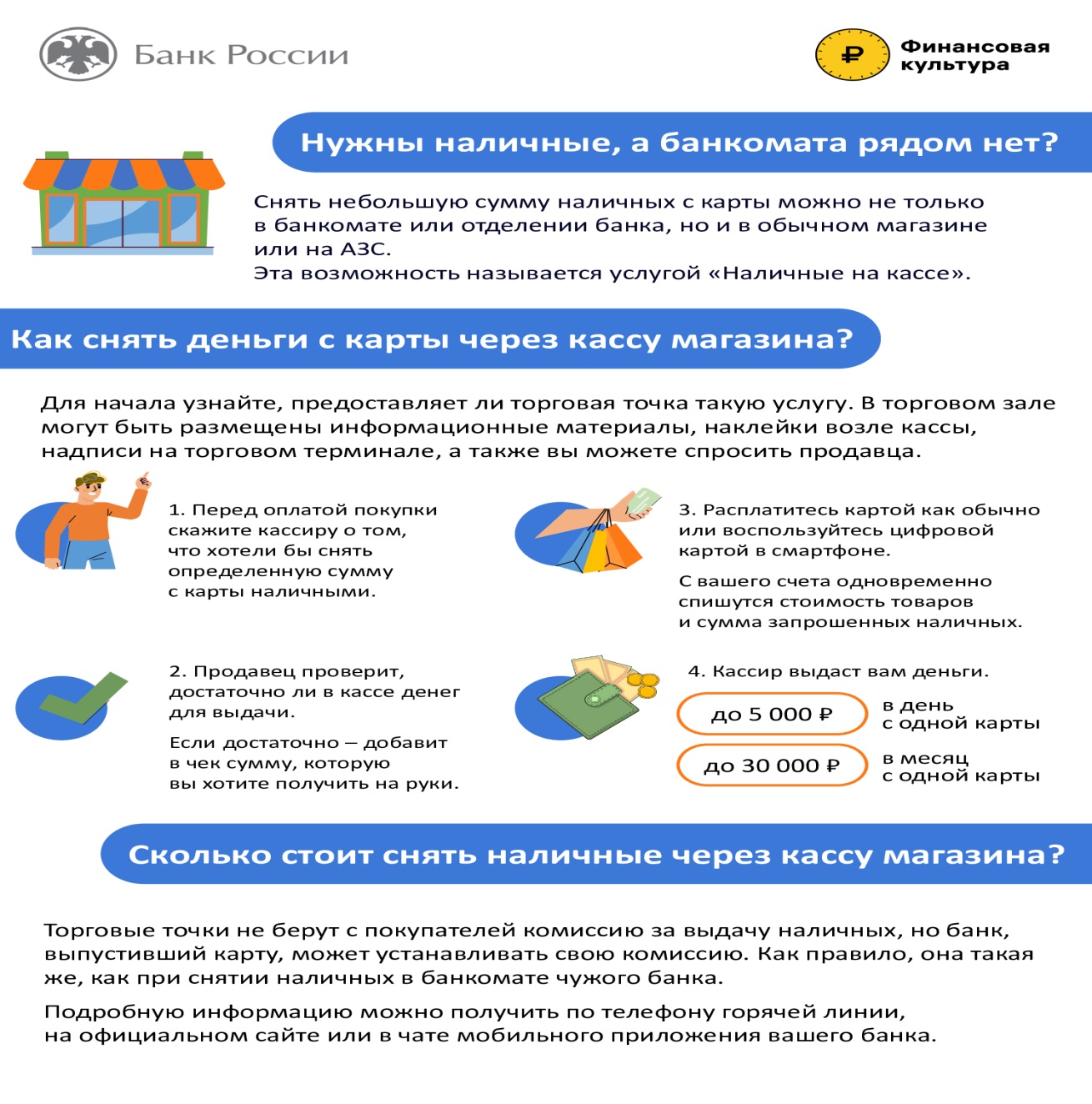 (тыс.рублей)(тыс.рублей)Код бюджетной классификации Российской ФедедацииНаименование групп, подгрупп, статей, подстатей, элементов, программ (подпрограмм), кодов экономической классификации2024 год2025 год2026 год1 00 00000 00 0000 000Налоговые и неналоговые доходы2530,41993,52083,31 01 00000 00 0000 000НАЛОГИ НА ПРИБЫЛЬ, ДОХОДЫ483,0530,0579,01 01 02000 01 0000 110Налог на доходы физических лиц483,0530,0579,01 01 02010 01 0000 110Налог на доходы физических лиц с доходов, источником которых является налоговый агент, за исключением доходов, в отношении которых ис-числение и уплата налога осуществляются в соответствии со статьями 227, 227.1 и 228 Налогового кодекса Российской Федерации, а также доходов от долевого участия в организации, полученных в виде дивидендов483,0530,0579,01 01 02010 01 1000 110Налог на доходы физических лиц с доходов, источником которых является налоговый агент, за исключением доходов, в отношении которых исчисление и уплата налога осуществляются в соответствии со статьями 227, 227.1 и 228 Налогового кодекса Российской Федерации (перерасчеты, недоимка и задолженность по соответствующему платежу, в том числе по отмененному)483,0530,0579,01 03 00000 00 0000 000Налоги на товары (работы, услуги) реализуемые на территории Российской Федерации859,5877,8911,11 03 02000 01 0000 110Акцизы по подакцизным товарам (продукции), производимым на территории Российской Федерации.859,5877,8911,11 03 02230 01 0000 110Доходы от уплаты акцизов на дизельное топливо, подлежащие распределению между бюджетами субъектов Российской Федерации и местными бюджетами с учетом установленных дифференцированных нормативов отчислений в местные бюджеты448,3456,7474,61 03 02231 01 0000 110Доходы от уплаты акцизов на дизельное топливо, подлежащие распределению между бюджетами субъектов Российской Федерации и местными бюджетами с учетом установленных дифференцированных нормативов отчислений в местные бюджеты (по нормативам, установленным федеральным законом о федеральном бюджете в целях формирования дорожных фондов субъектов Российской Федерации)448,3456,7474,61 03 02240 01 0000 110Доходы от уплаты акцизов на моторные масла для дизельных и (или) карбюраторных (инжекторных) двигателей, подлежащие распределению между бюджетами субъектов Российской Федерации и местными бюджетами с учетом установленных дифференцированных нормативов отчислений в местные бюджеты2,12,42,51 03 02241 01 0000 110Доходы от уплаты акцизов на моторные масла для дизельных и (или) карбюраторных (ижекторных) двигателей, подлежащие распределению между бюджетами субъектов Российской Федерации и местными бюджетами с учетом установленных дифференцированных нормативов отчислений в местные бюджеты (по нормативам, установленным Федеральным законом о федеральном бюджете в целях формирования дорожных фондов субъектов Российской Федерации)2,12,42,51 03 02250 01 0000 110Доходы от уплаты акцизов на автомобильный бензин, подлежащие распределению между бюджетами субъектов Российской Федерации и местными бюджетами с учетом установленных дифференцированных нормативов отчислений в местные бюджеты464,8475,5494,31 03 02251 01 0000 110Доходы от уплаты акцизов на автомобильный бензин, подлежащие распределению между бюджетами субъектов Российской Федерации и местными бюджетами с учетом установленных дифференцированных нормативов отчислений в местные бюджеты (по нормативам, установленным Федеральным законом о федеральном бюджете в целях формирования дорожных фондов субъектов Российской Федерации)464,8475,5494,31 03 02260 01 0000 110Доходы от уплаты акцизов на прямогонный бензин, подлежащие распределению между бюджетами субъектов Российской Федерации и местными бюджетами с учетом установленных дифференцированных нормативов отчислений в местные бюджеты-55,7-56,8-60,31 03 02261 01 0000 110Доходы от уплаты акцизов на прямогонный бензин, подлежащие распределению между бюджетами субъектов Российской Федерации и местными бюджетами с учетом установленных дифференцированных нормативов отчислений в местные бюджеты (по нормативам, установленным Федеральным законом о федеральном бюджете в целях формирования дорожных фондов субъектов Российской Федерации)-55,7-56,8-60,31 05 00000 00 0000 110НАЛОГИ НА СОВОКУПНЫЙ ДОХОД5,95,95,91 05 03000 01 0000 110Единый сельскохозяйственный налог5,95,95,91 05 03010 01 1000 110Единый сельскохозяйственный налог (перерасчеты, недоимка и задолженность по соответствующему платежу, в том числе по отмененному)5,95,95,91 06 00000 00 0000 000Налоги на имущество567,0579,8587,31 06 01000 00 0000 110Налог на имущество физических лиц90,099,099,01 06 01030 10 1000 110Налог на имущество физических лиц, взимаемый по ставкам, применяемым к объектам налогообложения, расположенным в границах сельских поселений (перерасчеты, недоимка и задолженность по соответствующему платежу, в том числе по отмененному)90,099,099,01 06 06000 00 0000 110Земельный налог477,0480,8488,31 06 06030 00 0000 110Земельный налог с организаций282,0282,0282,01 06 06033 10 0000 110Земельный налог с организаций, обладающих земельным участком, расположенным в границах сельских поселений282,0282,0282,01 06 06033 10 1000 110Земельный налог с организаций, обладающих земельным участком, расположенным в границах сельских поселений (перерасчеты, недоимка и задолженность по соответствующему платежу, в том числе по отмененному)282,0282,0282,01 06 06040 00 0000 110Земельный налог с физических лиц195,0198,8206,31 06 06043 10 0000 110Земельный налог с физических лиц, обладающих земельным участком, расположенным в границах сельских поселений195,0198,8206,31 06 06043 10 1000 110Земельный налог с физических лиц, обладающих земельным участком, расположенным в границах сельских поселений (перерасчеты, недоимка и задолженность по соответствующему платежу, в том числе по отмененному)195,0198,8206,31 13 00000 00 0000 000ДОХОДЫ ОТ ОКАЗАНИЯ ПЛАТНЫХ УСЛУГ И КОМПЕНСАЦИИ ЗАТРАТ ГОСУДАРСТВА615,00,00,01 13 02000 00 0000 130Доходы от компенсации затрат государства615,00,00,01 13 02060 00 0000 130Доходы, поступающие в порядке возмещения расходов, понесенных в связи с эксплуатацией имущества615,00,00,01 13 02065 10 0000 130Доходы, поступающие в порядке возмещения расходов, понесенных в связи с эксплуатацией имущества сельских поселений615,00,00,02 00 00000 00 0000 000Безвозмездные поступления 4983,75069,84389,02 02 00000 00 0000 000Безвозмездные поступления от других бюджетов бюджетной системы Российской Федерации4983,75069,84389,02 02 10000 00 0000 150Дотации бюджетам бюджетной системы Российской Федерации4829,54499,74202,72 02 15001 00 0000 150Дотации на выравнивание бюджетной обеспеченности4122,13793,13496,92 02 15001 10 0000 150Дотации бюджетам сельских поселений на выравнивание бюджетной обеспеченности из бюджета субъекта Российской Федерации4122,13793,13496,92 02 16001 00 0000 150Дотации на выравнивание бюджетной обеспеченности из бюджетов муниципальных районов, городских округов с внутригородским делением36,035,234,42 02 16001 10 0000 150Дотации бюджетам сельских поселений на выравнивание бюджетной обеспеченности из бюджетов муниципальных районов36,035,234,42 02 19999 00 0000 150Прочие дотации671,4671,4671,42 02 19999 10 0000 150Прочие дотации бюджетам сельских поселений671,4671,4671,42 02 20000 00 0000 150Субсидии бюджетам бюджетной системы Российской Федерации (межбюджетные субсидии)0,0400,00,02 02 20216 00 0000 150Субсидии бюджетам на осуществление дорожной деятельности в отношении автомобильных дорог общего пользования, а также капитального ремонта и ремонта дворовых территорий многоквартирных домов, проездов к дворовым территориям многоквартирных домов населенных пунктов0,0400,00,02 02 20216 10 0000 150Субсидии бюджетам сельских поселений на осуществление дорожной деятельности в отношении автомобильных дорог общего пользования, а также капитального ремонта и ремонта дворовых территорий многоквартирных домов, проездов к дворовым территориям многоквартирных домов населенных пунктов0,0400,00,02 02 30000 00 0000 150Субвенции бюджетам бюджетной системы Российской Федерации154,2170,1186,32 02 35000 00 0000 150Субвенции бюджетам субъектов Российской Федерации и муниципальных образований154,2170,1186,32 02 35118 00 0000 150Субвенции бюджетам на осуществление первичного воинского учета органами местного самоуправления поселений, муниципальных и городских округов154,2170,1186,32 02 35118 10 0000 150Субвенции бюджетам сельских поселений на осуществление первичного воинского учета органами местного самоуправления поселений, муниципальных и городских округов154,2170,1186,3Итого доходов7514,17063,36472,3(тыс.рублей)(тыс.рублей)(тыс.рублей)НаименованиеНаименованиеНаименованиеНаименованиеНаименованиеНаименованиеНаименованиеНаименованиеНаименованиеНаименованиеНаименованиеНаименованиеРЗ ПР2024 год2025 год2026 годОбщегосударственные вопросыОбщегосударственные вопросыОбщегосударственные вопросыОбщегосударственные вопросыОбщегосударственные вопросыОбщегосударственные вопросыОбщегосударственные вопросыОбщегосударственные вопросыОбщегосударственные вопросыОбщегосударственные вопросыОбщегосударственные вопросыОбщегосударственные вопросы012 927,32 829,22 709,0Функционирование высшего должностного лица субъекта Российской Федерации и муниципального образованияФункционирование высшего должностного лица субъекта Российской Федерации и муниципального образованияФункционирование высшего должностного лица субъекта Российской Федерации и муниципального образованияФункционирование высшего должностного лица субъекта Российской Федерации и муниципального образованияФункционирование высшего должностного лица субъекта Российской Федерации и муниципального образованияФункционирование высшего должностного лица субъекта Российской Федерации и муниципального образованияФункционирование высшего должностного лица субъекта Российской Федерации и муниципального образованияФункционирование высшего должностного лица субъекта Российской Федерации и муниципального образованияФункционирование высшего должностного лица субъекта Российской Федерации и муниципального образованияФункционирование высшего должностного лица субъекта Российской Федерации и муниципального образованияФункционирование высшего должностного лица субъекта Российской Федерации и муниципального образованияФункционирование высшего должностного лица субъекта Российской Федерации и муниципального образования0102943,1943,1943,1Функционирование Правительства Российской Федерации, высших исполнительных органов субъектов Российской Федерации, местных администрацийФункционирование Правительства Российской Федерации, высших исполнительных органов субъектов Российской Федерации, местных администрацийФункционирование Правительства Российской Федерации, высших исполнительных органов субъектов Российской Федерации, местных администрацийФункционирование Правительства Российской Федерации, высших исполнительных органов субъектов Российской Федерации, местных администрацийФункционирование Правительства Российской Федерации, высших исполнительных органов субъектов Российской Федерации, местных администрацийФункционирование Правительства Российской Федерации, высших исполнительных органов субъектов Российской Федерации, местных администрацийФункционирование Правительства Российской Федерации, высших исполнительных органов субъектов Российской Федерации, местных администрацийФункционирование Правительства Российской Федерации, высших исполнительных органов субъектов Российской Федерации, местных администрацийФункционирование Правительства Российской Федерации, высших исполнительных органов субъектов Российской Федерации, местных администрацийФункционирование Правительства Российской Федерации, высших исполнительных органов субъектов Российской Федерации, местных администрацийФункционирование Правительства Российской Федерации, высших исполнительных органов субъектов Российской Федерации, местных администрацийФункционирование Правительства Российской Федерации, высших исполнительных органов субъектов Российской Федерации, местных администраций01041 512,71 414,61 294,4Обеспечение деятельности финансовых, налоговых и таможенных органов и органов финансового (финансово-бюджетного) надзораОбеспечение деятельности финансовых, налоговых и таможенных органов и органов финансового (финансово-бюджетного) надзораОбеспечение деятельности финансовых, налоговых и таможенных органов и органов финансового (финансово-бюджетного) надзораОбеспечение деятельности финансовых, налоговых и таможенных органов и органов финансового (финансово-бюджетного) надзораОбеспечение деятельности финансовых, налоговых и таможенных органов и органов финансового (финансово-бюджетного) надзораОбеспечение деятельности финансовых, налоговых и таможенных органов и органов финансового (финансово-бюджетного) надзораОбеспечение деятельности финансовых, налоговых и таможенных органов и органов финансового (финансово-бюджетного) надзораОбеспечение деятельности финансовых, налоговых и таможенных органов и органов финансового (финансово-бюджетного) надзораОбеспечение деятельности финансовых, налоговых и таможенных органов и органов финансового (финансово-бюджетного) надзораОбеспечение деятельности финансовых, налоговых и таможенных органов и органов финансового (финансово-бюджетного) надзораОбеспечение деятельности финансовых, налоговых и таможенных органов и органов финансового (финансово-бюджетного) надзораОбеспечение деятельности финансовых, налоговых и таможенных органов и органов финансового (финансово-бюджетного) надзора010644,544,544,5Другие общегосударственные вопросыДругие общегосударственные вопросыДругие общегосударственные вопросыДругие общегосударственные вопросыДругие общегосударственные вопросыДругие общегосударственные вопросыДругие общегосударственные вопросыДругие общегосударственные вопросыДругие общегосударственные вопросыДругие общегосударственные вопросыДругие общегосударственные вопросыДругие общегосударственные вопросы0113427,0427,0427,0Национальная оборонаНациональная оборонаНациональная оборонаНациональная оборонаНациональная оборонаНациональная оборонаНациональная оборонаНациональная оборонаНациональная оборонаНациональная оборонаНациональная оборонаНациональная оборона02154,2170,1186,3Мобилизационная и вневойсковая подготовкаМобилизационная и вневойсковая подготовкаМобилизационная и вневойсковая подготовкаМобилизационная и вневойсковая подготовкаМобилизационная и вневойсковая подготовкаМобилизационная и вневойсковая подготовкаМобилизационная и вневойсковая подготовкаМобилизационная и вневойсковая подготовкаМобилизационная и вневойсковая подготовкаМобилизационная и вневойсковая подготовкаМобилизационная и вневойсковая подготовкаМобилизационная и вневойсковая подготовка0203154,2170,1186,3Национальная безопасность и правоохранительная деятельностьНациональная безопасность и правоохранительная деятельностьНациональная безопасность и правоохранительная деятельностьНациональная безопасность и правоохранительная деятельностьНациональная безопасность и правоохранительная деятельностьНациональная безопасность и правоохранительная деятельностьНациональная безопасность и правоохранительная деятельностьНациональная безопасность и правоохранительная деятельностьНациональная безопасность и правоохранительная деятельностьНациональная безопасность и правоохранительная деятельностьНациональная безопасность и правоохранительная деятельностьНациональная безопасность и правоохранительная деятельность03128,00,00,0Защита населения и территории от чрезвычайных ситуаций природного и техногенного характера, пожарная безопасностьЗащита населения и территории от чрезвычайных ситуаций природного и техногенного характера, пожарная безопасностьЗащита населения и территории от чрезвычайных ситуаций природного и техногенного характера, пожарная безопасностьЗащита населения и территории от чрезвычайных ситуаций природного и техногенного характера, пожарная безопасностьЗащита населения и территории от чрезвычайных ситуаций природного и техногенного характера, пожарная безопасностьЗащита населения и территории от чрезвычайных ситуаций природного и техногенного характера, пожарная безопасностьЗащита населения и территории от чрезвычайных ситуаций природного и техногенного характера, пожарная безопасностьЗащита населения и территории от чрезвычайных ситуаций природного и техногенного характера, пожарная безопасностьЗащита населения и территории от чрезвычайных ситуаций природного и техногенного характера, пожарная безопасностьЗащита населения и территории от чрезвычайных ситуаций природного и техногенного характера, пожарная безопасностьЗащита населения и территории от чрезвычайных ситуаций природного и техногенного характера, пожарная безопасностьЗащита населения и территории от чрезвычайных ситуаций природного и техногенного характера, пожарная безопасность0310123,00,00,0Другие вопросы в области национальной безопасности и правоохранительной деятельностиДругие вопросы в области национальной безопасности и правоохранительной деятельностиДругие вопросы в области национальной безопасности и правоохранительной деятельностиДругие вопросы в области национальной безопасности и правоохранительной деятельностиДругие вопросы в области национальной безопасности и правоохранительной деятельностиДругие вопросы в области национальной безопасности и правоохранительной деятельностиДругие вопросы в области национальной безопасности и правоохранительной деятельностиДругие вопросы в области национальной безопасности и правоохранительной деятельностиДругие вопросы в области национальной безопасности и правоохранительной деятельностиДругие вопросы в области национальной безопасности и правоохранительной деятельностиДругие вопросы в области национальной безопасности и правоохранительной деятельностиДругие вопросы в области национальной безопасности и правоохранительной деятельности03145,00,00,0Национальная экономикаНациональная экономикаНациональная экономикаНациональная экономикаНациональная экономикаНациональная экономикаНациональная экономикаНациональная экономикаНациональная экономикаНациональная экономикаНациональная экономикаНациональная экономика041 008,71 427,01 060,3Дорожное хозяйство (дорожные фонды)Дорожное хозяйство (дорожные фонды)Дорожное хозяйство (дорожные фонды)Дорожное хозяйство (дорожные фонды)Дорожное хозяйство (дорожные фонды)Дорожное хозяйство (дорожные фонды)Дорожное хозяйство (дорожные фонды)Дорожное хозяйство (дорожные фонды)Дорожное хозяйство (дорожные фонды)Дорожное хозяйство (дорожные фонды)Дорожное хозяйство (дорожные фонды)Дорожное хозяйство (дорожные фонды)04091 000,51 418,81 052,1Другие вопросы в области национальной экономикиДругие вопросы в области национальной экономикиДругие вопросы в области национальной экономикиДругие вопросы в области национальной экономикиДругие вопросы в области национальной экономикиДругие вопросы в области национальной экономикиДругие вопросы в области национальной экономикиДругие вопросы в области национальной экономикиДругие вопросы в области национальной экономикиДругие вопросы в области национальной экономикиДругие вопросы в области национальной экономикиДругие вопросы в области национальной экономики04128,28,28,2Жилищно-коммунальное хозяйствоЖилищно-коммунальное хозяйствоЖилищно-коммунальное хозяйствоЖилищно-коммунальное хозяйствоЖилищно-коммунальное хозяйствоЖилищно-коммунальное хозяйствоЖилищно-коммунальное хозяйствоЖилищно-коммунальное хозяйствоЖилищно-коммунальное хозяйствоЖилищно-коммунальное хозяйствоЖилищно-коммунальное хозяйствоЖилищно-коммунальное хозяйство051 055,3247,2247,2Коммунальное хозяйствоКоммунальное хозяйствоКоммунальное хозяйствоКоммунальное хозяйствоКоммунальное хозяйствоКоммунальное хозяйствоКоммунальное хозяйствоКоммунальное хозяйствоКоммунальное хозяйствоКоммунальное хозяйствоКоммунальное хозяйствоКоммунальное хозяйство0502615,00,00,0БлагоустройствоБлагоустройствоБлагоустройствоБлагоустройствоБлагоустройствоБлагоустройствоБлагоустройствоБлагоустройствоБлагоустройствоБлагоустройствоБлагоустройствоБлагоустройство0503440,3247,2247,2ОбразованиеОбразованиеОбразованиеОбразованиеОбразованиеОбразованиеОбразованиеОбразованиеОбразованиеОбразованиеОбразованиеОбразование071,61,61,6Молодежная политикаМолодежная политикаМолодежная политикаМолодежная политикаМолодежная политикаМолодежная политикаМолодежная политикаМолодежная политикаМолодежная политикаМолодежная политикаМолодежная политикаМолодежная политика07071,61,61,6КУЛЬТУРА, КИНЕМАТОГРАФИЯКУЛЬТУРА, КИНЕМАТОГРАФИЯКУЛЬТУРА, КИНЕМАТОГРАФИЯКУЛЬТУРА, КИНЕМАТОГРАФИЯКУЛЬТУРА, КИНЕМАТОГРАФИЯКУЛЬТУРА, КИНЕМАТОГРАФИЯКУЛЬТУРА, КИНЕМАТОГРАФИЯКУЛЬТУРА, КИНЕМАТОГРАФИЯКУЛЬТУРА, КИНЕМАТОГРАФИЯКУЛЬТУРА, КИНЕМАТОГРАФИЯКУЛЬТУРА, КИНЕМАТОГРАФИЯКУЛЬТУРА, КИНЕМАТОГРАФИЯ082 214,92 197,61 912,9КультураКультураКультураКультураКультураКультураКультураКультураКультураКультураКультураКультура08012 214,92 197,61 912,9Социальная политикаСоциальная политикаСоциальная политикаСоциальная политикаСоциальная политикаСоциальная политикаСоциальная политикаСоциальная политикаСоциальная политикаСоциальная политикаСоциальная политикаСоциальная политика1024,124,124,1Пенсионное обеспечениеПенсионное обеспечениеПенсионное обеспечениеПенсионное обеспечениеПенсионное обеспечениеПенсионное обеспечениеПенсионное обеспечениеПенсионное обеспечениеПенсионное обеспечениеПенсионное обеспечениеПенсионное обеспечениеПенсионное обеспечение100124,124,124,1Условно утвержденные расходыУсловно утвержденные расходыУсловно утвержденные расходыУсловно утвержденные расходыУсловно утвержденные расходыУсловно утвержденные расходыУсловно утвержденные расходыУсловно утвержденные расходыУсловно утвержденные расходыУсловно утвержденные расходыУсловно утвержденные расходыУсловно утвержденные расходы166,5330,9Итого расходовИтого расходовИтого расходовИтого расходовИтого расходовИтого расходовИтого расходовИтого расходовИтого расходовИтого расходовИтого расходовИтого расходовИтого расходовИтого расходов7 514,1 7 063,3 6 472,3 (тыс.рублей)НаименованиеНаименованиеНаименованиеНаименованиеНаименованиеНаименованиеНаименованиеНаименованиеНаименованиеНаименованиеНаименованиеВЕДВЕДВЕДРЗ ПРЦСРВР2024 год2025 год2026 годАдминистрация Кувайского сельсовета территориальный орган муниципального образования "Новосергиевский район Оренбургской области"Администрация Кувайского сельсовета территориальный орган муниципального образования "Новосергиевский район Оренбургской области"Администрация Кувайского сельсовета территориальный орган муниципального образования "Новосергиевский район Оренбургской области"Администрация Кувайского сельсовета территориальный орган муниципального образования "Новосергиевский район Оренбургской области"Администрация Кувайского сельсовета территориальный орган муниципального образования "Новосергиевский район Оренбургской области"Администрация Кувайского сельсовета территориальный орган муниципального образования "Новосергиевский район Оренбургской области"Администрация Кувайского сельсовета территориальный орган муниципального образования "Новосергиевский район Оренбургской области"Администрация Кувайского сельсовета территориальный орган муниципального образования "Новосергиевский район Оренбургской области"Администрация Кувайского сельсовета территориальный орган муниципального образования "Новосергиевский район Оренбургской области"Администрация Кувайского сельсовета территориальный орган муниципального образования "Новосергиевский район Оренбургской области"Администрация Кувайского сельсовета территориальный орган муниципального образования "Новосергиевский район Оренбургской области"0190190197 495,36 633,86 432,7Муниципальная программа "Устойчивое развитие территории муниципального образования Кувайский сельсовет Новосергиевского района Оренбургской области»Муниципальная программа "Устойчивое развитие территории муниципального образования Кувайский сельсовет Новосергиевского района Оренбургской области»Муниципальная программа "Устойчивое развитие территории муниципального образования Кувайский сельсовет Новосергиевского района Оренбургской области»Муниципальная программа "Устойчивое развитие территории муниципального образования Кувайский сельсовет Новосергиевского района Оренбургской области»Муниципальная программа "Устойчивое развитие территории муниципального образования Кувайский сельсовет Новосергиевского района Оренбургской области»Муниципальная программа "Устойчивое развитие территории муниципального образования Кувайский сельсовет Новосергиевского района Оренбургской области»Муниципальная программа "Устойчивое развитие территории муниципального образования Кувайский сельсовет Новосергиевского района Оренбургской области»Муниципальная программа "Устойчивое развитие территории муниципального образования Кувайский сельсовет Новосергиевского района Оренбургской области»Муниципальная программа "Устойчивое развитие территории муниципального образования Кувайский сельсовет Новосергиевского района Оренбургской области»Муниципальная программа "Устойчивое развитие территории муниципального образования Кувайский сельсовет Новосергиевского района Оренбургской области»Муниципальная программа "Устойчивое развитие территории муниципального образования Кувайский сельсовет Новосергиевского района Оренбургской области»01901901901022000000000000943,1943,1943,1Комплексы процессных мероприятийКомплексы процессных мероприятийКомплексы процессных мероприятийКомплексы процессных мероприятийКомплексы процессных мероприятийКомплексы процессных мероприятийКомплексы процессных мероприятийКомплексы процессных мероприятийКомплексы процессных мероприятийКомплексы процессных мероприятийКомплексы процессных мероприятий01901901901022040000000000943,1943,1943,1Комплекс процессных мероприятий «Анализ эффективности бюджетных расходов на осуществление полномочий органов местного самоуправления»Комплекс процессных мероприятий «Анализ эффективности бюджетных расходов на осуществление полномочий органов местного самоуправления»Комплекс процессных мероприятий «Анализ эффективности бюджетных расходов на осуществление полномочий органов местного самоуправления»Комплекс процессных мероприятий «Анализ эффективности бюджетных расходов на осуществление полномочий органов местного самоуправления»Комплекс процессных мероприятий «Анализ эффективности бюджетных расходов на осуществление полномочий органов местного самоуправления»Комплекс процессных мероприятий «Анализ эффективности бюджетных расходов на осуществление полномочий органов местного самоуправления»Комплекс процессных мероприятий «Анализ эффективности бюджетных расходов на осуществление полномочий органов местного самоуправления»Комплекс процессных мероприятий «Анализ эффективности бюджетных расходов на осуществление полномочий органов местного самоуправления»Комплекс процессных мероприятий «Анализ эффективности бюджетных расходов на осуществление полномочий органов местного самоуправления»Комплекс процессных мероприятий «Анализ эффективности бюджетных расходов на осуществление полномочий органов местного самоуправления»Комплекс процессных мероприятий «Анализ эффективности бюджетных расходов на осуществление полномочий органов местного самоуправления»01901901901022040100000000943,1943,1943,1Высшее должностное лицо органов местного самоуправленияВысшее должностное лицо органов местного самоуправленияВысшее должностное лицо органов местного самоуправленияВысшее должностное лицо органов местного самоуправленияВысшее должностное лицо органов местного самоуправленияВысшее должностное лицо органов местного самоуправленияВысшее должностное лицо органов местного самоуправленияВысшее должностное лицо органов местного самоуправленияВысшее должностное лицо органов местного самоуправленияВысшее должностное лицо органов местного самоуправленияВысшее должностное лицо органов местного самоуправления01901901901022040110010000943,1943,1943,1Расходы на выплаты персоналу в целях обеспечения выполнения функций государственными (муниципальными) органами, казенными учреждениями, органами управления государственными внебюджетными фондамиРасходы на выплаты персоналу в целях обеспечения выполнения функций государственными (муниципальными) органами, казенными учреждениями, органами управления государственными внебюджетными фондамиРасходы на выплаты персоналу в целях обеспечения выполнения функций государственными (муниципальными) органами, казенными учреждениями, органами управления государственными внебюджетными фондамиРасходы на выплаты персоналу в целях обеспечения выполнения функций государственными (муниципальными) органами, казенными учреждениями, органами управления государственными внебюджетными фондамиРасходы на выплаты персоналу в целях обеспечения выполнения функций государственными (муниципальными) органами, казенными учреждениями, органами управления государственными внебюджетными фондамиРасходы на выплаты персоналу в целях обеспечения выполнения функций государственными (муниципальными) органами, казенными учреждениями, органами управления государственными внебюджетными фондамиРасходы на выплаты персоналу в целях обеспечения выполнения функций государственными (муниципальными) органами, казенными учреждениями, органами управления государственными внебюджетными фондамиРасходы на выплаты персоналу в целях обеспечения выполнения функций государственными (муниципальными) органами, казенными учреждениями, органами управления государственными внебюджетными фондамиРасходы на выплаты персоналу в целях обеспечения выполнения функций государственными (муниципальными) органами, казенными учреждениями, органами управления государственными внебюджетными фондамиРасходы на выплаты персоналу в целях обеспечения выполнения функций государственными (муниципальными) органами, казенными учреждениями, органами управления государственными внебюджетными фондамиРасходы на выплаты персоналу в целях обеспечения выполнения функций государственными (муниципальными) органами, казенными учреждениями, органами управления государственными внебюджетными фондами01901901901022040110010100943,1943,1943,1Расходы на выплаты персоналу государственных (муниципальных) органовРасходы на выплаты персоналу государственных (муниципальных) органовРасходы на выплаты персоналу государственных (муниципальных) органовРасходы на выплаты персоналу государственных (муниципальных) органовРасходы на выплаты персоналу государственных (муниципальных) органовРасходы на выплаты персоналу государственных (муниципальных) органовРасходы на выплаты персоналу государственных (муниципальных) органовРасходы на выплаты персоналу государственных (муниципальных) органовРасходы на выплаты персоналу государственных (муниципальных) органовРасходы на выплаты персоналу государственных (муниципальных) органовРасходы на выплаты персоналу государственных (муниципальных) органов01901901901022040110010120943,1943,1943,1Муниципальная программа "Устойчивое развитие территории муниципального образования Кувайский сельсовет Новосергиевского района Оренбургской области»Муниципальная программа "Устойчивое развитие территории муниципального образования Кувайский сельсовет Новосергиевского района Оренбургской области»Муниципальная программа "Устойчивое развитие территории муниципального образования Кувайский сельсовет Новосергиевского района Оренбургской области»Муниципальная программа "Устойчивое развитие территории муниципального образования Кувайский сельсовет Новосергиевского района Оренбургской области»Муниципальная программа "Устойчивое развитие территории муниципального образования Кувайский сельсовет Новосергиевского района Оренбургской области»Муниципальная программа "Устойчивое развитие территории муниципального образования Кувайский сельсовет Новосергиевского района Оренбургской области»Муниципальная программа "Устойчивое развитие территории муниципального образования Кувайский сельсовет Новосергиевского района Оренбургской области»Муниципальная программа "Устойчивое развитие территории муниципального образования Кувайский сельсовет Новосергиевского района Оренбургской области»Муниципальная программа "Устойчивое развитие территории муниципального образования Кувайский сельсовет Новосергиевского района Оренбургской области»Муниципальная программа "Устойчивое развитие территории муниципального образования Кувайский сельсовет Новосергиевского района Оренбургской области»Муниципальная программа "Устойчивое развитие территории муниципального образования Кувайский сельсовет Новосергиевского района Оренбургской области»019019019010420000000000001 512,71 414,61 294,4Комплексы процессных мероприятийКомплексы процессных мероприятийКомплексы процессных мероприятийКомплексы процессных мероприятийКомплексы процессных мероприятийКомплексы процессных мероприятийКомплексы процессных мероприятийКомплексы процессных мероприятийКомплексы процессных мероприятийКомплексы процессных мероприятийКомплексы процессных мероприятий019019019010420400000000001 512,71 414,61 294,4Комплекс процессных мероприятий «Анализ эффективности бюджетных расходов на осуществление полномочий органов местного самоуправления»Комплекс процессных мероприятий «Анализ эффективности бюджетных расходов на осуществление полномочий органов местного самоуправления»Комплекс процессных мероприятий «Анализ эффективности бюджетных расходов на осуществление полномочий органов местного самоуправления»Комплекс процессных мероприятий «Анализ эффективности бюджетных расходов на осуществление полномочий органов местного самоуправления»Комплекс процессных мероприятий «Анализ эффективности бюджетных расходов на осуществление полномочий органов местного самоуправления»Комплекс процессных мероприятий «Анализ эффективности бюджетных расходов на осуществление полномочий органов местного самоуправления»Комплекс процессных мероприятий «Анализ эффективности бюджетных расходов на осуществление полномочий органов местного самоуправления»Комплекс процессных мероприятий «Анализ эффективности бюджетных расходов на осуществление полномочий органов местного самоуправления»Комплекс процессных мероприятий «Анализ эффективности бюджетных расходов на осуществление полномочий органов местного самоуправления»Комплекс процессных мероприятий «Анализ эффективности бюджетных расходов на осуществление полномочий органов местного самоуправления»Комплекс процессных мероприятий «Анализ эффективности бюджетных расходов на осуществление полномочий органов местного самоуправления»019019019010420401000000001 512,71 414,61 294,4Центральный аппаратЦентральный аппаратЦентральный аппаратЦентральный аппаратЦентральный аппаратЦентральный аппаратЦентральный аппаратЦентральный аппаратЦентральный аппаратЦентральный аппаратЦентральный аппарат01901901901042040110020000733,0634,9514,7Расходы на выплаты персоналу в целях обеспечения выполнения функций государственными (муниципальными) органами, казенными учреждениями, органами управления государственными внебюджетными фондамиРасходы на выплаты персоналу в целях обеспечения выполнения функций государственными (муниципальными) органами, казенными учреждениями, органами управления государственными внебюджетными фондамиРасходы на выплаты персоналу в целях обеспечения выполнения функций государственными (муниципальными) органами, казенными учреждениями, органами управления государственными внебюджетными фондамиРасходы на выплаты персоналу в целях обеспечения выполнения функций государственными (муниципальными) органами, казенными учреждениями, органами управления государственными внебюджетными фондамиРасходы на выплаты персоналу в целях обеспечения выполнения функций государственными (муниципальными) органами, казенными учреждениями, органами управления государственными внебюджетными фондамиРасходы на выплаты персоналу в целях обеспечения выполнения функций государственными (муниципальными) органами, казенными учреждениями, органами управления государственными внебюджетными фондамиРасходы на выплаты персоналу в целях обеспечения выполнения функций государственными (муниципальными) органами, казенными учреждениями, органами управления государственными внебюджетными фондамиРасходы на выплаты персоналу в целях обеспечения выполнения функций государственными (муниципальными) органами, казенными учреждениями, органами управления государственными внебюджетными фондамиРасходы на выплаты персоналу в целях обеспечения выполнения функций государственными (муниципальными) органами, казенными учреждениями, органами управления государственными внебюджетными фондамиРасходы на выплаты персоналу в целях обеспечения выполнения функций государственными (муниципальными) органами, казенными учреждениями, органами управления государственными внебюджетными фондамиРасходы на выплаты персоналу в целях обеспечения выполнения функций государственными (муниципальными) органами, казенными учреждениями, органами управления государственными внебюджетными фондами01901901901042040110020100514,7514,7514,7Расходы на выплаты персоналу государственных (муниципальных) органовРасходы на выплаты персоналу государственных (муниципальных) органовРасходы на выплаты персоналу государственных (муниципальных) органовРасходы на выплаты персоналу государственных (муниципальных) органовРасходы на выплаты персоналу государственных (муниципальных) органовРасходы на выплаты персоналу государственных (муниципальных) органовРасходы на выплаты персоналу государственных (муниципальных) органовРасходы на выплаты персоналу государственных (муниципальных) органовРасходы на выплаты персоналу государственных (муниципальных) органовРасходы на выплаты персоналу государственных (муниципальных) органовРасходы на выплаты персоналу государственных (муниципальных) органов01901901901042040110020120514,7514,7514,7Закупка товаров, работ и услуг для государственных (муниципальных) нуждЗакупка товаров, работ и услуг для государственных (муниципальных) нуждЗакупка товаров, работ и услуг для государственных (муниципальных) нуждЗакупка товаров, работ и услуг для государственных (муниципальных) нуждЗакупка товаров, работ и услуг для государственных (муниципальных) нуждЗакупка товаров, работ и услуг для государственных (муниципальных) нуждЗакупка товаров, работ и услуг для государственных (муниципальных) нуждЗакупка товаров, работ и услуг для государственных (муниципальных) нуждЗакупка товаров, работ и услуг для государственных (муниципальных) нуждЗакупка товаров, работ и услуг для государственных (муниципальных) нуждЗакупка товаров, работ и услуг для государственных (муниципальных) нужд01901901901042040110020200218,3120,20,0Иные закупки товаров, работ и услуг для обеспечения государственных (муниципальных) нуждИные закупки товаров, работ и услуг для обеспечения государственных (муниципальных) нуждИные закупки товаров, работ и услуг для обеспечения государственных (муниципальных) нуждИные закупки товаров, работ и услуг для обеспечения государственных (муниципальных) нуждИные закупки товаров, работ и услуг для обеспечения государственных (муниципальных) нуждИные закупки товаров, работ и услуг для обеспечения государственных (муниципальных) нуждИные закупки товаров, работ и услуг для обеспечения государственных (муниципальных) нуждИные закупки товаров, работ и услуг для обеспечения государственных (муниципальных) нуждИные закупки товаров, работ и услуг для обеспечения государственных (муниципальных) нуждИные закупки товаров, работ и услуг для обеспечения государственных (муниципальных) нуждИные закупки товаров, работ и услуг для обеспечения государственных (муниципальных) нужд01901901901042040110020240218,3120,20,0Центральный аппарат (работники ОМСУ)Центральный аппарат (работники ОМСУ)Центральный аппарат (работники ОМСУ)Центральный аппарат (работники ОМСУ)Центральный аппарат (работники ОМСУ)Центральный аппарат (работники ОМСУ)Центральный аппарат (работники ОМСУ)Центральный аппарат (работники ОМСУ)Центральный аппарат (работники ОМСУ)Центральный аппарат (работники ОМСУ)Центральный аппарат (работники ОМСУ)01901901901042040110021000779,7779,7779,7Расходы на выплаты персоналу в целях обеспечения выполнения функций государственными (муниципальными) органами, казенными учреждениями, органами управления государственными внебюджетными фондамиРасходы на выплаты персоналу в целях обеспечения выполнения функций государственными (муниципальными) органами, казенными учреждениями, органами управления государственными внебюджетными фондамиРасходы на выплаты персоналу в целях обеспечения выполнения функций государственными (муниципальными) органами, казенными учреждениями, органами управления государственными внебюджетными фондамиРасходы на выплаты персоналу в целях обеспечения выполнения функций государственными (муниципальными) органами, казенными учреждениями, органами управления государственными внебюджетными фондамиРасходы на выплаты персоналу в целях обеспечения выполнения функций государственными (муниципальными) органами, казенными учреждениями, органами управления государственными внебюджетными фондамиРасходы на выплаты персоналу в целях обеспечения выполнения функций государственными (муниципальными) органами, казенными учреждениями, органами управления государственными внебюджетными фондамиРасходы на выплаты персоналу в целях обеспечения выполнения функций государственными (муниципальными) органами, казенными учреждениями, органами управления государственными внебюджетными фондамиРасходы на выплаты персоналу в целях обеспечения выполнения функций государственными (муниципальными) органами, казенными учреждениями, органами управления государственными внебюджетными фондамиРасходы на выплаты персоналу в целях обеспечения выполнения функций государственными (муниципальными) органами, казенными учреждениями, органами управления государственными внебюджетными фондамиРасходы на выплаты персоналу в целях обеспечения выполнения функций государственными (муниципальными) органами, казенными учреждениями, органами управления государственными внебюджетными фондамиРасходы на выплаты персоналу в целях обеспечения выполнения функций государственными (муниципальными) органами, казенными учреждениями, органами управления государственными внебюджетными фондами01901901901042040110021100779,7779,7779,7Расходы на выплаты персоналу государственных (муниципальных) органовРасходы на выплаты персоналу государственных (муниципальных) органовРасходы на выплаты персоналу государственных (муниципальных) органовРасходы на выплаты персоналу государственных (муниципальных) органовРасходы на выплаты персоналу государственных (муниципальных) органовРасходы на выплаты персоналу государственных (муниципальных) органовРасходы на выплаты персоналу государственных (муниципальных) органовРасходы на выплаты персоналу государственных (муниципальных) органовРасходы на выплаты персоналу государственных (муниципальных) органовРасходы на выплаты персоналу государственных (муниципальных) органовРасходы на выплаты персоналу государственных (муниципальных) органов01901901901042040110021120779,7779,7779,7Муниципальная программа "Устойчивое развитие территории муниципального образования Кувайский сельсовет Новосергиевского района Оренбургской области»Муниципальная программа "Устойчивое развитие территории муниципального образования Кувайский сельсовет Новосергиевского района Оренбургской области»Муниципальная программа "Устойчивое развитие территории муниципального образования Кувайский сельсовет Новосергиевского района Оренбургской области»Муниципальная программа "Устойчивое развитие территории муниципального образования Кувайский сельсовет Новосергиевского района Оренбургской области»Муниципальная программа "Устойчивое развитие территории муниципального образования Кувайский сельсовет Новосергиевского района Оренбургской области»Муниципальная программа "Устойчивое развитие территории муниципального образования Кувайский сельсовет Новосергиевского района Оренбургской области»Муниципальная программа "Устойчивое развитие территории муниципального образования Кувайский сельсовет Новосергиевского района Оренбургской области»Муниципальная программа "Устойчивое развитие территории муниципального образования Кувайский сельсовет Новосергиевского района Оренбургской области»Муниципальная программа "Устойчивое развитие территории муниципального образования Кувайский сельсовет Новосергиевского района Оренбургской области»Муниципальная программа "Устойчивое развитие территории муниципального образования Кувайский сельсовет Новосергиевского района Оренбургской области»Муниципальная программа "Устойчивое развитие территории муниципального образования Кувайский сельсовет Новосергиевского района Оренбургской области»0190190190106200000000000044,544,544,5Комплексы процессных мероприятийКомплексы процессных мероприятийКомплексы процессных мероприятийКомплексы процессных мероприятийКомплексы процессных мероприятийКомплексы процессных мероприятийКомплексы процессных мероприятийКомплексы процессных мероприятийКомплексы процессных мероприятийКомплексы процессных мероприятийКомплексы процессных мероприятий0190190190106204000000000044,544,544,5Комплекс процессных мероприятий «Анализ эффективности бюджетных расходов на осуществление полномочий органов местного самоуправления»Комплекс процессных мероприятий «Анализ эффективности бюджетных расходов на осуществление полномочий органов местного самоуправления»Комплекс процессных мероприятий «Анализ эффективности бюджетных расходов на осуществление полномочий органов местного самоуправления»Комплекс процессных мероприятий «Анализ эффективности бюджетных расходов на осуществление полномочий органов местного самоуправления»Комплекс процессных мероприятий «Анализ эффективности бюджетных расходов на осуществление полномочий органов местного самоуправления»Комплекс процессных мероприятий «Анализ эффективности бюджетных расходов на осуществление полномочий органов местного самоуправления»Комплекс процессных мероприятий «Анализ эффективности бюджетных расходов на осуществление полномочий органов местного самоуправления»Комплекс процессных мероприятий «Анализ эффективности бюджетных расходов на осуществление полномочий органов местного самоуправления»Комплекс процессных мероприятий «Анализ эффективности бюджетных расходов на осуществление полномочий органов местного самоуправления»Комплекс процессных мероприятий «Анализ эффективности бюджетных расходов на осуществление полномочий органов местного самоуправления»Комплекс процессных мероприятий «Анализ эффективности бюджетных расходов на осуществление полномочий органов местного самоуправления»0190190190106204010000000044,544,544,5Осуществление полномочий по обеспечению внутреннего финансового контроля и контроля в сфере закупокОсуществление полномочий по обеспечению внутреннего финансового контроля и контроля в сфере закупокОсуществление полномочий по обеспечению внутреннего финансового контроля и контроля в сфере закупокОсуществление полномочий по обеспечению внутреннего финансового контроля и контроля в сфере закупокОсуществление полномочий по обеспечению внутреннего финансового контроля и контроля в сфере закупокОсуществление полномочий по обеспечению внутреннего финансового контроля и контроля в сфере закупокОсуществление полномочий по обеспечению внутреннего финансового контроля и контроля в сфере закупокОсуществление полномочий по обеспечению внутреннего финансового контроля и контроля в сфере закупокОсуществление полномочий по обеспечению внутреннего финансового контроля и контроля в сфере закупокОсуществление полномочий по обеспечению внутреннего финансового контроля и контроля в сфере закупокОсуществление полномочий по обеспечению внутреннего финансового контроля и контроля в сфере закупок019019019010620401999400008,68,68,6Межбюджетные трансфертыМежбюджетные трансфертыМежбюджетные трансфертыМежбюджетные трансфертыМежбюджетные трансфертыМежбюджетные трансфертыМежбюджетные трансфертыМежбюджетные трансфертыМежбюджетные трансфертыМежбюджетные трансфертыМежбюджетные трансферты019019019010620401999405008,68,68,6Иные межбюджетные трансфертыИные межбюджетные трансфертыИные межбюджетные трансфертыИные межбюджетные трансфертыИные межбюджетные трансфертыИные межбюджетные трансфертыИные межбюджетные трансфертыИные межбюджетные трансфертыИные межбюджетные трансфертыИные межбюджетные трансфертыИные межбюджетные трансферты019019019010620401999405408,68,68,6Осуществление полномочий по обеспечению внешнего муниципального финансового контроляОсуществление полномочий по обеспечению внешнего муниципального финансового контроляОсуществление полномочий по обеспечению внешнего муниципального финансового контроляОсуществление полномочий по обеспечению внешнего муниципального финансового контроляОсуществление полномочий по обеспечению внешнего муниципального финансового контроляОсуществление полномочий по обеспечению внешнего муниципального финансового контроляОсуществление полномочий по обеспечению внешнего муниципального финансового контроляОсуществление полномочий по обеспечению внешнего муниципального финансового контроляОсуществление полномочий по обеспечению внешнего муниципального финансового контроляОсуществление полномочий по обеспечению внешнего муниципального финансового контроляОсуществление полномочий по обеспечению внешнего муниципального финансового контроля0190190190106204019996000035,935,935,9Межбюджетные трансфертыМежбюджетные трансфертыМежбюджетные трансфертыМежбюджетные трансфертыМежбюджетные трансфертыМежбюджетные трансфертыМежбюджетные трансфертыМежбюджетные трансфертыМежбюджетные трансфертыМежбюджетные трансфертыМежбюджетные трансферты0190190190106204019996050035,935,935,9Иные межбюджетные трансфертыИные межбюджетные трансфертыИные межбюджетные трансфертыИные межбюджетные трансфертыИные межбюджетные трансфертыИные межбюджетные трансфертыИные межбюджетные трансфертыИные межбюджетные трансфертыИные межбюджетные трансфертыИные межбюджетные трансфертыИные межбюджетные трансферты0190190190106204019996054035,935,935,9Муниципальная программа "Устойчивое развитие территории муниципального образования Кувайский сельсовет Новосергиевского района Оренбургской области»Муниципальная программа "Устойчивое развитие территории муниципального образования Кувайский сельсовет Новосергиевского района Оренбургской области»Муниципальная программа "Устойчивое развитие территории муниципального образования Кувайский сельсовет Новосергиевского района Оренбургской области»Муниципальная программа "Устойчивое развитие территории муниципального образования Кувайский сельсовет Новосергиевского района Оренбургской области»Муниципальная программа "Устойчивое развитие территории муниципального образования Кувайский сельсовет Новосергиевского района Оренбургской области»Муниципальная программа "Устойчивое развитие территории муниципального образования Кувайский сельсовет Новосергиевского района Оренбургской области»Муниципальная программа "Устойчивое развитие территории муниципального образования Кувайский сельсовет Новосергиевского района Оренбургской области»Муниципальная программа "Устойчивое развитие территории муниципального образования Кувайский сельсовет Новосергиевского района Оренбургской области»Муниципальная программа "Устойчивое развитие территории муниципального образования Кувайский сельсовет Новосергиевского района Оренбургской области»Муниципальная программа "Устойчивое развитие территории муниципального образования Кувайский сельсовет Новосергиевского района Оренбургской области»Муниципальная программа "Устойчивое развитие территории муниципального образования Кувайский сельсовет Новосергиевского района Оренбургской области»01901901901132000000000000423,9423,9423,9Комплексы процессных мероприятийКомплексы процессных мероприятийКомплексы процессных мероприятийКомплексы процессных мероприятийКомплексы процессных мероприятийКомплексы процессных мероприятийКомплексы процессных мероприятийКомплексы процессных мероприятийКомплексы процессных мероприятийКомплексы процессных мероприятийКомплексы процессных мероприятий01901901901132040000000000423,9423,9423,9Комплекс процессных мероприятий «Анализ эффективности бюджетных расходов на осуществление полномочий органов местного самоуправления»Комплекс процессных мероприятий «Анализ эффективности бюджетных расходов на осуществление полномочий органов местного самоуправления»Комплекс процессных мероприятий «Анализ эффективности бюджетных расходов на осуществление полномочий органов местного самоуправления»Комплекс процессных мероприятий «Анализ эффективности бюджетных расходов на осуществление полномочий органов местного самоуправления»Комплекс процессных мероприятий «Анализ эффективности бюджетных расходов на осуществление полномочий органов местного самоуправления»Комплекс процессных мероприятий «Анализ эффективности бюджетных расходов на осуществление полномочий органов местного самоуправления»Комплекс процессных мероприятий «Анализ эффективности бюджетных расходов на осуществление полномочий органов местного самоуправления»Комплекс процессных мероприятий «Анализ эффективности бюджетных расходов на осуществление полномочий органов местного самоуправления»Комплекс процессных мероприятий «Анализ эффективности бюджетных расходов на осуществление полномочий органов местного самоуправления»Комплекс процессных мероприятий «Анализ эффективности бюджетных расходов на осуществление полномочий органов местного самоуправления»Комплекс процессных мероприятий «Анализ эффективности бюджетных расходов на осуществление полномочий органов местного самоуправления»01901901901132040100000000423,9423,9423,9Осуществление полномочий по составлению проекта бюджета поселения, исполнению бюджета поселения, контролю за его исполнением, составлению отчета об исполнении бюджета поселенияОсуществление полномочий по составлению проекта бюджета поселения, исполнению бюджета поселения, контролю за его исполнением, составлению отчета об исполнении бюджета поселенияОсуществление полномочий по составлению проекта бюджета поселения, исполнению бюджета поселения, контролю за его исполнением, составлению отчета об исполнении бюджета поселенияОсуществление полномочий по составлению проекта бюджета поселения, исполнению бюджета поселения, контролю за его исполнением, составлению отчета об исполнении бюджета поселенияОсуществление полномочий по составлению проекта бюджета поселения, исполнению бюджета поселения, контролю за его исполнением, составлению отчета об исполнении бюджета поселенияОсуществление полномочий по составлению проекта бюджета поселения, исполнению бюджета поселения, контролю за его исполнением, составлению отчета об исполнении бюджета поселенияОсуществление полномочий по составлению проекта бюджета поселения, исполнению бюджета поселения, контролю за его исполнением, составлению отчета об исполнении бюджета поселенияОсуществление полномочий по составлению проекта бюджета поселения, исполнению бюджета поселения, контролю за его исполнением, составлению отчета об исполнении бюджета поселенияОсуществление полномочий по составлению проекта бюджета поселения, исполнению бюджета поселения, контролю за его исполнением, составлению отчета об исполнении бюджета поселенияОсуществление полномочий по составлению проекта бюджета поселения, исполнению бюджета поселения, контролю за его исполнением, составлению отчета об исполнении бюджета поселенияОсуществление полномочий по составлению проекта бюджета поселения, исполнению бюджета поселения, контролю за его исполнением, составлению отчета об исполнении бюджета поселения01901901901132040199980000423,4423,4423,4Межбюджетные трансфертыМежбюджетные трансфертыМежбюджетные трансфертыМежбюджетные трансфертыМежбюджетные трансфертыМежбюджетные трансфертыМежбюджетные трансфертыМежбюджетные трансфертыМежбюджетные трансфертыМежбюджетные трансфертыМежбюджетные трансферты01901901901132040199980500423,4423,4423,4Иные межбюджетные трансфертыИные межбюджетные трансфертыИные межбюджетные трансфертыИные межбюджетные трансфертыИные межбюджетные трансфертыИные межбюджетные трансфертыИные межбюджетные трансфертыИные межбюджетные трансфертыИные межбюджетные трансфертыИные межбюджетные трансфертыИные межбюджетные трансферты01901901901132040199980540423,4423,4423,4Осуществление мер по противодействию коррупции в границах поселения в части формирования и обеспечения деятельности комиссии по соблюдению требований к служебному поведению муниципальных служащих и урегулированию конфликта интересов, рассмотрению вопросов, относящихся к полномочиям комиссии, в отношении муниципальных служащих, замещающих должности муниципальной службы в администрации поселения.Осуществление мер по противодействию коррупции в границах поселения в части формирования и обеспечения деятельности комиссии по соблюдению требований к служебному поведению муниципальных служащих и урегулированию конфликта интересов, рассмотрению вопросов, относящихся к полномочиям комиссии, в отношении муниципальных служащих, замещающих должности муниципальной службы в администрации поселения.Осуществление мер по противодействию коррупции в границах поселения в части формирования и обеспечения деятельности комиссии по соблюдению требований к служебному поведению муниципальных служащих и урегулированию конфликта интересов, рассмотрению вопросов, относящихся к полномочиям комиссии, в отношении муниципальных служащих, замещающих должности муниципальной службы в администрации поселения.Осуществление мер по противодействию коррупции в границах поселения в части формирования и обеспечения деятельности комиссии по соблюдению требований к служебному поведению муниципальных служащих и урегулированию конфликта интересов, рассмотрению вопросов, относящихся к полномочиям комиссии, в отношении муниципальных служащих, замещающих должности муниципальной службы в администрации поселения.Осуществление мер по противодействию коррупции в границах поселения в части формирования и обеспечения деятельности комиссии по соблюдению требований к служебному поведению муниципальных служащих и урегулированию конфликта интересов, рассмотрению вопросов, относящихся к полномочиям комиссии, в отношении муниципальных служащих, замещающих должности муниципальной службы в администрации поселения.Осуществление мер по противодействию коррупции в границах поселения в части формирования и обеспечения деятельности комиссии по соблюдению требований к служебному поведению муниципальных служащих и урегулированию конфликта интересов, рассмотрению вопросов, относящихся к полномочиям комиссии, в отношении муниципальных служащих, замещающих должности муниципальной службы в администрации поселения.Осуществление мер по противодействию коррупции в границах поселения в части формирования и обеспечения деятельности комиссии по соблюдению требований к служебному поведению муниципальных служащих и урегулированию конфликта интересов, рассмотрению вопросов, относящихся к полномочиям комиссии, в отношении муниципальных служащих, замещающих должности муниципальной службы в администрации поселения.Осуществление мер по противодействию коррупции в границах поселения в части формирования и обеспечения деятельности комиссии по соблюдению требований к служебному поведению муниципальных служащих и урегулированию конфликта интересов, рассмотрению вопросов, относящихся к полномочиям комиссии, в отношении муниципальных служащих, замещающих должности муниципальной службы в администрации поселения.Осуществление мер по противодействию коррупции в границах поселения в части формирования и обеспечения деятельности комиссии по соблюдению требований к служебному поведению муниципальных служащих и урегулированию конфликта интересов, рассмотрению вопросов, относящихся к полномочиям комиссии, в отношении муниципальных служащих, замещающих должности муниципальной службы в администрации поселения.Осуществление мер по противодействию коррупции в границах поселения в части формирования и обеспечения деятельности комиссии по соблюдению требований к служебному поведению муниципальных служащих и урегулированию конфликта интересов, рассмотрению вопросов, относящихся к полномочиям комиссии, в отношении муниципальных служащих, замещающих должности муниципальной службы в администрации поселения.Осуществление мер по противодействию коррупции в границах поселения в части формирования и обеспечения деятельности комиссии по соблюдению требований к служебному поведению муниципальных служащих и урегулированию конфликта интересов, рассмотрению вопросов, относящихся к полномочиям комиссии, в отношении муниципальных служащих, замещающих должности муниципальной службы в администрации поселения.019019019011320401999900000,50,50,5Межбюджетные трансфертыМежбюджетные трансфертыМежбюджетные трансфертыМежбюджетные трансфертыМежбюджетные трансфертыМежбюджетные трансфертыМежбюджетные трансфертыМежбюджетные трансфертыМежбюджетные трансфертыМежбюджетные трансфертыМежбюджетные трансферты019019019011320401999905000,50,50,5Иные межбюджетные трансфертыИные межбюджетные трансфертыИные межбюджетные трансфертыИные межбюджетные трансфертыИные межбюджетные трансфертыИные межбюджетные трансфертыИные межбюджетные трансфертыИные межбюджетные трансфертыИные межбюджетные трансфертыИные межбюджетные трансфертыИные межбюджетные трансферты019019019011320401999905400,50,50,5Непрограммные мероприятияНепрограммные мероприятияНепрограммные мероприятияНепрограммные мероприятияНепрограммные мероприятияНепрограммные мероприятияНепрограммные мероприятияНепрограммные мероприятияНепрограммные мероприятияНепрограммные мероприятияНепрограммные мероприятия019019019011377000000000003,13,13,1Прочие мероприятия в рамках управленческой деятельностиПрочие мероприятия в рамках управленческой деятельностиПрочие мероприятия в рамках управленческой деятельностиПрочие мероприятия в рамках управленческой деятельностиПрочие мероприятия в рамках управленческой деятельностиПрочие мероприятия в рамках управленческой деятельностиПрочие мероприятия в рамках управленческой деятельностиПрочие мероприятия в рамках управленческой деятельностиПрочие мероприятия в рамках управленческой деятельностиПрочие мероприятия в рамках управленческой деятельностиПрочие мероприятия в рамках управленческой деятельности019019019011377200000000003,13,13,1Обеспечение деятельности органов государственной власти и органов местного самоуправления по вопросам координации их деятельности в решении общих задачОбеспечение деятельности органов государственной власти и органов местного самоуправления по вопросам координации их деятельности в решении общих задачОбеспечение деятельности органов государственной власти и органов местного самоуправления по вопросам координации их деятельности в решении общих задачОбеспечение деятельности органов государственной власти и органов местного самоуправления по вопросам координации их деятельности в решении общих задачОбеспечение деятельности органов государственной власти и органов местного самоуправления по вопросам координации их деятельности в решении общих задачОбеспечение деятельности органов государственной власти и органов местного самоуправления по вопросам координации их деятельности в решении общих задачОбеспечение деятельности органов государственной власти и органов местного самоуправления по вопросам координации их деятельности в решении общих задачОбеспечение деятельности органов государственной власти и органов местного самоуправления по вопросам координации их деятельности в решении общих задачОбеспечение деятельности органов государственной власти и органов местного самоуправления по вопросам координации их деятельности в решении общих задачОбеспечение деятельности органов государственной власти и органов местного самоуправления по вопросам координации их деятельности в решении общих задачОбеспечение деятельности органов государственной власти и органов местного самоуправления по вопросам координации их деятельности в решении общих задач019019019011377200101100003,13,13,1Иные бюджетные ассигнованияИные бюджетные ассигнованияИные бюджетные ассигнованияИные бюджетные ассигнованияИные бюджетные ассигнованияИные бюджетные ассигнованияИные бюджетные ассигнованияИные бюджетные ассигнованияИные бюджетные ассигнованияИные бюджетные ассигнованияИные бюджетные ассигнования019019019011377200101108003,13,13,1Уплата налогов, сборов и иных платежейУплата налогов, сборов и иных платежейУплата налогов, сборов и иных платежейУплата налогов, сборов и иных платежейУплата налогов, сборов и иных платежейУплата налогов, сборов и иных платежейУплата налогов, сборов и иных платежейУплата налогов, сборов и иных платежейУплата налогов, сборов и иных платежейУплата налогов, сборов и иных платежейУплата налогов, сборов и иных платежей019019019011377200101108503,13,13,1Национальная оборонаНациональная оборонаНациональная оборонаНациональная оборонаНациональная оборонаНациональная оборонаНациональная оборонаНациональная оборонаНациональная оборонаНациональная оборонаНациональная оборона01901901902000000000000000154,2170,1186,3Мобилизационная и вневойсковая подготовкаМобилизационная и вневойсковая подготовкаМобилизационная и вневойсковая подготовкаМобилизационная и вневойсковая подготовкаМобилизационная и вневойсковая подготовкаМобилизационная и вневойсковая подготовкаМобилизационная и вневойсковая подготовкаМобилизационная и вневойсковая подготовкаМобилизационная и вневойсковая подготовкаМобилизационная и вневойсковая подготовкаМобилизационная и вневойсковая подготовка01901901902030000000000000154,2170,1186,3Непрограммные мероприятияНепрограммные мероприятияНепрограммные мероприятияНепрограммные мероприятияНепрограммные мероприятияНепрограммные мероприятияНепрограммные мероприятияНепрограммные мероприятияНепрограммные мероприятияНепрограммные мероприятияНепрограммные мероприятия01901901902037700000000000154,2170,1186,3Руководство и управление в сфере установленных функций органов местного самоуправления Новосергиевского районаРуководство и управление в сфере установленных функций органов местного самоуправления Новосергиевского районаРуководство и управление в сфере установленных функций органов местного самоуправления Новосергиевского районаРуководство и управление в сфере установленных функций органов местного самоуправления Новосергиевского районаРуководство и управление в сфере установленных функций органов местного самоуправления Новосергиевского районаРуководство и управление в сфере установленных функций органов местного самоуправления Новосергиевского районаРуководство и управление в сфере установленных функций органов местного самоуправления Новосергиевского районаРуководство и управление в сфере установленных функций органов местного самоуправления Новосергиевского районаРуководство и управление в сфере установленных функций органов местного самоуправления Новосергиевского районаРуководство и управление в сфере установленных функций органов местного самоуправления Новосергиевского районаРуководство и управление в сфере установленных функций органов местного самоуправления Новосергиевского района01901901902037710000000000154,2170,1186,3Субвенции на осуществление первичного воинского учета на территориях, где отсутствуют военные комиссариатыСубвенции на осуществление первичного воинского учета на территориях, где отсутствуют военные комиссариатыСубвенции на осуществление первичного воинского учета на территориях, где отсутствуют военные комиссариатыСубвенции на осуществление первичного воинского учета на территориях, где отсутствуют военные комиссариатыСубвенции на осуществление первичного воинского учета на территориях, где отсутствуют военные комиссариатыСубвенции на осуществление первичного воинского учета на территориях, где отсутствуют военные комиссариатыСубвенции на осуществление первичного воинского учета на территориях, где отсутствуют военные комиссариатыСубвенции на осуществление первичного воинского учета на территориях, где отсутствуют военные комиссариатыСубвенции на осуществление первичного воинского учета на территориях, где отсутствуют военные комиссариатыСубвенции на осуществление первичного воинского учета на территориях, где отсутствуют военные комиссариатыСубвенции на осуществление первичного воинского учета на территориях, где отсутствуют военные комиссариаты01901901902037710051180000154,2170,1186,3Расходы на выплаты персоналу в целях обеспечения выполнения функций государственными (муниципальными) органами, казенными учреждениями, органами управления государственными внебюджетными фондамиРасходы на выплаты персоналу в целях обеспечения выполнения функций государственными (муниципальными) органами, казенными учреждениями, органами управления государственными внебюджетными фондамиРасходы на выплаты персоналу в целях обеспечения выполнения функций государственными (муниципальными) органами, казенными учреждениями, органами управления государственными внебюджетными фондамиРасходы на выплаты персоналу в целях обеспечения выполнения функций государственными (муниципальными) органами, казенными учреждениями, органами управления государственными внебюджетными фондамиРасходы на выплаты персоналу в целях обеспечения выполнения функций государственными (муниципальными) органами, казенными учреждениями, органами управления государственными внебюджетными фондамиРасходы на выплаты персоналу в целях обеспечения выполнения функций государственными (муниципальными) органами, казенными учреждениями, органами управления государственными внебюджетными фондамиРасходы на выплаты персоналу в целях обеспечения выполнения функций государственными (муниципальными) органами, казенными учреждениями, органами управления государственными внебюджетными фондамиРасходы на выплаты персоналу в целях обеспечения выполнения функций государственными (муниципальными) органами, казенными учреждениями, органами управления государственными внебюджетными фондамиРасходы на выплаты персоналу в целях обеспечения выполнения функций государственными (муниципальными) органами, казенными учреждениями, органами управления государственными внебюджетными фондамиРасходы на выплаты персоналу в целях обеспечения выполнения функций государственными (муниципальными) органами, казенными учреждениями, органами управления государственными внебюджетными фондамиРасходы на выплаты персоналу в целях обеспечения выполнения функций государственными (муниципальными) органами, казенными учреждениями, органами управления государственными внебюджетными фондами01901901902037710051180100149,7149,7149,7Расходы на выплаты персоналу государственных (муниципальных) органовРасходы на выплаты персоналу государственных (муниципальных) органовРасходы на выплаты персоналу государственных (муниципальных) органовРасходы на выплаты персоналу государственных (муниципальных) органовРасходы на выплаты персоналу государственных (муниципальных) органовРасходы на выплаты персоналу государственных (муниципальных) органовРасходы на выплаты персоналу государственных (муниципальных) органовРасходы на выплаты персоналу государственных (муниципальных) органовРасходы на выплаты персоналу государственных (муниципальных) органовРасходы на выплаты персоналу государственных (муниципальных) органовРасходы на выплаты персоналу государственных (муниципальных) органов01901901902037710051180120149,7149,7149,7Закупка товаров, работ и услуг для государственных (муниципальных) нуждЗакупка товаров, работ и услуг для государственных (муниципальных) нуждЗакупка товаров, работ и услуг для государственных (муниципальных) нуждЗакупка товаров, работ и услуг для государственных (муниципальных) нуждЗакупка товаров, работ и услуг для государственных (муниципальных) нуждЗакупка товаров, работ и услуг для государственных (муниципальных) нуждЗакупка товаров, работ и услуг для государственных (муниципальных) нуждЗакупка товаров, работ и услуг для государственных (муниципальных) нуждЗакупка товаров, работ и услуг для государственных (муниципальных) нуждЗакупка товаров, работ и услуг для государственных (муниципальных) нуждЗакупка товаров, работ и услуг для государственных (муниципальных) нужд019019019020377100511802004,520,436,6Иные закупки товаров, работ и услуг для обеспечения государственных (муниципальных) нуждИные закупки товаров, работ и услуг для обеспечения государственных (муниципальных) нуждИные закупки товаров, работ и услуг для обеспечения государственных (муниципальных) нуждИные закупки товаров, работ и услуг для обеспечения государственных (муниципальных) нуждИные закупки товаров, работ и услуг для обеспечения государственных (муниципальных) нуждИные закупки товаров, работ и услуг для обеспечения государственных (муниципальных) нуждИные закупки товаров, работ и услуг для обеспечения государственных (муниципальных) нуждИные закупки товаров, работ и услуг для обеспечения государственных (муниципальных) нуждИные закупки товаров, работ и услуг для обеспечения государственных (муниципальных) нуждИные закупки товаров, работ и услуг для обеспечения государственных (муниципальных) нуждИные закупки товаров, работ и услуг для обеспечения государственных (муниципальных) нужд019019019020377100511802404,520,436,6Муниципальная программа "Устойчивое развитие территории муниципального образования Кувайский сельсовет Новосергиевского района Оренбургской области»Муниципальная программа "Устойчивое развитие территории муниципального образования Кувайский сельсовет Новосергиевского района Оренбургской области»Муниципальная программа "Устойчивое развитие территории муниципального образования Кувайский сельсовет Новосергиевского района Оренбургской области»Муниципальная программа "Устойчивое развитие территории муниципального образования Кувайский сельсовет Новосергиевского района Оренбургской области»Муниципальная программа "Устойчивое развитие территории муниципального образования Кувайский сельсовет Новосергиевского района Оренбургской области»Муниципальная программа "Устойчивое развитие территории муниципального образования Кувайский сельсовет Новосергиевского района Оренбургской области»Муниципальная программа "Устойчивое развитие территории муниципального образования Кувайский сельсовет Новосергиевского района Оренбургской области»Муниципальная программа "Устойчивое развитие территории муниципального образования Кувайский сельсовет Новосергиевского района Оренбургской области»Муниципальная программа "Устойчивое развитие территории муниципального образования Кувайский сельсовет Новосергиевского района Оренбургской области»Муниципальная программа "Устойчивое развитие территории муниципального образования Кувайский сельсовет Новосергиевского района Оренбургской области»Муниципальная программа "Устойчивое развитие территории муниципального образования Кувайский сельсовет Новосергиевского района Оренбургской области»01901901903102000000000000123,00,00,0Комплексы процессных мероприятийКомплексы процессных мероприятийКомплексы процессных мероприятийКомплексы процессных мероприятийКомплексы процессных мероприятийКомплексы процессных мероприятийКомплексы процессных мероприятийКомплексы процессных мероприятийКомплексы процессных мероприятийКомплексы процессных мероприятийКомплексы процессных мероприятий01901901903102040000000000123,00,00,0Комплекс процессных мероприятий «Разработка и утверждение комплекса мер по обеспечению пожарной безопасности муниципального образования»Комплекс процессных мероприятий «Разработка и утверждение комплекса мер по обеспечению пожарной безопасности муниципального образования»Комплекс процессных мероприятий «Разработка и утверждение комплекса мер по обеспечению пожарной безопасности муниципального образования»Комплекс процессных мероприятий «Разработка и утверждение комплекса мер по обеспечению пожарной безопасности муниципального образования»Комплекс процессных мероприятий «Разработка и утверждение комплекса мер по обеспечению пожарной безопасности муниципального образования»Комплекс процессных мероприятий «Разработка и утверждение комплекса мер по обеспечению пожарной безопасности муниципального образования»Комплекс процессных мероприятий «Разработка и утверждение комплекса мер по обеспечению пожарной безопасности муниципального образования»Комплекс процессных мероприятий «Разработка и утверждение комплекса мер по обеспечению пожарной безопасности муниципального образования»Комплекс процессных мероприятий «Разработка и утверждение комплекса мер по обеспечению пожарной безопасности муниципального образования»Комплекс процессных мероприятий «Разработка и утверждение комплекса мер по обеспечению пожарной безопасности муниципального образования»Комплекс процессных мероприятий «Разработка и утверждение комплекса мер по обеспечению пожарной безопасности муниципального образования»01901901903102040400000000123,00,00,0Реализация мероприятий по пожарной безопасности, обеспечение деятельности добровольных пожарных командРеализация мероприятий по пожарной безопасности, обеспечение деятельности добровольных пожарных командРеализация мероприятий по пожарной безопасности, обеспечение деятельности добровольных пожарных командРеализация мероприятий по пожарной безопасности, обеспечение деятельности добровольных пожарных командРеализация мероприятий по пожарной безопасности, обеспечение деятельности добровольных пожарных командРеализация мероприятий по пожарной безопасности, обеспечение деятельности добровольных пожарных командРеализация мероприятий по пожарной безопасности, обеспечение деятельности добровольных пожарных командРеализация мероприятий по пожарной безопасности, обеспечение деятельности добровольных пожарных командРеализация мероприятий по пожарной безопасности, обеспечение деятельности добровольных пожарных командРеализация мероприятий по пожарной безопасности, обеспечение деятельности добровольных пожарных командРеализация мероприятий по пожарной безопасности, обеспечение деятельности добровольных пожарных команд01901901903102040499060000123,00,00,0Закупка товаров, работ и услуг для государственных (муниципальных) нуждЗакупка товаров, работ и услуг для государственных (муниципальных) нуждЗакупка товаров, работ и услуг для государственных (муниципальных) нуждЗакупка товаров, работ и услуг для государственных (муниципальных) нуждЗакупка товаров, работ и услуг для государственных (муниципальных) нуждЗакупка товаров, работ и услуг для государственных (муниципальных) нуждЗакупка товаров, работ и услуг для государственных (муниципальных) нуждЗакупка товаров, работ и услуг для государственных (муниципальных) нуждЗакупка товаров, работ и услуг для государственных (муниципальных) нуждЗакупка товаров, работ и услуг для государственных (муниципальных) нуждЗакупка товаров, работ и услуг для государственных (муниципальных) нужд01901901903102040499060200123,00,00,0Иные закупки товаров, работ и услуг для обеспечения государственных (муниципальных) нуждИные закупки товаров, работ и услуг для обеспечения государственных (муниципальных) нуждИные закупки товаров, работ и услуг для обеспечения государственных (муниципальных) нуждИные закупки товаров, работ и услуг для обеспечения государственных (муниципальных) нуждИные закупки товаров, работ и услуг для обеспечения государственных (муниципальных) нуждИные закупки товаров, работ и услуг для обеспечения государственных (муниципальных) нуждИные закупки товаров, работ и услуг для обеспечения государственных (муниципальных) нуждИные закупки товаров, работ и услуг для обеспечения государственных (муниципальных) нуждИные закупки товаров, работ и услуг для обеспечения государственных (муниципальных) нуждИные закупки товаров, работ и услуг для обеспечения государственных (муниципальных) нуждИные закупки товаров, работ и услуг для обеспечения государственных (муниципальных) нужд01901901903102040499060240123,00,00,0Муниципальная программа "Устойчивое развитие территории муниципального образования Кувайский сельсовет Новосергиевского района Оренбургской области»Муниципальная программа "Устойчивое развитие территории муниципального образования Кувайский сельсовет Новосергиевского района Оренбургской области»Муниципальная программа "Устойчивое развитие территории муниципального образования Кувайский сельсовет Новосергиевского района Оренбургской области»Муниципальная программа "Устойчивое развитие территории муниципального образования Кувайский сельсовет Новосергиевского района Оренбургской области»Муниципальная программа "Устойчивое развитие территории муниципального образования Кувайский сельсовет Новосергиевского района Оренбургской области»Муниципальная программа "Устойчивое развитие территории муниципального образования Кувайский сельсовет Новосергиевского района Оренбургской области»Муниципальная программа "Устойчивое развитие территории муниципального образования Кувайский сельсовет Новосергиевского района Оренбургской области»Муниципальная программа "Устойчивое развитие территории муниципального образования Кувайский сельсовет Новосергиевского района Оренбургской области»Муниципальная программа "Устойчивое развитие территории муниципального образования Кувайский сельсовет Новосергиевского района Оренбургской области»Муниципальная программа "Устойчивое развитие территории муниципального образования Кувайский сельсовет Новосергиевского района Оренбургской области»Муниципальная программа "Устойчивое развитие территории муниципального образования Кувайский сельсовет Новосергиевского района Оренбургской области»019019019031420000000000005,00,00,0Комплексы процессных мероприятийКомплексы процессных мероприятийКомплексы процессных мероприятийКомплексы процессных мероприятийКомплексы процессных мероприятийКомплексы процессных мероприятийКомплексы процессных мероприятийКомплексы процессных мероприятийКомплексы процессных мероприятийКомплексы процессных мероприятийКомплексы процессных мероприятий019019019031420400000000005,00,00,0Комплекс процессных мероприятий «Обеспечение деятельности народных дружин»Комплекс процессных мероприятий «Обеспечение деятельности народных дружин»Комплекс процессных мероприятий «Обеспечение деятельности народных дружин»Комплекс процессных мероприятий «Обеспечение деятельности народных дружин»Комплекс процессных мероприятий «Обеспечение деятельности народных дружин»Комплекс процессных мероприятий «Обеспечение деятельности народных дружин»Комплекс процессных мероприятий «Обеспечение деятельности народных дружин»Комплекс процессных мероприятий «Обеспечение деятельности народных дружин»Комплекс процессных мероприятий «Обеспечение деятельности народных дружин»Комплекс процессных мероприятий «Обеспечение деятельности народных дружин»Комплекс процессных мероприятий «Обеспечение деятельности народных дружин»019019019031420405000000005,00,00,0Создание условий для деятельности народных дружинСоздание условий для деятельности народных дружинСоздание условий для деятельности народных дружинСоздание условий для деятельности народных дружинСоздание условий для деятельности народных дружинСоздание условий для деятельности народных дружинСоздание условий для деятельности народных дружинСоздание условий для деятельности народных дружинСоздание условий для деятельности народных дружинСоздание условий для деятельности народных дружинСоздание условий для деятельности народных дружин019019019031420405990900005,00,00,0Закупка товаров, работ и услуг для государственных (муниципальных) нуждЗакупка товаров, работ и услуг для государственных (муниципальных) нуждЗакупка товаров, работ и услуг для государственных (муниципальных) нуждЗакупка товаров, работ и услуг для государственных (муниципальных) нуждЗакупка товаров, работ и услуг для государственных (муниципальных) нуждЗакупка товаров, работ и услуг для государственных (муниципальных) нуждЗакупка товаров, работ и услуг для государственных (муниципальных) нуждЗакупка товаров, работ и услуг для государственных (муниципальных) нуждЗакупка товаров, работ и услуг для государственных (муниципальных) нуждЗакупка товаров, работ и услуг для государственных (муниципальных) нуждЗакупка товаров, работ и услуг для государственных (муниципальных) нужд019019019031420405990902005,00,00,0Иные закупки товаров, работ и услуг для обеспечения государственных (муниципальных) нуждИные закупки товаров, работ и услуг для обеспечения государственных (муниципальных) нуждИные закупки товаров, работ и услуг для обеспечения государственных (муниципальных) нуждИные закупки товаров, работ и услуг для обеспечения государственных (муниципальных) нуждИные закупки товаров, работ и услуг для обеспечения государственных (муниципальных) нуждИные закупки товаров, работ и услуг для обеспечения государственных (муниципальных) нуждИные закупки товаров, работ и услуг для обеспечения государственных (муниципальных) нуждИные закупки товаров, работ и услуг для обеспечения государственных (муниципальных) нуждИные закупки товаров, работ и услуг для обеспечения государственных (муниципальных) нуждИные закупки товаров, работ и услуг для обеспечения государственных (муниципальных) нуждИные закупки товаров, работ и услуг для обеспечения государственных (муниципальных) нужд019019019031420405990902405,00,00,0Муниципальная программа "Устойчивое развитие территории муниципального образования Кувайский сельсовет Новосергиевского района Оренбургской области»Муниципальная программа "Устойчивое развитие территории муниципального образования Кувайский сельсовет Новосергиевского района Оренбургской области»Муниципальная программа "Устойчивое развитие территории муниципального образования Кувайский сельсовет Новосергиевского района Оренбургской области»Муниципальная программа "Устойчивое развитие территории муниципального образования Кувайский сельсовет Новосергиевского района Оренбургской области»Муниципальная программа "Устойчивое развитие территории муниципального образования Кувайский сельсовет Новосергиевского района Оренбургской области»Муниципальная программа "Устойчивое развитие территории муниципального образования Кувайский сельсовет Новосергиевского района Оренбургской области»Муниципальная программа "Устойчивое развитие территории муниципального образования Кувайский сельсовет Новосергиевского района Оренбургской области»Муниципальная программа "Устойчивое развитие территории муниципального образования Кувайский сельсовет Новосергиевского района Оренбургской области»Муниципальная программа "Устойчивое развитие территории муниципального образования Кувайский сельсовет Новосергиевского района Оренбургской области»Муниципальная программа "Устойчивое развитие территории муниципального образования Кувайский сельсовет Новосергиевского района Оренбургской области»Муниципальная программа "Устойчивое развитие территории муниципального образования Кувайский сельсовет Новосергиевского района Оренбургской области»019019019040920000000000001 000,51 418,81 052,1Комплексы процессных мероприятийКомплексы процессных мероприятийКомплексы процессных мероприятийКомплексы процессных мероприятийКомплексы процессных мероприятийКомплексы процессных мероприятийКомплексы процессных мероприятийКомплексы процессных мероприятийКомплексы процессных мероприятийКомплексы процессных мероприятийКомплексы процессных мероприятий019019019040920400000000001 000,51 418,81 052,1Комплекс процессных мероприятий «Содержание и ремонт автомобильных дорог поселения и искусственных сооружений на них»Комплекс процессных мероприятий «Содержание и ремонт автомобильных дорог поселения и искусственных сооружений на них»Комплекс процессных мероприятий «Содержание и ремонт автомобильных дорог поселения и искусственных сооружений на них»Комплекс процессных мероприятий «Содержание и ремонт автомобильных дорог поселения и искусственных сооружений на них»Комплекс процессных мероприятий «Содержание и ремонт автомобильных дорог поселения и искусственных сооружений на них»Комплекс процессных мероприятий «Содержание и ремонт автомобильных дорог поселения и искусственных сооружений на них»Комплекс процессных мероприятий «Содержание и ремонт автомобильных дорог поселения и искусственных сооружений на них»Комплекс процессных мероприятий «Содержание и ремонт автомобильных дорог поселения и искусственных сооружений на них»Комплекс процессных мероприятий «Содержание и ремонт автомобильных дорог поселения и искусственных сооружений на них»Комплекс процессных мероприятий «Содержание и ремонт автомобильных дорог поселения и искусственных сооружений на них»Комплекс процессных мероприятий «Содержание и ремонт автомобильных дорог поселения и искусственных сооружений на них»019019019040920406000000001 000,51 014,81 052,1Ремонт и содержание автомобильных дорог общего пользованияРемонт и содержание автомобильных дорог общего пользованияРемонт и содержание автомобильных дорог общего пользованияРемонт и содержание автомобильных дорог общего пользованияРемонт и содержание автомобильных дорог общего пользованияРемонт и содержание автомобильных дорог общего пользованияРемонт и содержание автомобильных дорог общего пользованияРемонт и содержание автомобильных дорог общего пользованияРемонт и содержание автомобильных дорог общего пользованияРемонт и содержание автомобильных дорог общего пользованияРемонт и содержание автомобильных дорог общего пользования019019019040920406990700001 000,51 014,81 052,1Закупка товаров, работ и услуг для государственных (муниципальных) нуждЗакупка товаров, работ и услуг для государственных (муниципальных) нуждЗакупка товаров, работ и услуг для государственных (муниципальных) нуждЗакупка товаров, работ и услуг для государственных (муниципальных) нуждЗакупка товаров, работ и услуг для государственных (муниципальных) нуждЗакупка товаров, работ и услуг для государственных (муниципальных) нуждЗакупка товаров, работ и услуг для государственных (муниципальных) нуждЗакупка товаров, работ и услуг для государственных (муниципальных) нуждЗакупка товаров, работ и услуг для государственных (муниципальных) нуждЗакупка товаров, работ и услуг для государственных (муниципальных) нуждЗакупка товаров, работ и услуг для государственных (муниципальных) нужд019019019040920406990702001 000,51 014,81 052,1Иные закупки товаров, работ и услуг для обеспечения государственных (муниципальных) нуждИные закупки товаров, работ и услуг для обеспечения государственных (муниципальных) нуждИные закупки товаров, работ и услуг для обеспечения государственных (муниципальных) нуждИные закупки товаров, работ и услуг для обеспечения государственных (муниципальных) нуждИные закупки товаров, работ и услуг для обеспечения государственных (муниципальных) нуждИные закупки товаров, работ и услуг для обеспечения государственных (муниципальных) нуждИные закупки товаров, работ и услуг для обеспечения государственных (муниципальных) нуждИные закупки товаров, работ и услуг для обеспечения государственных (муниципальных) нуждИные закупки товаров, работ и услуг для обеспечения государственных (муниципальных) нуждИные закупки товаров, работ и услуг для обеспечения государственных (муниципальных) нуждИные закупки товаров, работ и услуг для обеспечения государственных (муниципальных) нужд019019019040920406990702401 000,51 014,81 052,1Обеспечение софинансирования капитального ремонта и ремонта автомобильных дорог общего пользования населенного пунктаОбеспечение софинансирования капитального ремонта и ремонта автомобильных дорог общего пользования населенного пунктаОбеспечение софинансирования капитального ремонта и ремонта автомобильных дорог общего пользования населенного пунктаОбеспечение софинансирования капитального ремонта и ремонта автомобильных дорог общего пользования населенного пунктаОбеспечение софинансирования капитального ремонта и ремонта автомобильных дорог общего пользования населенного пунктаОбеспечение софинансирования капитального ремонта и ремонта автомобильных дорог общего пользования населенного пунктаОбеспечение софинансирования капитального ремонта и ремонта автомобильных дорог общего пользования населенного пунктаОбеспечение софинансирования капитального ремонта и ремонта автомобильных дорог общего пользования населенного пунктаОбеспечение софинансирования капитального ремонта и ремонта автомобильных дорог общего пользования населенного пунктаОбеспечение софинансирования капитального ремонта и ремонта автомобильных дорог общего пользования населенного пунктаОбеспечение софинансирования капитального ремонта и ремонта автомобильных дорог общего пользования населенного пункта019019019040920401S04100000,0404,00,0Закупка товаров, работ и услуг для государственных (муниципальных) нуждЗакупка товаров, работ и услуг для государственных (муниципальных) нуждЗакупка товаров, работ и услуг для государственных (муниципальных) нуждЗакупка товаров, работ и услуг для государственных (муниципальных) нуждЗакупка товаров, работ и услуг для государственных (муниципальных) нуждЗакупка товаров, работ и услуг для государственных (муниципальных) нуждЗакупка товаров, работ и услуг для государственных (муниципальных) нуждЗакупка товаров, работ и услуг для государственных (муниципальных) нуждЗакупка товаров, работ и услуг для государственных (муниципальных) нуждЗакупка товаров, работ и услуг для государственных (муниципальных) нуждЗакупка товаров, работ и услуг для государственных (муниципальных) нужд019019019040920401S04102000,0404,00,0Иные закупки товаров, работ и услуг для обеспечения государственных (муниципальных) нуждИные закупки товаров, работ и услуг для обеспечения государственных (муниципальных) нуждИные закупки товаров, работ и услуг для обеспечения государственных (муниципальных) нуждИные закупки товаров, работ и услуг для обеспечения государственных (муниципальных) нуждИные закупки товаров, работ и услуг для обеспечения государственных (муниципальных) нуждИные закупки товаров, работ и услуг для обеспечения государственных (муниципальных) нуждИные закупки товаров, работ и услуг для обеспечения государственных (муниципальных) нуждИные закупки товаров, работ и услуг для обеспечения государственных (муниципальных) нуждИные закупки товаров, работ и услуг для обеспечения государственных (муниципальных) нуждИные закупки товаров, работ и услуг для обеспечения государственных (муниципальных) нуждИные закупки товаров, работ и услуг для обеспечения государственных (муниципальных) нужд019019019040920401S04102400,0404,00,0Муниципальная программа "Устойчивое развитие территории муниципального образования Кувайский сельсовет Новосергиевского района Оренбургской области»Муниципальная программа "Устойчивое развитие территории муниципального образования Кувайский сельсовет Новосергиевского района Оренбургской области»Муниципальная программа "Устойчивое развитие территории муниципального образования Кувайский сельсовет Новосергиевского района Оренбургской области»Муниципальная программа "Устойчивое развитие территории муниципального образования Кувайский сельсовет Новосергиевского района Оренбургской области»Муниципальная программа "Устойчивое развитие территории муниципального образования Кувайский сельсовет Новосергиевского района Оренбургской области»Муниципальная программа "Устойчивое развитие территории муниципального образования Кувайский сельсовет Новосергиевского района Оренбургской области»Муниципальная программа "Устойчивое развитие территории муниципального образования Кувайский сельсовет Новосергиевского района Оренбургской области»Муниципальная программа "Устойчивое развитие территории муниципального образования Кувайский сельсовет Новосергиевского района Оренбургской области»Муниципальная программа "Устойчивое развитие территории муниципального образования Кувайский сельсовет Новосергиевского района Оренбургской области»Муниципальная программа "Устойчивое развитие территории муниципального образования Кувайский сельсовет Новосергиевского района Оренбургской области»Муниципальная программа "Устойчивое развитие территории муниципального образования Кувайский сельсовет Новосергиевского района Оренбургской области»019019019041220000000000008,28,28,2Комплексы процессных мероприятийКомплексы процессных мероприятийКомплексы процессных мероприятийКомплексы процессных мероприятийКомплексы процессных мероприятийКомплексы процессных мероприятийКомплексы процессных мероприятийКомплексы процессных мероприятийКомплексы процессных мероприятийКомплексы процессных мероприятийКомплексы процессных мероприятий019019019041220400000000008,28,28,2Комплекс процессных мероприятий «Мероприятия по землеустройству и землепользованию»Комплекс процессных мероприятий «Мероприятия по землеустройству и землепользованию»Комплекс процессных мероприятий «Мероприятия по землеустройству и землепользованию»Комплекс процессных мероприятий «Мероприятия по землеустройству и землепользованию»Комплекс процессных мероприятий «Мероприятия по землеустройству и землепользованию»Комплекс процессных мероприятий «Мероприятия по землеустройству и землепользованию»Комплекс процессных мероприятий «Мероприятия по землеустройству и землепользованию»Комплекс процессных мероприятий «Мероприятия по землеустройству и землепользованию»Комплекс процессных мероприятий «Мероприятия по землеустройству и землепользованию»Комплекс процессных мероприятий «Мероприятия по землеустройству и землепользованию»Комплекс процессных мероприятий «Мероприятия по землеустройству и землепользованию»019019019041220407000000008,28,28,2Осуществление полномочий по утверждению  документации по планировке территории, выдаче разрешений на строительство, разрешений на ввод в эксплуатацию при осуществлении строительства, реконструкции, капитального строительства объектов, расположенных на территории поселенияОсуществление полномочий по утверждению  документации по планировке территории, выдаче разрешений на строительство, разрешений на ввод в эксплуатацию при осуществлении строительства, реконструкции, капитального строительства объектов, расположенных на территории поселенияОсуществление полномочий по утверждению  документации по планировке территории, выдаче разрешений на строительство, разрешений на ввод в эксплуатацию при осуществлении строительства, реконструкции, капитального строительства объектов, расположенных на территории поселенияОсуществление полномочий по утверждению  документации по планировке территории, выдаче разрешений на строительство, разрешений на ввод в эксплуатацию при осуществлении строительства, реконструкции, капитального строительства объектов, расположенных на территории поселенияОсуществление полномочий по утверждению  документации по планировке территории, выдаче разрешений на строительство, разрешений на ввод в эксплуатацию при осуществлении строительства, реконструкции, капитального строительства объектов, расположенных на территории поселенияОсуществление полномочий по утверждению  документации по планировке территории, выдаче разрешений на строительство, разрешений на ввод в эксплуатацию при осуществлении строительства, реконструкции, капитального строительства объектов, расположенных на территории поселенияОсуществление полномочий по утверждению  документации по планировке территории, выдаче разрешений на строительство, разрешений на ввод в эксплуатацию при осуществлении строительства, реконструкции, капитального строительства объектов, расположенных на территории поселенияОсуществление полномочий по утверждению  документации по планировке территории, выдаче разрешений на строительство, разрешений на ввод в эксплуатацию при осуществлении строительства, реконструкции, капитального строительства объектов, расположенных на территории поселенияОсуществление полномочий по утверждению  документации по планировке территории, выдаче разрешений на строительство, разрешений на ввод в эксплуатацию при осуществлении строительства, реконструкции, капитального строительства объектов, расположенных на территории поселенияОсуществление полномочий по утверждению  документации по планировке территории, выдаче разрешений на строительство, разрешений на ввод в эксплуатацию при осуществлении строительства, реконструкции, капитального строительства объектов, расположенных на территории поселенияОсуществление полномочий по утверждению  документации по планировке территории, выдаче разрешений на строительство, разрешений на ввод в эксплуатацию при осуществлении строительства, реконструкции, капитального строительства объектов, расположенных на территории поселения019019019041220407999500008,28,28,2Межбюджетные трансфертыМежбюджетные трансфертыМежбюджетные трансфертыМежбюджетные трансфертыМежбюджетные трансфертыМежбюджетные трансфертыМежбюджетные трансфертыМежбюджетные трансфертыМежбюджетные трансфертыМежбюджетные трансфертыМежбюджетные трансферты019019019041220407999505008,28,28,2Иные межбюджетные трансфертыИные межбюджетные трансфертыИные межбюджетные трансфертыИные межбюджетные трансфертыИные межбюджетные трансфертыИные межбюджетные трансфертыИные межбюджетные трансфертыИные межбюджетные трансфертыИные межбюджетные трансфертыИные межбюджетные трансфертыИные межбюджетные трансферты019019019041220407999505408,28,28,2Муниципальная программа "Устойчивое развитие территории муниципального образования Кувайский сельсовет Новосергиевского района Оренбургской области»Муниципальная программа "Устойчивое развитие территории муниципального образования Кувайский сельсовет Новосергиевского района Оренбургской области»Муниципальная программа "Устойчивое развитие территории муниципального образования Кувайский сельсовет Новосергиевского района Оренбургской области»Муниципальная программа "Устойчивое развитие территории муниципального образования Кувайский сельсовет Новосергиевского района Оренбургской области»Муниципальная программа "Устойчивое развитие территории муниципального образования Кувайский сельсовет Новосергиевского района Оренбургской области»Муниципальная программа "Устойчивое развитие территории муниципального образования Кувайский сельсовет Новосергиевского района Оренбургской области»Муниципальная программа "Устойчивое развитие территории муниципального образования Кувайский сельсовет Новосергиевского района Оренбургской области»Муниципальная программа "Устойчивое развитие территории муниципального образования Кувайский сельсовет Новосергиевского района Оренбургской области»Муниципальная программа "Устойчивое развитие территории муниципального образования Кувайский сельсовет Новосергиевского района Оренбургской области»Муниципальная программа "Устойчивое развитие территории муниципального образования Кувайский сельсовет Новосергиевского района Оренбургской области»Муниципальная программа "Устойчивое развитие территории муниципального образования Кувайский сельсовет Новосергиевского района Оренбургской области»01901901905022000000000000615,00,00,0Комплексы процессных мероприятийКомплексы процессных мероприятийКомплексы процессных мероприятийКомплексы процессных мероприятийКомплексы процессных мероприятийКомплексы процессных мероприятийКомплексы процессных мероприятийКомплексы процессных мероприятийКомплексы процессных мероприятийКомплексы процессных мероприятийКомплексы процессных мероприятий01901901905022040000000000615,00,00,0Комплекс процессных мероприятий «Мероприятия в области коммунального хозяйства»Комплекс процессных мероприятий «Мероприятия в области коммунального хозяйства»Комплекс процессных мероприятий «Мероприятия в области коммунального хозяйства»Комплекс процессных мероприятий «Мероприятия в области коммунального хозяйства»Комплекс процессных мероприятий «Мероприятия в области коммунального хозяйства»Комплекс процессных мероприятий «Мероприятия в области коммунального хозяйства»Комплекс процессных мероприятий «Мероприятия в области коммунального хозяйства»Комплекс процессных мероприятий «Мероприятия в области коммунального хозяйства»Комплекс процессных мероприятий «Мероприятия в области коммунального хозяйства»Комплекс процессных мероприятий «Мероприятия в области коммунального хозяйства»Комплекс процессных мероприятий «Мероприятия в области коммунального хозяйства»01901901905022040900000000615,00,00,0Содержание объектов коммунальной инфраструктурыСодержание объектов коммунальной инфраструктурыСодержание объектов коммунальной инфраструктурыСодержание объектов коммунальной инфраструктурыСодержание объектов коммунальной инфраструктурыСодержание объектов коммунальной инфраструктурыСодержание объектов коммунальной инфраструктурыСодержание объектов коммунальной инфраструктурыСодержание объектов коммунальной инфраструктурыСодержание объектов коммунальной инфраструктурыСодержание объектов коммунальной инфраструктуры01901901905022040999012000615,00,00,0Закупка товаров, работ и услуг для государственных (муниципальных) нуждЗакупка товаров, работ и услуг для государственных (муниципальных) нуждЗакупка товаров, работ и услуг для государственных (муниципальных) нуждЗакупка товаров, работ и услуг для государственных (муниципальных) нуждЗакупка товаров, работ и услуг для государственных (муниципальных) нуждЗакупка товаров, работ и услуг для государственных (муниципальных) нуждЗакупка товаров, работ и услуг для государственных (муниципальных) нуждЗакупка товаров, работ и услуг для государственных (муниципальных) нуждЗакупка товаров, работ и услуг для государственных (муниципальных) нуждЗакупка товаров, работ и услуг для государственных (муниципальных) нуждЗакупка товаров, работ и услуг для государственных (муниципальных) нужд01901901905022040999012200615,00,00,0Иные закупки товаров, работ и услуг для обеспечения государственных (муниципальных) нуждИные закупки товаров, работ и услуг для обеспечения государственных (муниципальных) нуждИные закупки товаров, работ и услуг для обеспечения государственных (муниципальных) нуждИные закупки товаров, работ и услуг для обеспечения государственных (муниципальных) нуждИные закупки товаров, работ и услуг для обеспечения государственных (муниципальных) нуждИные закупки товаров, работ и услуг для обеспечения государственных (муниципальных) нуждИные закупки товаров, работ и услуг для обеспечения государственных (муниципальных) нуждИные закупки товаров, работ и услуг для обеспечения государственных (муниципальных) нуждИные закупки товаров, работ и услуг для обеспечения государственных (муниципальных) нуждИные закупки товаров, работ и услуг для обеспечения государственных (муниципальных) нуждИные закупки товаров, работ и услуг для обеспечения государственных (муниципальных) нужд01901901905022040999012240615,00,00,0Муниципальная программа "Устойчивое развитие территории муниципального образования Кувайский сельсовет Новосергиевского района Оренбургской области»Муниципальная программа "Устойчивое развитие территории муниципального образования Кувайский сельсовет Новосергиевского района Оренбургской области»Муниципальная программа "Устойчивое развитие территории муниципального образования Кувайский сельсовет Новосергиевского района Оренбургской области»Муниципальная программа "Устойчивое развитие территории муниципального образования Кувайский сельсовет Новосергиевского района Оренбургской области»Муниципальная программа "Устойчивое развитие территории муниципального образования Кувайский сельсовет Новосергиевского района Оренбургской области»Муниципальная программа "Устойчивое развитие территории муниципального образования Кувайский сельсовет Новосергиевского района Оренбургской области»Муниципальная программа "Устойчивое развитие территории муниципального образования Кувайский сельсовет Новосергиевского района Оренбургской области»Муниципальная программа "Устойчивое развитие территории муниципального образования Кувайский сельсовет Новосергиевского района Оренбургской области»Муниципальная программа "Устойчивое развитие территории муниципального образования Кувайский сельсовет Новосергиевского района Оренбургской области»Муниципальная программа "Устойчивое развитие территории муниципального образования Кувайский сельсовет Новосергиевского района Оренбургской области»Муниципальная программа "Устойчивое развитие территории муниципального образования Кувайский сельсовет Новосергиевского района Оренбургской области»01901901905032000000000000440,3247,2247,2Комплексы процессных мероприятийКомплексы процессных мероприятийКомплексы процессных мероприятийКомплексы процессных мероприятийКомплексы процессных мероприятийКомплексы процессных мероприятийКомплексы процессных мероприятийКомплексы процессных мероприятийКомплексы процессных мероприятийКомплексы процессных мероприятийКомплексы процессных мероприятий01901901905032040000000000440,3247,2247,2Комплекс процессных мероприятий «Мероприятия по благоустройству поселений»Комплекс процессных мероприятий «Мероприятия по благоустройству поселений»Комплекс процессных мероприятий «Мероприятия по благоустройству поселений»Комплекс процессных мероприятий «Мероприятия по благоустройству поселений»Комплекс процессных мероприятий «Мероприятия по благоустройству поселений»Комплекс процессных мероприятий «Мероприятия по благоустройству поселений»Комплекс процессных мероприятий «Мероприятия по благоустройству поселений»Комплекс процессных мероприятий «Мероприятия по благоустройству поселений»Комплекс процессных мероприятий «Мероприятия по благоустройству поселений»Комплекс процессных мероприятий «Мероприятия по благоустройству поселений»Комплекс процессных мероприятий «Мероприятия по благоустройству поселений»01901901905032041000000000440,3247,2247,2Реализация природоохранных мероприятий (Озеленение)Реализация природоохранных мероприятий (Озеленение)Реализация природоохранных мероприятий (Озеленение)Реализация природоохранных мероприятий (Озеленение)Реализация природоохранных мероприятий (Озеленение)Реализация природоохранных мероприятий (Озеленение)Реализация природоохранных мероприятий (Озеленение)Реализация природоохранных мероприятий (Озеленение)Реализация природоохранных мероприятий (Озеленение)Реализация природоохранных мероприятий (Озеленение)Реализация природоохранных мероприятий (Озеленение)01901901905032041000060000247,2247,2247,2Закупка товаров, работ и услуг для государственных (муниципальных) нуждЗакупка товаров, работ и услуг для государственных (муниципальных) нуждЗакупка товаров, работ и услуг для государственных (муниципальных) нуждЗакупка товаров, работ и услуг для государственных (муниципальных) нуждЗакупка товаров, работ и услуг для государственных (муниципальных) нуждЗакупка товаров, работ и услуг для государственных (муниципальных) нуждЗакупка товаров, работ и услуг для государственных (муниципальных) нуждЗакупка товаров, работ и услуг для государственных (муниципальных) нуждЗакупка товаров, работ и услуг для государственных (муниципальных) нуждЗакупка товаров, работ и услуг для государственных (муниципальных) нуждЗакупка товаров, работ и услуг для государственных (муниципальных) нужд01901901905032041000060200247,2247,2247,2Иные закупки товаров, работ и услуг для обеспечения государственных (муниципальных) нуждИные закупки товаров, работ и услуг для обеспечения государственных (муниципальных) нуждИные закупки товаров, работ и услуг для обеспечения государственных (муниципальных) нуждИные закупки товаров, работ и услуг для обеспечения государственных (муниципальных) нуждИные закупки товаров, работ и услуг для обеспечения государственных (муниципальных) нуждИные закупки товаров, работ и услуг для обеспечения государственных (муниципальных) нуждИные закупки товаров, работ и услуг для обеспечения государственных (муниципальных) нуждИные закупки товаров, работ и услуг для обеспечения государственных (муниципальных) нуждИные закупки товаров, работ и услуг для обеспечения государственных (муниципальных) нуждИные закупки товаров, работ и услуг для обеспечения государственных (муниципальных) нуждИные закупки товаров, работ и услуг для обеспечения государственных (муниципальных) нужд01901901905032041000060240247,2247,2247,2Прочие мероприятия по благоустройству поселенийПрочие мероприятия по благоустройству поселенийПрочие мероприятия по благоустройству поселенийПрочие мероприятия по благоустройству поселенийПрочие мероприятия по благоустройству поселенийПрочие мероприятия по благоустройству поселенийПрочие мероприятия по благоустройству поселенийПрочие мероприятия по благоустройству поселенийПрочие мероприятия по благоустройству поселенийПрочие мероприятия по благоустройству поселенийПрочие мероприятия по благоустройству поселений01901901905032041099160000193,10,00,0Закупка товаров, работ и услуг для государственных (муниципальных) нуждЗакупка товаров, работ и услуг для государственных (муниципальных) нуждЗакупка товаров, работ и услуг для государственных (муниципальных) нуждЗакупка товаров, работ и услуг для государственных (муниципальных) нуждЗакупка товаров, работ и услуг для государственных (муниципальных) нуждЗакупка товаров, работ и услуг для государственных (муниципальных) нуждЗакупка товаров, работ и услуг для государственных (муниципальных) нуждЗакупка товаров, работ и услуг для государственных (муниципальных) нуждЗакупка товаров, работ и услуг для государственных (муниципальных) нуждЗакупка товаров, работ и услуг для государственных (муниципальных) нуждЗакупка товаров, работ и услуг для государственных (муниципальных) нужд01901901905032041099160200148,80,00,0Иные закупки товаров, работ и услуг для обеспечения государственных (муниципальных) нуждИные закупки товаров, работ и услуг для обеспечения государственных (муниципальных) нуждИные закупки товаров, работ и услуг для обеспечения государственных (муниципальных) нуждИные закупки товаров, работ и услуг для обеспечения государственных (муниципальных) нуждИные закупки товаров, работ и услуг для обеспечения государственных (муниципальных) нуждИные закупки товаров, работ и услуг для обеспечения государственных (муниципальных) нуждИные закупки товаров, работ и услуг для обеспечения государственных (муниципальных) нуждИные закупки товаров, работ и услуг для обеспечения государственных (муниципальных) нуждИные закупки товаров, работ и услуг для обеспечения государственных (муниципальных) нуждИные закупки товаров, работ и услуг для обеспечения государственных (муниципальных) нуждИные закупки товаров, работ и услуг для обеспечения государственных (муниципальных) нужд01901901905032041099160240148,80,00,0Иные бюджетные ассигнованияИные бюджетные ассигнованияИные бюджетные ассигнованияИные бюджетные ассигнованияИные бюджетные ассигнованияИные бюджетные ассигнованияИные бюджетные ассигнованияИные бюджетные ассигнованияИные бюджетные ассигнованияИные бюджетные ассигнованияИные бюджетные ассигнования0190190190503204109916080044,30,00,0Уплата налогов, сборов и иных платежейУплата налогов, сборов и иных платежейУплата налогов, сборов и иных платежейУплата налогов, сборов и иных платежейУплата налогов, сборов и иных платежейУплата налогов, сборов и иных платежейУплата налогов, сборов и иных платежейУплата налогов, сборов и иных платежейУплата налогов, сборов и иных платежейУплата налогов, сборов и иных платежейУплата налогов, сборов и иных платежей0190190190503204109916085044,30,00,0Муниципальная программа "Устойчивое развитие территории муниципального образования Кувайский сельсовет Новосергиевского района Оренбургской области»Муниципальная программа "Устойчивое развитие территории муниципального образования Кувайский сельсовет Новосергиевского района Оренбургской области»Муниципальная программа "Устойчивое развитие территории муниципального образования Кувайский сельсовет Новосергиевского района Оренбургской области»Муниципальная программа "Устойчивое развитие территории муниципального образования Кувайский сельсовет Новосергиевского района Оренбургской области»Муниципальная программа "Устойчивое развитие территории муниципального образования Кувайский сельсовет Новосергиевского района Оренбургской области»Муниципальная программа "Устойчивое развитие территории муниципального образования Кувайский сельсовет Новосергиевского района Оренбургской области»Муниципальная программа "Устойчивое развитие территории муниципального образования Кувайский сельсовет Новосергиевского района Оренбургской области»Муниципальная программа "Устойчивое развитие территории муниципального образования Кувайский сельсовет Новосергиевского района Оренбургской области»Муниципальная программа "Устойчивое развитие территории муниципального образования Кувайский сельсовет Новосергиевского района Оренбургской области»Муниципальная программа "Устойчивое развитие территории муниципального образования Кувайский сельсовет Новосергиевского района Оренбургской области»Муниципальная программа "Устойчивое развитие территории муниципального образования Кувайский сельсовет Новосергиевского района Оренбургской области»019019019070720000000000001,61,61,6Комплексы процессных мероприятийКомплексы процессных мероприятийКомплексы процессных мероприятийКомплексы процессных мероприятийКомплексы процессных мероприятийКомплексы процессных мероприятийКомплексы процессных мероприятийКомплексы процессных мероприятийКомплексы процессных мероприятийКомплексы процессных мероприятийКомплексы процессных мероприятий019019019070720400000000001,61,61,6Комплекс процессных мероприятий «Организация работы с детьми и молодежью»Комплекс процессных мероприятий «Организация работы с детьми и молодежью»Комплекс процессных мероприятий «Организация работы с детьми и молодежью»Комплекс процессных мероприятий «Организация работы с детьми и молодежью»Комплекс процессных мероприятий «Организация работы с детьми и молодежью»Комплекс процессных мероприятий «Организация работы с детьми и молодежью»Комплекс процессных мероприятий «Организация работы с детьми и молодежью»Комплекс процессных мероприятий «Организация работы с детьми и молодежью»Комплекс процессных мероприятий «Организация работы с детьми и молодежью»Комплекс процессных мероприятий «Организация работы с детьми и молодежью»Комплекс процессных мероприятий «Организация работы с детьми и молодежью»019019019070720411000000001,61,61,6Обеспечение выполнения полномочия по организации работы с детьми и молодежьюОбеспечение выполнения полномочия по организации работы с детьми и молодежьюОбеспечение выполнения полномочия по организации работы с детьми и молодежьюОбеспечение выполнения полномочия по организации работы с детьми и молодежьюОбеспечение выполнения полномочия по организации работы с детьми и молодежьюОбеспечение выполнения полномочия по организации работы с детьми и молодежьюОбеспечение выполнения полномочия по организации работы с детьми и молодежьюОбеспечение выполнения полномочия по организации работы с детьми и молодежьюОбеспечение выполнения полномочия по организации работы с детьми и молодежьюОбеспечение выполнения полномочия по организации работы с детьми и молодежьюОбеспечение выполнения полномочия по организации работы с детьми и молодежью019019019070720411999700001,61,61,6Межбюджетные трансфертыМежбюджетные трансфертыМежбюджетные трансфертыМежбюджетные трансфертыМежбюджетные трансфертыМежбюджетные трансфертыМежбюджетные трансфертыМежбюджетные трансфертыМежбюджетные трансфертыМежбюджетные трансфертыМежбюджетные трансферты019019019070720411999705001,61,61,6Иные межбюджетные трансфертыИные межбюджетные трансфертыИные межбюджетные трансфертыИные межбюджетные трансфертыИные межбюджетные трансфертыИные межбюджетные трансфертыИные межбюджетные трансфертыИные межбюджетные трансфертыИные межбюджетные трансфертыИные межбюджетные трансфертыИные межбюджетные трансферты019019019070720411999705401,61,61,6Муниципальная программа "Устойчивое развитие территории муниципального образования Кувайский сельсовет Новосергиевского района Оренбургской области»Муниципальная программа "Устойчивое развитие территории муниципального образования Кувайский сельсовет Новосергиевского района Оренбургской области»Муниципальная программа "Устойчивое развитие территории муниципального образования Кувайский сельсовет Новосергиевского района Оренбургской области»Муниципальная программа "Устойчивое развитие территории муниципального образования Кувайский сельсовет Новосергиевского района Оренбургской области»Муниципальная программа "Устойчивое развитие территории муниципального образования Кувайский сельсовет Новосергиевского района Оренбургской области»Муниципальная программа "Устойчивое развитие территории муниципального образования Кувайский сельсовет Новосергиевского района Оренбургской области»Муниципальная программа "Устойчивое развитие территории муниципального образования Кувайский сельсовет Новосергиевского района Оренбургской области»Муниципальная программа "Устойчивое развитие территории муниципального образования Кувайский сельсовет Новосергиевского района Оренбургской области»Муниципальная программа "Устойчивое развитие территории муниципального образования Кувайский сельсовет Новосергиевского района Оренбургской области»Муниципальная программа "Устойчивое развитие территории муниципального образования Кувайский сельсовет Новосергиевского района Оренбургской области»Муниципальная программа "Устойчивое развитие территории муниципального образования Кувайский сельсовет Новосергиевского района Оренбургской области»019019019080120000000000002 214,92 197,61 912,9Комплексы процессных мероприятийКомплексы процессных мероприятийКомплексы процессных мероприятийКомплексы процессных мероприятийКомплексы процессных мероприятийКомплексы процессных мероприятийКомплексы процессных мероприятийКомплексы процессных мероприятийКомплексы процессных мероприятийКомплексы процессных мероприятийКомплексы процессных мероприятий019019019080120400000000002 214,92 197,61 912,9Комплекс процессных мероприятий «Организация и обеспечение досуга жителей поселения услугами организаций культуры»Комплекс процессных мероприятий «Организация и обеспечение досуга жителей поселения услугами организаций культуры»Комплекс процессных мероприятий «Организация и обеспечение досуга жителей поселения услугами организаций культуры»Комплекс процессных мероприятий «Организация и обеспечение досуга жителей поселения услугами организаций культуры»Комплекс процессных мероприятий «Организация и обеспечение досуга жителей поселения услугами организаций культуры»Комплекс процессных мероприятий «Организация и обеспечение досуга жителей поселения услугами организаций культуры»Комплекс процессных мероприятий «Организация и обеспечение досуга жителей поселения услугами организаций культуры»Комплекс процессных мероприятий «Организация и обеспечение досуга жителей поселения услугами организаций культуры»Комплекс процессных мероприятий «Организация и обеспечение досуга жителей поселения услугами организаций культуры»Комплекс процессных мероприятий «Организация и обеспечение досуга жителей поселения услугами организаций культуры»Комплекс процессных мероприятий «Организация и обеспечение досуга жителей поселения услугами организаций культуры»019019019080120412000000002 214,92 197,61 912,9Содержание учреждений культурыСодержание учреждений культурыСодержание учреждений культурыСодержание учреждений культурыСодержание учреждений культурыСодержание учреждений культурыСодержание учреждений культурыСодержание учреждений культурыСодержание учреждений культурыСодержание учреждений культурыСодержание учреждений культуры01901901908012041299200000359,7342,457,7Закупка товаров, работ и услуг для государственных (муниципальных) нуждЗакупка товаров, работ и услуг для государственных (муниципальных) нуждЗакупка товаров, работ и услуг для государственных (муниципальных) нуждЗакупка товаров, работ и услуг для государственных (муниципальных) нуждЗакупка товаров, работ и услуг для государственных (муниципальных) нуждЗакупка товаров, работ и услуг для государственных (муниципальных) нуждЗакупка товаров, работ и услуг для государственных (муниципальных) нуждЗакупка товаров, работ и услуг для государственных (муниципальных) нуждЗакупка товаров, работ и услуг для государственных (муниципальных) нуждЗакупка товаров, работ и услуг для государственных (муниципальных) нуждЗакупка товаров, работ и услуг для государственных (муниципальных) нужд01901901908012041299200200359,7342,457,7Иные закупки товаров, работ и услуг для обеспечения государственных (муниципальных) нуждИные закупки товаров, работ и услуг для обеспечения государственных (муниципальных) нуждИные закупки товаров, работ и услуг для обеспечения государственных (муниципальных) нуждИные закупки товаров, работ и услуг для обеспечения государственных (муниципальных) нуждИные закупки товаров, работ и услуг для обеспечения государственных (муниципальных) нуждИные закупки товаров, работ и услуг для обеспечения государственных (муниципальных) нуждИные закупки товаров, работ и услуг для обеспечения государственных (муниципальных) нуждИные закупки товаров, работ и услуг для обеспечения государственных (муниципальных) нуждИные закупки товаров, работ и услуг для обеспечения государственных (муниципальных) нуждИные закупки товаров, работ и услуг для обеспечения государственных (муниципальных) нуждИные закупки товаров, работ и услуг для обеспечения государственных (муниципальных) нужд01901901908012041299200240359,7342,457,7Выполнение полномочий сельских советов (поселений) по созданию условий для организации досуга и обеспечения жителей поселения услугами организации культурыВыполнение полномочий сельских советов (поселений) по созданию условий для организации досуга и обеспечения жителей поселения услугами организации культурыВыполнение полномочий сельских советов (поселений) по созданию условий для организации досуга и обеспечения жителей поселения услугами организации культурыВыполнение полномочий сельских советов (поселений) по созданию условий для организации досуга и обеспечения жителей поселения услугами организации культурыВыполнение полномочий сельских советов (поселений) по созданию условий для организации досуга и обеспечения жителей поселения услугами организации культурыВыполнение полномочий сельских советов (поселений) по созданию условий для организации досуга и обеспечения жителей поселения услугами организации культурыВыполнение полномочий сельских советов (поселений) по созданию условий для организации досуга и обеспечения жителей поселения услугами организации культурыВыполнение полномочий сельских советов (поселений) по созданию условий для организации досуга и обеспечения жителей поселения услугами организации культурыВыполнение полномочий сельских советов (поселений) по созданию условий для организации досуга и обеспечения жителей поселения услугами организации культурыВыполнение полномочий сельских советов (поселений) по созданию условий для организации досуга и обеспечения жителей поселения услугами организации культурыВыполнение полномочий сельских советов (поселений) по созданию условий для организации досуга и обеспечения жителей поселения услугами организации культуры019019019080120412999210001 122,21 122,21 122,2Межбюджетные трансфертыМежбюджетные трансфертыМежбюджетные трансфертыМежбюджетные трансфертыМежбюджетные трансфертыМежбюджетные трансфертыМежбюджетные трансфертыМежбюджетные трансфертыМежбюджетные трансфертыМежбюджетные трансфертыМежбюджетные трансферты019019019080120412999215001 122,21 122,21 122,2Иные межбюджетные трансфертыИные межбюджетные трансфертыИные межбюджетные трансфертыИные межбюджетные трансфертыИные межбюджетные трансфертыИные межбюджетные трансфертыИные межбюджетные трансфертыИные межбюджетные трансфертыИные межбюджетные трансфертыИные межбюджетные трансфертыИные межбюджетные трансферты019019019080120412999215401 122,21 122,21 122,2Выполнение полномочий сельских советов (поселений) по организации библиотечного обслуживания населения, комплектования и обеспечения сохранности библиотечных фондов библиотек поселенийВыполнение полномочий сельских советов (поселений) по организации библиотечного обслуживания населения, комплектования и обеспечения сохранности библиотечных фондов библиотек поселенийВыполнение полномочий сельских советов (поселений) по организации библиотечного обслуживания населения, комплектования и обеспечения сохранности библиотечных фондов библиотек поселенийВыполнение полномочий сельских советов (поселений) по организации библиотечного обслуживания населения, комплектования и обеспечения сохранности библиотечных фондов библиотек поселенийВыполнение полномочий сельских советов (поселений) по организации библиотечного обслуживания населения, комплектования и обеспечения сохранности библиотечных фондов библиотек поселенийВыполнение полномочий сельских советов (поселений) по организации библиотечного обслуживания населения, комплектования и обеспечения сохранности библиотечных фондов библиотек поселенийВыполнение полномочий сельских советов (поселений) по организации библиотечного обслуживания населения, комплектования и обеспечения сохранности библиотечных фондов библиотек поселенийВыполнение полномочий сельских советов (поселений) по организации библиотечного обслуживания населения, комплектования и обеспечения сохранности библиотечных фондов библиотек поселенийВыполнение полномочий сельских советов (поселений) по организации библиотечного обслуживания населения, комплектования и обеспечения сохранности библиотечных фондов библиотек поселенийВыполнение полномочий сельских советов (поселений) по организации библиотечного обслуживания населения, комплектования и обеспечения сохранности библиотечных фондов библиотек поселенийВыполнение полномочий сельских советов (поселений) по организации библиотечного обслуживания населения, комплектования и обеспечения сохранности библиотечных фондов библиотек поселений01901901908012041299922000733,0733,0733,0Межбюджетные трансфертыМежбюджетные трансфертыМежбюджетные трансфертыМежбюджетные трансфертыМежбюджетные трансфертыМежбюджетные трансфертыМежбюджетные трансфертыМежбюджетные трансфертыМежбюджетные трансфертыМежбюджетные трансфертыМежбюджетные трансферты01901901908012041299922500733,0733,0733,0Иные межбюджетные трансфертыИные межбюджетные трансфертыИные межбюджетные трансфертыИные межбюджетные трансфертыИные межбюджетные трансфертыИные межбюджетные трансфертыИные межбюджетные трансфертыИные межбюджетные трансфертыИные межбюджетные трансфертыИные межбюджетные трансфертыИные межбюджетные трансферты01901901908012041299922540733,0733,0733,0Муниципальная программа "Устойчивое развитие территории муниципального образования Кувайский сельсовет Новосергиевского района Оренбургской области»Муниципальная программа "Устойчивое развитие территории муниципального образования Кувайский сельсовет Новосергиевского района Оренбургской области»Муниципальная программа "Устойчивое развитие территории муниципального образования Кувайский сельсовет Новосергиевского района Оренбургской области»Муниципальная программа "Устойчивое развитие территории муниципального образования Кувайский сельсовет Новосергиевского района Оренбургской области»Муниципальная программа "Устойчивое развитие территории муниципального образования Кувайский сельсовет Новосергиевского района Оренбургской области»Муниципальная программа "Устойчивое развитие территории муниципального образования Кувайский сельсовет Новосергиевского района Оренбургской области»Муниципальная программа "Устойчивое развитие территории муниципального образования Кувайский сельсовет Новосергиевского района Оренбургской области»Муниципальная программа "Устойчивое развитие территории муниципального образования Кувайский сельсовет Новосергиевского района Оренбургской области»Муниципальная программа "Устойчивое развитие территории муниципального образования Кувайский сельсовет Новосергиевского района Оренбургской области»Муниципальная программа "Устойчивое развитие территории муниципального образования Кувайский сельсовет Новосергиевского района Оренбургской области»Муниципальная программа "Устойчивое развитие территории муниципального образования Кувайский сельсовет Новосергиевского района Оренбургской области»0190190191001200000000000024,124,124,1Комплексы процессных мероприятийКомплексы процессных мероприятийКомплексы процессных мероприятийКомплексы процессных мероприятийКомплексы процессных мероприятийКомплексы процессных мероприятийКомплексы процессных мероприятийКомплексы процессных мероприятийКомплексы процессных мероприятийКомплексы процессных мероприятийКомплексы процессных мероприятий0190190191001204000000000024,124,124,1Комплекс процессных мероприятий «Анализ эффективности бюджетных расходов на осуществление полномочий органов местного самоуправления»Комплекс процессных мероприятий «Анализ эффективности бюджетных расходов на осуществление полномочий органов местного самоуправления»Комплекс процессных мероприятий «Анализ эффективности бюджетных расходов на осуществление полномочий органов местного самоуправления»Комплекс процессных мероприятий «Анализ эффективности бюджетных расходов на осуществление полномочий органов местного самоуправления»Комплекс процессных мероприятий «Анализ эффективности бюджетных расходов на осуществление полномочий органов местного самоуправления»Комплекс процессных мероприятий «Анализ эффективности бюджетных расходов на осуществление полномочий органов местного самоуправления»Комплекс процессных мероприятий «Анализ эффективности бюджетных расходов на осуществление полномочий органов местного самоуправления»Комплекс процессных мероприятий «Анализ эффективности бюджетных расходов на осуществление полномочий органов местного самоуправления»Комплекс процессных мероприятий «Анализ эффективности бюджетных расходов на осуществление полномочий органов местного самоуправления»Комплекс процессных мероприятий «Анализ эффективности бюджетных расходов на осуществление полномочий органов местного самоуправления»Комплекс процессных мероприятий «Анализ эффективности бюджетных расходов на осуществление полномочий органов местного самоуправления»0190190191001204010000000024,124,124,1Доплаты к пенсиям муниципальных служащих муниципального образованияДоплаты к пенсиям муниципальных служащих муниципального образованияДоплаты к пенсиям муниципальных служащих муниципального образованияДоплаты к пенсиям муниципальных служащих муниципального образованияДоплаты к пенсиям муниципальных служащих муниципального образованияДоплаты к пенсиям муниципальных служащих муниципального образованияДоплаты к пенсиям муниципальных служащих муниципального образованияДоплаты к пенсиям муниципальных служащих муниципального образованияДоплаты к пенсиям муниципальных служащих муниципального образованияДоплаты к пенсиям муниципальных служащих муниципального образованияДоплаты к пенсиям муниципальных служащих муниципального образования0190190191001204019993000024,124,124,1Закупка товаров, работ и услуг для государственных (муниципальных) нуждЗакупка товаров, работ и услуг для государственных (муниципальных) нуждЗакупка товаров, работ и услуг для государственных (муниципальных) нуждЗакупка товаров, работ и услуг для государственных (муниципальных) нуждЗакупка товаров, работ и услуг для государственных (муниципальных) нуждЗакупка товаров, работ и услуг для государственных (муниципальных) нуждЗакупка товаров, работ и услуг для государственных (муниципальных) нуждЗакупка товаров, работ и услуг для государственных (муниципальных) нуждЗакупка товаров, работ и услуг для государственных (муниципальных) нуждЗакупка товаров, работ и услуг для государственных (муниципальных) нуждЗакупка товаров, работ и услуг для государственных (муниципальных) нужд019019019100120401999302001,01,01,0Иные закупки товаров, работ и услуг для обеспечения государственных (муниципальных) нуждИные закупки товаров, работ и услуг для обеспечения государственных (муниципальных) нуждИные закупки товаров, работ и услуг для обеспечения государственных (муниципальных) нуждИные закупки товаров, работ и услуг для обеспечения государственных (муниципальных) нуждИные закупки товаров, работ и услуг для обеспечения государственных (муниципальных) нуждИные закупки товаров, работ и услуг для обеспечения государственных (муниципальных) нуждИные закупки товаров, работ и услуг для обеспечения государственных (муниципальных) нуждИные закупки товаров, работ и услуг для обеспечения государственных (муниципальных) нуждИные закупки товаров, работ и услуг для обеспечения государственных (муниципальных) нуждИные закупки товаров, работ и услуг для обеспечения государственных (муниципальных) нуждИные закупки товаров, работ и услуг для обеспечения государственных (муниципальных) нужд019019019100120401999302401,01,01,0Социальное обеспечение и иные выплаты населениюСоциальное обеспечение и иные выплаты населениюСоциальное обеспечение и иные выплаты населениюСоциальное обеспечение и иные выплаты населениюСоциальное обеспечение и иные выплаты населениюСоциальное обеспечение и иные выплаты населениюСоциальное обеспечение и иные выплаты населениюСоциальное обеспечение и иные выплаты населениюСоциальное обеспечение и иные выплаты населениюСоциальное обеспечение и иные выплаты населениюСоциальное обеспечение и иные выплаты населению0190190191001204019993030023,123,123,1Публичные нормативные социальные выплаты гражданамПубличные нормативные социальные выплаты гражданамПубличные нормативные социальные выплаты гражданамПубличные нормативные социальные выплаты гражданамПубличные нормативные социальные выплаты гражданамПубличные нормативные социальные выплаты гражданамПубличные нормативные социальные выплаты гражданамПубличные нормативные социальные выплаты гражданамПубличные нормативные социальные выплаты гражданамПубличные нормативные социальные выплаты гражданамПубличные нормативные социальные выплаты гражданам0190190191001204019993031023,123,123,1Условно утвержденные расходыУсловно утвержденные расходыУсловно утвержденные расходыУсловно утвержденные расходыУсловно утвержденные расходыУсловно утвержденные расходыУсловно утвержденные расходыУсловно утвержденные расходыУсловно утвержденные расходыУсловно утвержденные расходыУсловно утвержденные расходы019019019166,5330,9Итого7 514,1 7 063,36 472,3(тыс.рублей)(тыс.рублей)(тыс.рублей)НаименованиеНаименованиеНаименованиеНаименованиеНаименованиеНаименованиеНаименованиеНаименованиеРЗ РЗ РЗ ПРПРПРПРЦСРВР2024 год2025 год2026 годОбщегосударственные вопросыОбщегосударственные вопросыОбщегосударственные вопросыОбщегосударственные вопросыОбщегосударственные вопросыОбщегосударственные вопросыОбщегосударственные вопросыОбщегосударственные вопросы0101012 927,32 829,22 709,0Функционирование высшего должностного лица субъекта Российской Федерации и муниципального образованияФункционирование высшего должностного лица субъекта Российской Федерации и муниципального образованияФункционирование высшего должностного лица субъекта Российской Федерации и муниципального образованияФункционирование высшего должностного лица субъекта Российской Федерации и муниципального образованияФункционирование высшего должностного лица субъекта Российской Федерации и муниципального образованияФункционирование высшего должностного лица субъекта Российской Федерации и муниципального образованияФункционирование высшего должностного лица субъекта Российской Федерации и муниципального образованияФункционирование высшего должностного лица субъекта Российской Федерации и муниципального образования01010102020202943,1943,1943,1Муниципальная программа "Устойчивое развитие территории муниципального образования Кувайский сельсовет Новосергиевского района Оренбургской области»Муниципальная программа "Устойчивое развитие территории муниципального образования Кувайский сельсовет Новосергиевского района Оренбургской области»Муниципальная программа "Устойчивое развитие территории муниципального образования Кувайский сельсовет Новосергиевского района Оренбургской области»Муниципальная программа "Устойчивое развитие территории муниципального образования Кувайский сельсовет Новосергиевского района Оренбургской области»Муниципальная программа "Устойчивое развитие территории муниципального образования Кувайский сельсовет Новосергиевского района Оренбургской области»Муниципальная программа "Устойчивое развитие территории муниципального образования Кувайский сельсовет Новосергиевского района Оренбургской области»Муниципальная программа "Устойчивое развитие территории муниципального образования Кувайский сельсовет Новосергиевского района Оренбургской области»Муниципальная программа "Устойчивое развитие территории муниципального образования Кувайский сельсовет Новосергиевского района Оренбургской области»010101020202022000000000000943,1943,1943,1Комплексы процессных мероприятийКомплексы процессных мероприятийКомплексы процессных мероприятийКомплексы процессных мероприятийКомплексы процессных мероприятийКомплексы процессных мероприятийКомплексы процессных мероприятийКомплексы процессных мероприятий010101020202022040000000000943,1943,1943,1Комплекс процессных мероприятий «Анализ эффективности бюджетных расходов на осуществление полномочий органов местного самоуправления»Комплекс процессных мероприятий «Анализ эффективности бюджетных расходов на осуществление полномочий органов местного самоуправления»Комплекс процессных мероприятий «Анализ эффективности бюджетных расходов на осуществление полномочий органов местного самоуправления»Комплекс процессных мероприятий «Анализ эффективности бюджетных расходов на осуществление полномочий органов местного самоуправления»Комплекс процессных мероприятий «Анализ эффективности бюджетных расходов на осуществление полномочий органов местного самоуправления»Комплекс процессных мероприятий «Анализ эффективности бюджетных расходов на осуществление полномочий органов местного самоуправления»Комплекс процессных мероприятий «Анализ эффективности бюджетных расходов на осуществление полномочий органов местного самоуправления»Комплекс процессных мероприятий «Анализ эффективности бюджетных расходов на осуществление полномочий органов местного самоуправления»010101020202022040100000000943,1943,1943,1Высшее должностное лицо органов местного самоуправленияВысшее должностное лицо органов местного самоуправленияВысшее должностное лицо органов местного самоуправленияВысшее должностное лицо органов местного самоуправленияВысшее должностное лицо органов местного самоуправленияВысшее должностное лицо органов местного самоуправленияВысшее должностное лицо органов местного самоуправленияВысшее должностное лицо органов местного самоуправления010101020202022040110010000943,1943,1943,1Расходы на выплаты персоналу в целях обеспечения выполнения функций государственными (муниципальными) органами, казенными учреждениями, органами управления государственными внебюджетными фондамиРасходы на выплаты персоналу в целях обеспечения выполнения функций государственными (муниципальными) органами, казенными учреждениями, органами управления государственными внебюджетными фондамиРасходы на выплаты персоналу в целях обеспечения выполнения функций государственными (муниципальными) органами, казенными учреждениями, органами управления государственными внебюджетными фондамиРасходы на выплаты персоналу в целях обеспечения выполнения функций государственными (муниципальными) органами, казенными учреждениями, органами управления государственными внебюджетными фондамиРасходы на выплаты персоналу в целях обеспечения выполнения функций государственными (муниципальными) органами, казенными учреждениями, органами управления государственными внебюджетными фондамиРасходы на выплаты персоналу в целях обеспечения выполнения функций государственными (муниципальными) органами, казенными учреждениями, органами управления государственными внебюджетными фондамиРасходы на выплаты персоналу в целях обеспечения выполнения функций государственными (муниципальными) органами, казенными учреждениями, органами управления государственными внебюджетными фондамиРасходы на выплаты персоналу в целях обеспечения выполнения функций государственными (муниципальными) органами, казенными учреждениями, органами управления государственными внебюджетными фондами010101020202022040110010100943,1943,1943,1Расходы на выплаты персоналу государственных (муниципальных) органовРасходы на выплаты персоналу государственных (муниципальных) органовРасходы на выплаты персоналу государственных (муниципальных) органовРасходы на выплаты персоналу государственных (муниципальных) органовРасходы на выплаты персоналу государственных (муниципальных) органовРасходы на выплаты персоналу государственных (муниципальных) органовРасходы на выплаты персоналу государственных (муниципальных) органовРасходы на выплаты персоналу государственных (муниципальных) органов010101020202022040110010120943,1943,1943,1Функционирование Правительства Российской Федерации, высших исполнительных органов субъектов Российской Федерации, местных администрацийФункционирование Правительства Российской Федерации, высших исполнительных органов субъектов Российской Федерации, местных администрацийФункционирование Правительства Российской Федерации, высших исполнительных органов субъектов Российской Федерации, местных администрацийФункционирование Правительства Российской Федерации, высших исполнительных органов субъектов Российской Федерации, местных администрацийФункционирование Правительства Российской Федерации, высших исполнительных органов субъектов Российской Федерации, местных администрацийФункционирование Правительства Российской Федерации, высших исполнительных органов субъектов Российской Федерации, местных администрацийФункционирование Правительства Российской Федерации, высших исполнительных органов субъектов Российской Федерации, местных администрацийФункционирование Правительства Российской Федерации, высших исполнительных органов субъектов Российской Федерации, местных администраций010101040404041 512,71 414,61 294,4Муниципальная программа "Устойчивое развитие территории муниципального образования Кувайский сельсовет Новосергиевского района Оренбургской области»Муниципальная программа "Устойчивое развитие территории муниципального образования Кувайский сельсовет Новосергиевского района Оренбургской области»Муниципальная программа "Устойчивое развитие территории муниципального образования Кувайский сельсовет Новосергиевского района Оренбургской области»Муниципальная программа "Устойчивое развитие территории муниципального образования Кувайский сельсовет Новосергиевского района Оренбургской области»Муниципальная программа "Устойчивое развитие территории муниципального образования Кувайский сельсовет Новосергиевского района Оренбургской области»Муниципальная программа "Устойчивое развитие территории муниципального образования Кувайский сельсовет Новосергиевского района Оренбургской области»Муниципальная программа "Устойчивое развитие территории муниципального образования Кувайский сельсовет Новосергиевского района Оренбургской области»Муниципальная программа "Устойчивое развитие территории муниципального образования Кувайский сельсовет Новосергиевского района Оренбургской области»0101010404040420000000000001 512,71 414,61 294,4Комплексы процессных мероприятийКомплексы процессных мероприятийКомплексы процессных мероприятийКомплексы процессных мероприятийКомплексы процессных мероприятийКомплексы процессных мероприятийКомплексы процессных мероприятийКомплексы процессных мероприятий0101010404040420400000000001 512,71 414,61 294,4Комплекс процессных мероприятий «Анализ эффективности бюджетных расходов на осуществление полномочий органов местного самоуправления»Комплекс процессных мероприятий «Анализ эффективности бюджетных расходов на осуществление полномочий органов местного самоуправления»Комплекс процессных мероприятий «Анализ эффективности бюджетных расходов на осуществление полномочий органов местного самоуправления»Комплекс процессных мероприятий «Анализ эффективности бюджетных расходов на осуществление полномочий органов местного самоуправления»Комплекс процессных мероприятий «Анализ эффективности бюджетных расходов на осуществление полномочий органов местного самоуправления»Комплекс процессных мероприятий «Анализ эффективности бюджетных расходов на осуществление полномочий органов местного самоуправления»Комплекс процессных мероприятий «Анализ эффективности бюджетных расходов на осуществление полномочий органов местного самоуправления»Комплекс процессных мероприятий «Анализ эффективности бюджетных расходов на осуществление полномочий органов местного самоуправления»0101010404040420401000000001 512,71 414,61 294,4Центральный аппаратЦентральный аппаратЦентральный аппаратЦентральный аппаратЦентральный аппаратЦентральный аппаратЦентральный аппаратЦентральный аппарат010101040404042040110020000733,0634,9514,7Расходы на выплаты персоналу в целях обеспечения выполнения функций государственными (муниципальными) органами, казенными учреждениями, органами управления государственными внебюджетными фондамиРасходы на выплаты персоналу в целях обеспечения выполнения функций государственными (муниципальными) органами, казенными учреждениями, органами управления государственными внебюджетными фондамиРасходы на выплаты персоналу в целях обеспечения выполнения функций государственными (муниципальными) органами, казенными учреждениями, органами управления государственными внебюджетными фондамиРасходы на выплаты персоналу в целях обеспечения выполнения функций государственными (муниципальными) органами, казенными учреждениями, органами управления государственными внебюджетными фондамиРасходы на выплаты персоналу в целях обеспечения выполнения функций государственными (муниципальными) органами, казенными учреждениями, органами управления государственными внебюджетными фондамиРасходы на выплаты персоналу в целях обеспечения выполнения функций государственными (муниципальными) органами, казенными учреждениями, органами управления государственными внебюджетными фондамиРасходы на выплаты персоналу в целях обеспечения выполнения функций государственными (муниципальными) органами, казенными учреждениями, органами управления государственными внебюджетными фондамиРасходы на выплаты персоналу в целях обеспечения выполнения функций государственными (муниципальными) органами, казенными учреждениями, органами управления государственными внебюджетными фондами010101040404042040110020100514,7514,7514,7Расходы на выплаты персоналу государственных (муниципальных) органовРасходы на выплаты персоналу государственных (муниципальных) органовРасходы на выплаты персоналу государственных (муниципальных) органовРасходы на выплаты персоналу государственных (муниципальных) органовРасходы на выплаты персоналу государственных (муниципальных) органовРасходы на выплаты персоналу государственных (муниципальных) органовРасходы на выплаты персоналу государственных (муниципальных) органовРасходы на выплаты персоналу государственных (муниципальных) органов010101040404042040110020120514,7514,7514,7Закупка товаров, работ и услуг для государственных (муниципальных) нуждЗакупка товаров, работ и услуг для государственных (муниципальных) нуждЗакупка товаров, работ и услуг для государственных (муниципальных) нуждЗакупка товаров, работ и услуг для государственных (муниципальных) нуждЗакупка товаров, работ и услуг для государственных (муниципальных) нуждЗакупка товаров, работ и услуг для государственных (муниципальных) нуждЗакупка товаров, работ и услуг для государственных (муниципальных) нуждЗакупка товаров, работ и услуг для государственных (муниципальных) нужд010101040404042040110020200218,3120,20,0Иные закупки товаров, работ и услуг для обеспечения государственных (муниципальных) нуждИные закупки товаров, работ и услуг для обеспечения государственных (муниципальных) нуждИные закупки товаров, работ и услуг для обеспечения государственных (муниципальных) нуждИные закупки товаров, работ и услуг для обеспечения государственных (муниципальных) нуждИные закупки товаров, работ и услуг для обеспечения государственных (муниципальных) нуждИные закупки товаров, работ и услуг для обеспечения государственных (муниципальных) нуждИные закупки товаров, работ и услуг для обеспечения государственных (муниципальных) нуждИные закупки товаров, работ и услуг для обеспечения государственных (муниципальных) нужд010101040404042040110020240218,3120,20,0Центральный аппарат (работники ОМСУ)Центральный аппарат (работники ОМСУ)Центральный аппарат (работники ОМСУ)Центральный аппарат (работники ОМСУ)Центральный аппарат (работники ОМСУ)Центральный аппарат (работники ОМСУ)Центральный аппарат (работники ОМСУ)Центральный аппарат (работники ОМСУ)010101040404042040110021000779,7779,7779,7Расходы на выплаты персоналу в целях обеспечения выполнения функций государственными (муниципальными) органами, казенными учреждениями, органами управления государственными внебюджетными фондамиРасходы на выплаты персоналу в целях обеспечения выполнения функций государственными (муниципальными) органами, казенными учреждениями, органами управления государственными внебюджетными фондамиРасходы на выплаты персоналу в целях обеспечения выполнения функций государственными (муниципальными) органами, казенными учреждениями, органами управления государственными внебюджетными фондамиРасходы на выплаты персоналу в целях обеспечения выполнения функций государственными (муниципальными) органами, казенными учреждениями, органами управления государственными внебюджетными фондамиРасходы на выплаты персоналу в целях обеспечения выполнения функций государственными (муниципальными) органами, казенными учреждениями, органами управления государственными внебюджетными фондамиРасходы на выплаты персоналу в целях обеспечения выполнения функций государственными (муниципальными) органами, казенными учреждениями, органами управления государственными внебюджетными фондамиРасходы на выплаты персоналу в целях обеспечения выполнения функций государственными (муниципальными) органами, казенными учреждениями, органами управления государственными внебюджетными фондамиРасходы на выплаты персоналу в целях обеспечения выполнения функций государственными (муниципальными) органами, казенными учреждениями, органами управления государственными внебюджетными фондами010101040404042040110021100779,7779,7779,7Расходы на выплаты персоналу государственных (муниципальных) органовРасходы на выплаты персоналу государственных (муниципальных) органовРасходы на выплаты персоналу государственных (муниципальных) органовРасходы на выплаты персоналу государственных (муниципальных) органовРасходы на выплаты персоналу государственных (муниципальных) органовРасходы на выплаты персоналу государственных (муниципальных) органовРасходы на выплаты персоналу государственных (муниципальных) органовРасходы на выплаты персоналу государственных (муниципальных) органов010101040404042040110021120779,7779,7779,7Обеспечение деятельности финансовых, налоговых и таможенных органов и органов финансового (финансово-бюджетного) надзораОбеспечение деятельности финансовых, налоговых и таможенных органов и органов финансового (финансово-бюджетного) надзораОбеспечение деятельности финансовых, налоговых и таможенных органов и органов финансового (финансово-бюджетного) надзораОбеспечение деятельности финансовых, налоговых и таможенных органов и органов финансового (финансово-бюджетного) надзораОбеспечение деятельности финансовых, налоговых и таможенных органов и органов финансового (финансово-бюджетного) надзораОбеспечение деятельности финансовых, налоговых и таможенных органов и органов финансового (финансово-бюджетного) надзораОбеспечение деятельности финансовых, налоговых и таможенных органов и органов финансового (финансово-бюджетного) надзораОбеспечение деятельности финансовых, налоговых и таможенных органов и органов финансового (финансово-бюджетного) надзора0101010606060644,544,544,5Муниципальная программа "Устойчивое развитие территории муниципального образования Кувайский сельсовет Новосергиевского района Оренбургской области»Муниципальная программа "Устойчивое развитие территории муниципального образования Кувайский сельсовет Новосергиевского района Оренбургской области»Муниципальная программа "Устойчивое развитие территории муниципального образования Кувайский сельсовет Новосергиевского района Оренбургской области»Муниципальная программа "Устойчивое развитие территории муниципального образования Кувайский сельсовет Новосергиевского района Оренбургской области»Муниципальная программа "Устойчивое развитие территории муниципального образования Кувайский сельсовет Новосергиевского района Оренбургской области»Муниципальная программа "Устойчивое развитие территории муниципального образования Кувайский сельсовет Новосергиевского района Оренбургской области»Муниципальная программа "Устойчивое развитие территории муниципального образования Кувайский сельсовет Новосергиевского района Оренбургской области»Муниципальная программа "Устойчивое развитие территории муниципального образования Кувайский сельсовет Новосергиевского района Оренбургской области»01010106060606200000000000044,544,544,5Комплексы процессных мероприятийКомплексы процессных мероприятийКомплексы процессных мероприятийКомплексы процессных мероприятийКомплексы процессных мероприятийКомплексы процессных мероприятийКомплексы процессных мероприятийКомплексы процессных мероприятий01010106060606204000000000044,544,544,5Комплекс процессных мероприятий «Анализ эффективности бюджетных расходов на осуществление полномочий органов местного самоуправления»Комплекс процессных мероприятий «Анализ эффективности бюджетных расходов на осуществление полномочий органов местного самоуправления»Комплекс процессных мероприятий «Анализ эффективности бюджетных расходов на осуществление полномочий органов местного самоуправления»Комплекс процессных мероприятий «Анализ эффективности бюджетных расходов на осуществление полномочий органов местного самоуправления»Комплекс процессных мероприятий «Анализ эффективности бюджетных расходов на осуществление полномочий органов местного самоуправления»Комплекс процессных мероприятий «Анализ эффективности бюджетных расходов на осуществление полномочий органов местного самоуправления»Комплекс процессных мероприятий «Анализ эффективности бюджетных расходов на осуществление полномочий органов местного самоуправления»Комплекс процессных мероприятий «Анализ эффективности бюджетных расходов на осуществление полномочий органов местного самоуправления»01010106060606204010000000044,544,544,5Осуществление полномочий по обеспечению внутреннего финансового контроля и контроля в сфере закупокОсуществление полномочий по обеспечению внутреннего финансового контроля и контроля в сфере закупокОсуществление полномочий по обеспечению внутреннего финансового контроля и контроля в сфере закупокОсуществление полномочий по обеспечению внутреннего финансового контроля и контроля в сфере закупокОсуществление полномочий по обеспечению внутреннего финансового контроля и контроля в сфере закупокОсуществление полномочий по обеспечению внутреннего финансового контроля и контроля в сфере закупокОсуществление полномочий по обеспечению внутреннего финансового контроля и контроля в сфере закупокОсуществление полномочий по обеспечению внутреннего финансового контроля и контроля в сфере закупок0101010606060620401999400008,68,68,6Межбюджетные трансфертыМежбюджетные трансфертыМежбюджетные трансфертыМежбюджетные трансфертыМежбюджетные трансфертыМежбюджетные трансфертыМежбюджетные трансфертыМежбюджетные трансферты0101010606060620401999405008,68,68,6Иные межбюджетные трансфертыИные межбюджетные трансфертыИные межбюджетные трансфертыИные межбюджетные трансфертыИные межбюджетные трансфертыИные межбюджетные трансфертыИные межбюджетные трансфертыИные межбюджетные трансферты0101010606060620401999405408,68,68,6Осуществление полномочий по обеспечению внешнего муниципального финансового контроляОсуществление полномочий по обеспечению внешнего муниципального финансового контроляОсуществление полномочий по обеспечению внешнего муниципального финансового контроляОсуществление полномочий по обеспечению внешнего муниципального финансового контроляОсуществление полномочий по обеспечению внешнего муниципального финансового контроляОсуществление полномочий по обеспечению внешнего муниципального финансового контроляОсуществление полномочий по обеспечению внешнего муниципального финансового контроляОсуществление полномочий по обеспечению внешнего муниципального финансового контроля01010106060606204019996000035,935,935,9Межбюджетные трансфертыМежбюджетные трансфертыМежбюджетные трансфертыМежбюджетные трансфертыМежбюджетные трансфертыМежбюджетные трансфертыМежбюджетные трансфертыМежбюджетные трансферты01010106060606204019996050035,935,935,9Иные межбюджетные трансфертыИные межбюджетные трансфертыИные межбюджетные трансфертыИные межбюджетные трансфертыИные межбюджетные трансфертыИные межбюджетные трансфертыИные межбюджетные трансфертыИные межбюджетные трансферты01010106060606204019996054035,935,935,9Другие общегосударственные вопросыДругие общегосударственные вопросыДругие общегосударственные вопросыДругие общегосударственные вопросыДругие общегосударственные вопросыДругие общегосударственные вопросыДругие общегосударственные вопросыДругие общегосударственные вопросы01010113131313427,0427,0427,0Муниципальная программа "Устойчивое развитие территории муниципального образования Кувайский сельсовет Новосергиевского района Оренбургской области»Муниципальная программа "Устойчивое развитие территории муниципального образования Кувайский сельсовет Новосергиевского района Оренбургской области»Муниципальная программа "Устойчивое развитие территории муниципального образования Кувайский сельсовет Новосергиевского района Оренбургской области»Муниципальная программа "Устойчивое развитие территории муниципального образования Кувайский сельсовет Новосергиевского района Оренбургской области»Муниципальная программа "Устойчивое развитие территории муниципального образования Кувайский сельсовет Новосергиевского района Оренбургской области»Муниципальная программа "Устойчивое развитие территории муниципального образования Кувайский сельсовет Новосергиевского района Оренбургской области»Муниципальная программа "Устойчивое развитие территории муниципального образования Кувайский сельсовет Новосергиевского района Оренбургской области»Муниципальная программа "Устойчивое развитие территории муниципального образования Кувайский сельсовет Новосергиевского района Оренбургской области»010101131313132000000000000423,9423,9423,9Комплексы процессных мероприятийКомплексы процессных мероприятийКомплексы процессных мероприятийКомплексы процессных мероприятийКомплексы процессных мероприятийКомплексы процессных мероприятийКомплексы процессных мероприятийКомплексы процессных мероприятий010101131313132040000000000423,9423,9423,9Комплекс процессных мероприятий «Анализ эффективности бюджетных расходов на осуществление полномочий органов местного самоуправления»Комплекс процессных мероприятий «Анализ эффективности бюджетных расходов на осуществление полномочий органов местного самоуправления»Комплекс процессных мероприятий «Анализ эффективности бюджетных расходов на осуществление полномочий органов местного самоуправления»Комплекс процессных мероприятий «Анализ эффективности бюджетных расходов на осуществление полномочий органов местного самоуправления»Комплекс процессных мероприятий «Анализ эффективности бюджетных расходов на осуществление полномочий органов местного самоуправления»Комплекс процессных мероприятий «Анализ эффективности бюджетных расходов на осуществление полномочий органов местного самоуправления»Комплекс процессных мероприятий «Анализ эффективности бюджетных расходов на осуществление полномочий органов местного самоуправления»Комплекс процессных мероприятий «Анализ эффективности бюджетных расходов на осуществление полномочий органов местного самоуправления»010101131313132040100000000423,9423,9423,9Осуществление полномочий по составлению проекта бюджета поселения, исполнению бюджета поселения, контролю за его исполнением, составлению отчета об исполнении бюджета поселенияОсуществление полномочий по составлению проекта бюджета поселения, исполнению бюджета поселения, контролю за его исполнением, составлению отчета об исполнении бюджета поселенияОсуществление полномочий по составлению проекта бюджета поселения, исполнению бюджета поселения, контролю за его исполнением, составлению отчета об исполнении бюджета поселенияОсуществление полномочий по составлению проекта бюджета поселения, исполнению бюджета поселения, контролю за его исполнением, составлению отчета об исполнении бюджета поселенияОсуществление полномочий по составлению проекта бюджета поселения, исполнению бюджета поселения, контролю за его исполнением, составлению отчета об исполнении бюджета поселенияОсуществление полномочий по составлению проекта бюджета поселения, исполнению бюджета поселения, контролю за его исполнением, составлению отчета об исполнении бюджета поселенияОсуществление полномочий по составлению проекта бюджета поселения, исполнению бюджета поселения, контролю за его исполнением, составлению отчета об исполнении бюджета поселенияОсуществление полномочий по составлению проекта бюджета поселения, исполнению бюджета поселения, контролю за его исполнением, составлению отчета об исполнении бюджета поселения010101131313132040199980000423,4423,4423,4Межбюджетные трансфертыМежбюджетные трансфертыМежбюджетные трансфертыМежбюджетные трансфертыМежбюджетные трансфертыМежбюджетные трансфертыМежбюджетные трансфертыМежбюджетные трансферты010101131313132040199980500423,4423,4423,4Иные межбюджетные трансфертыИные межбюджетные трансфертыИные межбюджетные трансфертыИные межбюджетные трансфертыИные межбюджетные трансфертыИные межбюджетные трансфертыИные межбюджетные трансфертыИные межбюджетные трансферты010101131313132040199980540423,4423,4423,4Осуществление мер по противодействию коррупции в границах поселения в части формирования и обеспечения деятельности комиссии по соблюдению требований к служебному поведению муниципальных служащих и урегулированию конфликта интересов, рассмотрению вопросов, относящихся к полномочиям комиссии, в отношении муниципальных служащих, замещающих должности муниципальной службы в администрации поселения.Осуществление мер по противодействию коррупции в границах поселения в части формирования и обеспечения деятельности комиссии по соблюдению требований к служебному поведению муниципальных служащих и урегулированию конфликта интересов, рассмотрению вопросов, относящихся к полномочиям комиссии, в отношении муниципальных служащих, замещающих должности муниципальной службы в администрации поселения.Осуществление мер по противодействию коррупции в границах поселения в части формирования и обеспечения деятельности комиссии по соблюдению требований к служебному поведению муниципальных служащих и урегулированию конфликта интересов, рассмотрению вопросов, относящихся к полномочиям комиссии, в отношении муниципальных служащих, замещающих должности муниципальной службы в администрации поселения.Осуществление мер по противодействию коррупции в границах поселения в части формирования и обеспечения деятельности комиссии по соблюдению требований к служебному поведению муниципальных служащих и урегулированию конфликта интересов, рассмотрению вопросов, относящихся к полномочиям комиссии, в отношении муниципальных служащих, замещающих должности муниципальной службы в администрации поселения.Осуществление мер по противодействию коррупции в границах поселения в части формирования и обеспечения деятельности комиссии по соблюдению требований к служебному поведению муниципальных служащих и урегулированию конфликта интересов, рассмотрению вопросов, относящихся к полномочиям комиссии, в отношении муниципальных служащих, замещающих должности муниципальной службы в администрации поселения.Осуществление мер по противодействию коррупции в границах поселения в части формирования и обеспечения деятельности комиссии по соблюдению требований к служебному поведению муниципальных служащих и урегулированию конфликта интересов, рассмотрению вопросов, относящихся к полномочиям комиссии, в отношении муниципальных служащих, замещающих должности муниципальной службы в администрации поселения.Осуществление мер по противодействию коррупции в границах поселения в части формирования и обеспечения деятельности комиссии по соблюдению требований к служебному поведению муниципальных служащих и урегулированию конфликта интересов, рассмотрению вопросов, относящихся к полномочиям комиссии, в отношении муниципальных служащих, замещающих должности муниципальной службы в администрации поселения.Осуществление мер по противодействию коррупции в границах поселения в части формирования и обеспечения деятельности комиссии по соблюдению требований к служебному поведению муниципальных служащих и урегулированию конфликта интересов, рассмотрению вопросов, относящихся к полномочиям комиссии, в отношении муниципальных служащих, замещающих должности муниципальной службы в администрации поселения.0101011313131320401999900000,50,50,5Межбюджетные трансфертыМежбюджетные трансфертыМежбюджетные трансфертыМежбюджетные трансфертыМежбюджетные трансфертыМежбюджетные трансфертыМежбюджетные трансфертыМежбюджетные трансферты0101011313131320401999905000,50,50,5Иные межбюджетные трансфертыИные межбюджетные трансфертыИные межбюджетные трансфертыИные межбюджетные трансфертыИные межбюджетные трансфертыИные межбюджетные трансфертыИные межбюджетные трансфертыИные межбюджетные трансферты0101011313131320401999905400,50,50,5Непрограммные мероприятияНепрограммные мероприятияНепрограммные мероприятияНепрограммные мероприятияНепрограммные мероприятияНепрограммные мероприятияНепрограммные мероприятияНепрограммные мероприятия0101011313131377000000000003,13,13,1Прочие мероприятия в рамках управленческой деятельностиПрочие мероприятия в рамках управленческой деятельностиПрочие мероприятия в рамках управленческой деятельностиПрочие мероприятия в рамках управленческой деятельностиПрочие мероприятия в рамках управленческой деятельностиПрочие мероприятия в рамках управленческой деятельностиПрочие мероприятия в рамках управленческой деятельностиПрочие мероприятия в рамках управленческой деятельности0101011313131377200000000003,13,13,1Обеспечение деятельности органов государственной власти и органов местного самоуправления по вопросам координации их деятельности в решении общих задачОбеспечение деятельности органов государственной власти и органов местного самоуправления по вопросам координации их деятельности в решении общих задачОбеспечение деятельности органов государственной власти и органов местного самоуправления по вопросам координации их деятельности в решении общих задачОбеспечение деятельности органов государственной власти и органов местного самоуправления по вопросам координации их деятельности в решении общих задачОбеспечение деятельности органов государственной власти и органов местного самоуправления по вопросам координации их деятельности в решении общих задачОбеспечение деятельности органов государственной власти и органов местного самоуправления по вопросам координации их деятельности в решении общих задачОбеспечение деятельности органов государственной власти и органов местного самоуправления по вопросам координации их деятельности в решении общих задачОбеспечение деятельности органов государственной власти и органов местного самоуправления по вопросам координации их деятельности в решении общих задач0101011313131377200101100003,13,13,1Иные бюджетные ассигнованияИные бюджетные ассигнованияИные бюджетные ассигнованияИные бюджетные ассигнованияИные бюджетные ассигнованияИные бюджетные ассигнованияИные бюджетные ассигнованияИные бюджетные ассигнования0101011313131377200101108003,13,13,1Уплата налогов, сборов и иных платежейУплата налогов, сборов и иных платежейУплата налогов, сборов и иных платежейУплата налогов, сборов и иных платежейУплата налогов, сборов и иных платежейУплата налогов, сборов и иных платежейУплата налогов, сборов и иных платежейУплата налогов, сборов и иных платежей0101011313131377200101108503,13,13,1Национальная оборонаНациональная оборонаНациональная оборонаНациональная оборонаНациональная оборонаНациональная оборонаНациональная оборонаНациональная оборона020202154,2170,1186,3Мобилизационная и вневойсковая подготовкаМобилизационная и вневойсковая подготовкаМобилизационная и вневойсковая подготовкаМобилизационная и вневойсковая подготовкаМобилизационная и вневойсковая подготовкаМобилизационная и вневойсковая подготовкаМобилизационная и вневойсковая подготовкаМобилизационная и вневойсковая подготовка02020203030303154,2170,1186,3Непрограммные мероприятияНепрограммные мероприятияНепрограммные мероприятияНепрограммные мероприятияНепрограммные мероприятияНепрограммные мероприятияНепрограммные мероприятияНепрограммные мероприятия020202030303037700000000000154,2170,1186,3Руководство и управление в сфере установленных функций органов местного самоуправления Новосергиевского районаРуководство и управление в сфере установленных функций органов местного самоуправления Новосергиевского районаРуководство и управление в сфере установленных функций органов местного самоуправления Новосергиевского районаРуководство и управление в сфере установленных функций органов местного самоуправления Новосергиевского районаРуководство и управление в сфере установленных функций органов местного самоуправления Новосергиевского районаРуководство и управление в сфере установленных функций органов местного самоуправления Новосергиевского районаРуководство и управление в сфере установленных функций органов местного самоуправления Новосергиевского районаРуководство и управление в сфере установленных функций органов местного самоуправления Новосергиевского района020202030303037710000000000154,2170,1186,3Субвенции на осуществление первичного воинского учета на территориях, где отсутствуют военные комиссариатыСубвенции на осуществление первичного воинского учета на территориях, где отсутствуют военные комиссариатыСубвенции на осуществление первичного воинского учета на территориях, где отсутствуют военные комиссариатыСубвенции на осуществление первичного воинского учета на территориях, где отсутствуют военные комиссариатыСубвенции на осуществление первичного воинского учета на территориях, где отсутствуют военные комиссариатыСубвенции на осуществление первичного воинского учета на территориях, где отсутствуют военные комиссариатыСубвенции на осуществление первичного воинского учета на территориях, где отсутствуют военные комиссариатыСубвенции на осуществление первичного воинского учета на территориях, где отсутствуют военные комиссариаты020202030303037710051180000154,2170,1186,3Расходы на выплаты персоналу в целях обеспечения выполнения функций государственными (муниципальными) органами, казенными учреждениями, органами управления государственными внебюджетными фондамиРасходы на выплаты персоналу в целях обеспечения выполнения функций государственными (муниципальными) органами, казенными учреждениями, органами управления государственными внебюджетными фондамиРасходы на выплаты персоналу в целях обеспечения выполнения функций государственными (муниципальными) органами, казенными учреждениями, органами управления государственными внебюджетными фондамиРасходы на выплаты персоналу в целях обеспечения выполнения функций государственными (муниципальными) органами, казенными учреждениями, органами управления государственными внебюджетными фондамиРасходы на выплаты персоналу в целях обеспечения выполнения функций государственными (муниципальными) органами, казенными учреждениями, органами управления государственными внебюджетными фондамиРасходы на выплаты персоналу в целях обеспечения выполнения функций государственными (муниципальными) органами, казенными учреждениями, органами управления государственными внебюджетными фондамиРасходы на выплаты персоналу в целях обеспечения выполнения функций государственными (муниципальными) органами, казенными учреждениями, органами управления государственными внебюджетными фондамиРасходы на выплаты персоналу в целях обеспечения выполнения функций государственными (муниципальными) органами, казенными учреждениями, органами управления государственными внебюджетными фондами020202030303037710051180100149,7149,7149,7Расходы на выплаты персоналу государственных (муниципальных) органовРасходы на выплаты персоналу государственных (муниципальных) органовРасходы на выплаты персоналу государственных (муниципальных) органовРасходы на выплаты персоналу государственных (муниципальных) органовРасходы на выплаты персоналу государственных (муниципальных) органовРасходы на выплаты персоналу государственных (муниципальных) органовРасходы на выплаты персоналу государственных (муниципальных) органовРасходы на выплаты персоналу государственных (муниципальных) органов020202030303037710051180120149,7149,7149,7Закупка товаров, работ и услуг для государственных (муниципальных) нуждЗакупка товаров, работ и услуг для государственных (муниципальных) нуждЗакупка товаров, работ и услуг для государственных (муниципальных) нуждЗакупка товаров, работ и услуг для государственных (муниципальных) нуждЗакупка товаров, работ и услуг для государственных (муниципальных) нуждЗакупка товаров, работ и услуг для государственных (муниципальных) нуждЗакупка товаров, работ и услуг для государственных (муниципальных) нуждЗакупка товаров, работ и услуг для государственных (муниципальных) нужд0202020303030377100511802004,520,436,6Иные закупки товаров, работ и услуг для обеспечения государственных (муниципальных) нуждИные закупки товаров, работ и услуг для обеспечения государственных (муниципальных) нуждИные закупки товаров, работ и услуг для обеспечения государственных (муниципальных) нуждИные закупки товаров, работ и услуг для обеспечения государственных (муниципальных) нуждИные закупки товаров, работ и услуг для обеспечения государственных (муниципальных) нуждИные закупки товаров, работ и услуг для обеспечения государственных (муниципальных) нуждИные закупки товаров, работ и услуг для обеспечения государственных (муниципальных) нуждИные закупки товаров, работ и услуг для обеспечения государственных (муниципальных) нужд0202020303030377100511802404,520,436,6Национальная безопасность и правоохранительная деятельностьНациональная безопасность и правоохранительная деятельностьНациональная безопасность и правоохранительная деятельностьНациональная безопасность и правоохранительная деятельностьНациональная безопасность и правоохранительная деятельностьНациональная безопасность и правоохранительная деятельностьНациональная безопасность и правоохранительная деятельностьНациональная безопасность и правоохранительная деятельность030303128,00,00,0Защита населения и территории от чрезвычайных ситуаций природного и техногенного характера, пожарная безопасностьЗащита населения и территории от чрезвычайных ситуаций природного и техногенного характера, пожарная безопасностьЗащита населения и территории от чрезвычайных ситуаций природного и техногенного характера, пожарная безопасностьЗащита населения и территории от чрезвычайных ситуаций природного и техногенного характера, пожарная безопасностьЗащита населения и территории от чрезвычайных ситуаций природного и техногенного характера, пожарная безопасностьЗащита населения и территории от чрезвычайных ситуаций природного и техногенного характера, пожарная безопасностьЗащита населения и территории от чрезвычайных ситуаций природного и техногенного характера, пожарная безопасностьЗащита населения и территории от чрезвычайных ситуаций природного и техногенного характера, пожарная безопасность03030310101010123,00,00,0Муниципальная программа "Устойчивое развитие территории муниципального образования Кувайский сельсовет Новосергиевского района Оренбургской области»Муниципальная программа "Устойчивое развитие территории муниципального образования Кувайский сельсовет Новосергиевского района Оренбургской области»Муниципальная программа "Устойчивое развитие территории муниципального образования Кувайский сельсовет Новосергиевского района Оренбургской области»Муниципальная программа "Устойчивое развитие территории муниципального образования Кувайский сельсовет Новосергиевского района Оренбургской области»Муниципальная программа "Устойчивое развитие территории муниципального образования Кувайский сельсовет Новосергиевского района Оренбургской области»Муниципальная программа "Устойчивое развитие территории муниципального образования Кувайский сельсовет Новосергиевского района Оренбургской области»Муниципальная программа "Устойчивое развитие территории муниципального образования Кувайский сельсовет Новосергиевского района Оренбургской области»Муниципальная программа "Устойчивое развитие территории муниципального образования Кувайский сельсовет Новосергиевского района Оренбургской области»030303101010102000000000000123,00,00,0Комплексы процессных мероприятийКомплексы процессных мероприятийКомплексы процессных мероприятийКомплексы процессных мероприятийКомплексы процессных мероприятийКомплексы процессных мероприятийКомплексы процессных мероприятийКомплексы процессных мероприятий030303101010102040000000000123,00,00,0Комплекс процессных мероприятий «Разработка и утверждение комплекса мер по обеспечению пожарной безопасности муниципального образования»Комплекс процессных мероприятий «Разработка и утверждение комплекса мер по обеспечению пожарной безопасности муниципального образования»Комплекс процессных мероприятий «Разработка и утверждение комплекса мер по обеспечению пожарной безопасности муниципального образования»Комплекс процессных мероприятий «Разработка и утверждение комплекса мер по обеспечению пожарной безопасности муниципального образования»Комплекс процессных мероприятий «Разработка и утверждение комплекса мер по обеспечению пожарной безопасности муниципального образования»Комплекс процессных мероприятий «Разработка и утверждение комплекса мер по обеспечению пожарной безопасности муниципального образования»Комплекс процессных мероприятий «Разработка и утверждение комплекса мер по обеспечению пожарной безопасности муниципального образования»Комплекс процессных мероприятий «Разработка и утверждение комплекса мер по обеспечению пожарной безопасности муниципального образования»030303101010102040400000000123,00,00,0Реализация мероприятий по пожарной безопасности, обеспечение деятельности добровольных пожарных командРеализация мероприятий по пожарной безопасности, обеспечение деятельности добровольных пожарных командРеализация мероприятий по пожарной безопасности, обеспечение деятельности добровольных пожарных командРеализация мероприятий по пожарной безопасности, обеспечение деятельности добровольных пожарных командРеализация мероприятий по пожарной безопасности, обеспечение деятельности добровольных пожарных командРеализация мероприятий по пожарной безопасности, обеспечение деятельности добровольных пожарных командРеализация мероприятий по пожарной безопасности, обеспечение деятельности добровольных пожарных командРеализация мероприятий по пожарной безопасности, обеспечение деятельности добровольных пожарных команд030303101010102040499060000123,00,00,0Закупка товаров, работ и услуг для государственных (муниципальных) нуждЗакупка товаров, работ и услуг для государственных (муниципальных) нуждЗакупка товаров, работ и услуг для государственных (муниципальных) нуждЗакупка товаров, работ и услуг для государственных (муниципальных) нуждЗакупка товаров, работ и услуг для государственных (муниципальных) нуждЗакупка товаров, работ и услуг для государственных (муниципальных) нуждЗакупка товаров, работ и услуг для государственных (муниципальных) нуждЗакупка товаров, работ и услуг для государственных (муниципальных) нужд030303101010102040499060200123,00,00,0Иные закупки товаров, работ и услуг для обеспечения государственных (муниципальных) нуждИные закупки товаров, работ и услуг для обеспечения государственных (муниципальных) нуждИные закупки товаров, работ и услуг для обеспечения государственных (муниципальных) нуждИные закупки товаров, работ и услуг для обеспечения государственных (муниципальных) нуждИные закупки товаров, работ и услуг для обеспечения государственных (муниципальных) нуждИные закупки товаров, работ и услуг для обеспечения государственных (муниципальных) нуждИные закупки товаров, работ и услуг для обеспечения государственных (муниципальных) нуждИные закупки товаров, работ и услуг для обеспечения государственных (муниципальных) нужд030303101010102040499060240123,00,00,0Другие вопросы в области национальной безопасности и правоохранительной деятельностиДругие вопросы в области национальной безопасности и правоохранительной деятельностиДругие вопросы в области национальной безопасности и правоохранительной деятельностиДругие вопросы в области национальной безопасности и правоохранительной деятельностиДругие вопросы в области национальной безопасности и правоохранительной деятельностиДругие вопросы в области национальной безопасности и правоохранительной деятельностиДругие вопросы в области национальной безопасности и правоохранительной деятельностиДругие вопросы в области национальной безопасности и правоохранительной деятельности030303141414145,00,00,0Муниципальная программа "Устойчивое развитие территории муниципального образования Кувайский сельсовет Новосергиевского района Оренбургской области»Муниципальная программа "Устойчивое развитие территории муниципального образования Кувайский сельсовет Новосергиевского района Оренбургской области»Муниципальная программа "Устойчивое развитие территории муниципального образования Кувайский сельсовет Новосергиевского района Оренбургской области»Муниципальная программа "Устойчивое развитие территории муниципального образования Кувайский сельсовет Новосергиевского района Оренбургской области»Муниципальная программа "Устойчивое развитие территории муниципального образования Кувайский сельсовет Новосергиевского района Оренбургской области»Муниципальная программа "Устойчивое развитие территории муниципального образования Кувайский сельсовет Новосергиевского района Оренбургской области»Муниципальная программа "Устойчивое развитие территории муниципального образования Кувайский сельсовет Новосергиевского района Оренбургской области»Муниципальная программа "Устойчивое развитие территории муниципального образования Кувайский сельсовет Новосергиевского района Оренбургской области»0303031414141420000000000005,00,00,0Комплексы процессных мероприятийКомплексы процессных мероприятийКомплексы процессных мероприятийКомплексы процессных мероприятийКомплексы процессных мероприятийКомплексы процессных мероприятийКомплексы процессных мероприятийКомплексы процессных мероприятий0303031414141420400000000005,00,00,0Комплекс процессных мероприятий «Обеспечение деятельности народных дружин»Комплекс процессных мероприятий «Обеспечение деятельности народных дружин»Комплекс процессных мероприятий «Обеспечение деятельности народных дружин»Комплекс процессных мероприятий «Обеспечение деятельности народных дружин»Комплекс процессных мероприятий «Обеспечение деятельности народных дружин»Комплекс процессных мероприятий «Обеспечение деятельности народных дружин»Комплекс процессных мероприятий «Обеспечение деятельности народных дружин»Комплекс процессных мероприятий «Обеспечение деятельности народных дружин»0303031414141420405000000005,00,00,0Создание условий для деятельности народных дружинСоздание условий для деятельности народных дружинСоздание условий для деятельности народных дружинСоздание условий для деятельности народных дружинСоздание условий для деятельности народных дружинСоздание условий для деятельности народных дружинСоздание условий для деятельности народных дружинСоздание условий для деятельности народных дружин0303031414141420405990900005,00,00,0Закупка товаров, работ и услуг для государственных (муниципальных) нуждЗакупка товаров, работ и услуг для государственных (муниципальных) нуждЗакупка товаров, работ и услуг для государственных (муниципальных) нуждЗакупка товаров, работ и услуг для государственных (муниципальных) нуждЗакупка товаров, работ и услуг для государственных (муниципальных) нуждЗакупка товаров, работ и услуг для государственных (муниципальных) нуждЗакупка товаров, работ и услуг для государственных (муниципальных) нуждЗакупка товаров, работ и услуг для государственных (муниципальных) нужд0303031414141420405990902005,00,00,0Иные закупки товаров, работ и услуг для обеспечения государственных (муниципальных) нуждИные закупки товаров, работ и услуг для обеспечения государственных (муниципальных) нуждИные закупки товаров, работ и услуг для обеспечения государственных (муниципальных) нуждИные закупки товаров, работ и услуг для обеспечения государственных (муниципальных) нуждИные закупки товаров, работ и услуг для обеспечения государственных (муниципальных) нуждИные закупки товаров, работ и услуг для обеспечения государственных (муниципальных) нуждИные закупки товаров, работ и услуг для обеспечения государственных (муниципальных) нуждИные закупки товаров, работ и услуг для обеспечения государственных (муниципальных) нужд0303031414141420405990902405,00,00,0Национальная экономикаНациональная экономикаНациональная экономикаНациональная экономикаНациональная экономикаНациональная экономикаНациональная экономикаНациональная экономика0404041 008,71 427,01 060,3Дорожное хозяйство (дорожные фонды)Дорожное хозяйство (дорожные фонды)Дорожное хозяйство (дорожные фонды)Дорожное хозяйство (дорожные фонды)Дорожное хозяйство (дорожные фонды)Дорожное хозяйство (дорожные фонды)Дорожное хозяйство (дорожные фонды)Дорожное хозяйство (дорожные фонды)040404090909091 000,51 418,81 052,1Муниципальная программа "Устойчивое развитие территории муниципального образования Кувайский сельсовет Новосергиевского района Оренбургской области»Муниципальная программа "Устойчивое развитие территории муниципального образования Кувайский сельсовет Новосергиевского района Оренбургской области»Муниципальная программа "Устойчивое развитие территории муниципального образования Кувайский сельсовет Новосергиевского района Оренбургской области»Муниципальная программа "Устойчивое развитие территории муниципального образования Кувайский сельсовет Новосергиевского района Оренбургской области»Муниципальная программа "Устойчивое развитие территории муниципального образования Кувайский сельсовет Новосергиевского района Оренбургской области»Муниципальная программа "Устойчивое развитие территории муниципального образования Кувайский сельсовет Новосергиевского района Оренбургской области»Муниципальная программа "Устойчивое развитие территории муниципального образования Кувайский сельсовет Новосергиевского района Оренбургской области»Муниципальная программа "Устойчивое развитие территории муниципального образования Кувайский сельсовет Новосергиевского района Оренбургской области»0404040909090920000000000001 000,51 418,81 052,1Комплексы процессных мероприятийКомплексы процессных мероприятийКомплексы процессных мероприятийКомплексы процессных мероприятийКомплексы процессных мероприятийКомплексы процессных мероприятийКомплексы процессных мероприятийКомплексы процессных мероприятий0404040909090920400000000001 000,51 418,81 052,1Комплекс процессных мероприятий «Содержание и ремонт автомобильных дорог поселения и искусственных сооружений на них»Комплекс процессных мероприятий «Содержание и ремонт автомобильных дорог поселения и искусственных сооружений на них»Комплекс процессных мероприятий «Содержание и ремонт автомобильных дорог поселения и искусственных сооружений на них»Комплекс процессных мероприятий «Содержание и ремонт автомобильных дорог поселения и искусственных сооружений на них»Комплекс процессных мероприятий «Содержание и ремонт автомобильных дорог поселения и искусственных сооружений на них»Комплекс процессных мероприятий «Содержание и ремонт автомобильных дорог поселения и искусственных сооружений на них»Комплекс процессных мероприятий «Содержание и ремонт автомобильных дорог поселения и искусственных сооружений на них»Комплекс процессных мероприятий «Содержание и ремонт автомобильных дорог поселения и искусственных сооружений на них»0404040909090920406000000001 000,51 014,81 052,1Ремонт и содержание автомобильных дорог общего пользованияРемонт и содержание автомобильных дорог общего пользованияРемонт и содержание автомобильных дорог общего пользованияРемонт и содержание автомобильных дорог общего пользованияРемонт и содержание автомобильных дорог общего пользованияРемонт и содержание автомобильных дорог общего пользованияРемонт и содержание автомобильных дорог общего пользованияРемонт и содержание автомобильных дорог общего пользования0404040909090920406990700001 000,51 014,81 052,1Закупка товаров, работ и услуг для государственных (муниципальных) нуждЗакупка товаров, работ и услуг для государственных (муниципальных) нуждЗакупка товаров, работ и услуг для государственных (муниципальных) нуждЗакупка товаров, работ и услуг для государственных (муниципальных) нуждЗакупка товаров, работ и услуг для государственных (муниципальных) нуждЗакупка товаров, работ и услуг для государственных (муниципальных) нуждЗакупка товаров, работ и услуг для государственных (муниципальных) нуждЗакупка товаров, работ и услуг для государственных (муниципальных) нужд0404040909090920406990702001 000,51 014,81 052,1Иные закупки товаров, работ и услуг для обеспечения государственных (муниципальных) нуждИные закупки товаров, работ и услуг для обеспечения государственных (муниципальных) нуждИные закупки товаров, работ и услуг для обеспечения государственных (муниципальных) нуждИные закупки товаров, работ и услуг для обеспечения государственных (муниципальных) нуждИные закупки товаров, работ и услуг для обеспечения государственных (муниципальных) нуждИные закупки товаров, работ и услуг для обеспечения государственных (муниципальных) нуждИные закупки товаров, работ и услуг для обеспечения государственных (муниципальных) нуждИные закупки товаров, работ и услуг для обеспечения государственных (муниципальных) нужд0404040909090920406990702401 000,51 014,81 052,1Обеспечение софинансирования капитального ремонта и ремонта автомобильных дорог общего пользования населенного пунктаОбеспечение софинансирования капитального ремонта и ремонта автомобильных дорог общего пользования населенного пунктаОбеспечение софинансирования капитального ремонта и ремонта автомобильных дорог общего пользования населенного пунктаОбеспечение софинансирования капитального ремонта и ремонта автомобильных дорог общего пользования населенного пунктаОбеспечение софинансирования капитального ремонта и ремонта автомобильных дорог общего пользования населенного пунктаОбеспечение софинансирования капитального ремонта и ремонта автомобильных дорог общего пользования населенного пунктаОбеспечение софинансирования капитального ремонта и ремонта автомобильных дорог общего пользования населенного пунктаОбеспечение софинансирования капитального ремонта и ремонта автомобильных дорог общего пользования населенного пункта0404040909090920401S04100000,0404,00,0Закупка товаров, работ и услуг для государственных (муниципальных) нуждЗакупка товаров, работ и услуг для государственных (муниципальных) нуждЗакупка товаров, работ и услуг для государственных (муниципальных) нуждЗакупка товаров, работ и услуг для государственных (муниципальных) нуждЗакупка товаров, работ и услуг для государственных (муниципальных) нуждЗакупка товаров, работ и услуг для государственных (муниципальных) нуждЗакупка товаров, работ и услуг для государственных (муниципальных) нуждЗакупка товаров, работ и услуг для государственных (муниципальных) нужд0404040909090920401S04102000,0404,00,0Иные закупки товаров, работ и услуг для обеспечения государственных (муниципальных) нуждИные закупки товаров, работ и услуг для обеспечения государственных (муниципальных) нуждИные закупки товаров, работ и услуг для обеспечения государственных (муниципальных) нуждИные закупки товаров, работ и услуг для обеспечения государственных (муниципальных) нуждИные закупки товаров, работ и услуг для обеспечения государственных (муниципальных) нуждИные закупки товаров, работ и услуг для обеспечения государственных (муниципальных) нуждИные закупки товаров, работ и услуг для обеспечения государственных (муниципальных) нуждИные закупки товаров, работ и услуг для обеспечения государственных (муниципальных) нужд0404040909090920401S04102400,0404,00,0Другие вопросы в области национальной экономикиДругие вопросы в области национальной экономикиДругие вопросы в области национальной экономикиДругие вопросы в области национальной экономикиДругие вопросы в области национальной экономикиДругие вопросы в области национальной экономикиДругие вопросы в области национальной экономикиДругие вопросы в области национальной экономики040404121212128,28,28,2Муниципальная программа "Устойчивое развитие территории муниципального образования Кувайский сельсовет Новосергиевского района Оренбургской области»Муниципальная программа "Устойчивое развитие территории муниципального образования Кувайский сельсовет Новосергиевского района Оренбургской области»Муниципальная программа "Устойчивое развитие территории муниципального образования Кувайский сельсовет Новосергиевского района Оренбургской области»Муниципальная программа "Устойчивое развитие территории муниципального образования Кувайский сельсовет Новосергиевского района Оренбургской области»Муниципальная программа "Устойчивое развитие территории муниципального образования Кувайский сельсовет Новосергиевского района Оренбургской области»Муниципальная программа "Устойчивое развитие территории муниципального образования Кувайский сельсовет Новосергиевского района Оренбургской области»Муниципальная программа "Устойчивое развитие территории муниципального образования Кувайский сельсовет Новосергиевского района Оренбургской области»Муниципальная программа "Устойчивое развитие территории муниципального образования Кувайский сельсовет Новосергиевского района Оренбургской области»0404041212121220000000000008,28,28,2Комплексы процессных мероприятийКомплексы процессных мероприятийКомплексы процессных мероприятийКомплексы процессных мероприятийКомплексы процессных мероприятийКомплексы процессных мероприятийКомплексы процессных мероприятийКомплексы процессных мероприятий0404041212121220400000000008,28,28,2Комплекс процессных мероприятий «Мероприятия по землеустройству и землепользованию»Комплекс процессных мероприятий «Мероприятия по землеустройству и землепользованию»Комплекс процессных мероприятий «Мероприятия по землеустройству и землепользованию»Комплекс процессных мероприятий «Мероприятия по землеустройству и землепользованию»Комплекс процессных мероприятий «Мероприятия по землеустройству и землепользованию»Комплекс процессных мероприятий «Мероприятия по землеустройству и землепользованию»Комплекс процессных мероприятий «Мероприятия по землеустройству и землепользованию»Комплекс процессных мероприятий «Мероприятия по землеустройству и землепользованию»0404041212121220407000000008,28,28,2Осуществление полномочий по утверждению документации по планировке территории, выдаче разрешений на строительство, разрешений на ввод в эксплуатацию при осуществлении строительства, реконструкции, капитального строительства объектов, расположенных на территории поселенияОсуществление полномочий по утверждению документации по планировке территории, выдаче разрешений на строительство, разрешений на ввод в эксплуатацию при осуществлении строительства, реконструкции, капитального строительства объектов, расположенных на территории поселенияОсуществление полномочий по утверждению документации по планировке территории, выдаче разрешений на строительство, разрешений на ввод в эксплуатацию при осуществлении строительства, реконструкции, капитального строительства объектов, расположенных на территории поселенияОсуществление полномочий по утверждению документации по планировке территории, выдаче разрешений на строительство, разрешений на ввод в эксплуатацию при осуществлении строительства, реконструкции, капитального строительства объектов, расположенных на территории поселенияОсуществление полномочий по утверждению документации по планировке территории, выдаче разрешений на строительство, разрешений на ввод в эксплуатацию при осуществлении строительства, реконструкции, капитального строительства объектов, расположенных на территории поселенияОсуществление полномочий по утверждению документации по планировке территории, выдаче разрешений на строительство, разрешений на ввод в эксплуатацию при осуществлении строительства, реконструкции, капитального строительства объектов, расположенных на территории поселенияОсуществление полномочий по утверждению документации по планировке территории, выдаче разрешений на строительство, разрешений на ввод в эксплуатацию при осуществлении строительства, реконструкции, капитального строительства объектов, расположенных на территории поселенияОсуществление полномочий по утверждению документации по планировке территории, выдаче разрешений на строительство, разрешений на ввод в эксплуатацию при осуществлении строительства, реконструкции, капитального строительства объектов, расположенных на территории поселения0404041212121220407999500008,28,28,2Межбюджетные трансфертыМежбюджетные трансфертыМежбюджетные трансфертыМежбюджетные трансфертыМежбюджетные трансфертыМежбюджетные трансфертыМежбюджетные трансфертыМежбюджетные трансферты0404041212121220407999505008,28,28,2Иные межбюджетные трансфертыИные межбюджетные трансфертыИные межбюджетные трансфертыИные межбюджетные трансфертыИные межбюджетные трансфертыИные межбюджетные трансфертыИные межбюджетные трансфертыИные межбюджетные трансферты0404041212121220407999505408,28,28,2Жилищно-коммунальное хозяйствоЖилищно-коммунальное хозяйствоЖилищно-коммунальное хозяйствоЖилищно-коммунальное хозяйствоЖилищно-коммунальное хозяйствоЖилищно-коммунальное хозяйствоЖилищно-коммунальное хозяйствоЖилищно-коммунальное хозяйство0505051 055,3247,2247,2Коммунальное хозяйствоКоммунальное хозяйствоКоммунальное хозяйствоКоммунальное хозяйствоКоммунальное хозяйствоКоммунальное хозяйствоКоммунальное хозяйствоКоммунальное хозяйство05050502020202615,00,00,0Муниципальная программа "Устойчивое развитие территории муниципального образования Кувайский сельсовет Новосергиевского района Оренбургской области»Муниципальная программа "Устойчивое развитие территории муниципального образования Кувайский сельсовет Новосергиевского района Оренбургской области»Муниципальная программа "Устойчивое развитие территории муниципального образования Кувайский сельсовет Новосергиевского района Оренбургской области»Муниципальная программа "Устойчивое развитие территории муниципального образования Кувайский сельсовет Новосергиевского района Оренбургской области»Муниципальная программа "Устойчивое развитие территории муниципального образования Кувайский сельсовет Новосергиевского района Оренбургской области»Муниципальная программа "Устойчивое развитие территории муниципального образования Кувайский сельсовет Новосергиевского района Оренбургской области»Муниципальная программа "Устойчивое развитие территории муниципального образования Кувайский сельсовет Новосергиевского района Оренбургской области»Муниципальная программа "Устойчивое развитие территории муниципального образования Кувайский сельсовет Новосергиевского района Оренбургской области»050505020202022000000000000615,00,00,0Комплексы процессных мероприятийКомплексы процессных мероприятийКомплексы процессных мероприятийКомплексы процессных мероприятийКомплексы процессных мероприятийКомплексы процессных мероприятийКомплексы процессных мероприятийКомплексы процессных мероприятий050505020202022040000000000615,00,00,0Комплекс процессных мероприятий «Мероприятия в области коммунального хозяйства»Комплекс процессных мероприятий «Мероприятия в области коммунального хозяйства»Комплекс процессных мероприятий «Мероприятия в области коммунального хозяйства»Комплекс процессных мероприятий «Мероприятия в области коммунального хозяйства»Комплекс процессных мероприятий «Мероприятия в области коммунального хозяйства»Комплекс процессных мероприятий «Мероприятия в области коммунального хозяйства»Комплекс процессных мероприятий «Мероприятия в области коммунального хозяйства»Комплекс процессных мероприятий «Мероприятия в области коммунального хозяйства»050505020202022040900000000615,00,00,0Содержание объектов коммунальной инфраструктурыСодержание объектов коммунальной инфраструктурыСодержание объектов коммунальной инфраструктурыСодержание объектов коммунальной инфраструктурыСодержание объектов коммунальной инфраструктурыСодержание объектов коммунальной инфраструктурыСодержание объектов коммунальной инфраструктурыСодержание объектов коммунальной инфраструктуры050505020202022040999012000615,00,00,0Закупка товаров, работ и услуг для государственных (муниципальных) нуждЗакупка товаров, работ и услуг для государственных (муниципальных) нуждЗакупка товаров, работ и услуг для государственных (муниципальных) нуждЗакупка товаров, работ и услуг для государственных (муниципальных) нуждЗакупка товаров, работ и услуг для государственных (муниципальных) нуждЗакупка товаров, работ и услуг для государственных (муниципальных) нуждЗакупка товаров, работ и услуг для государственных (муниципальных) нуждЗакупка товаров, работ и услуг для государственных (муниципальных) нужд050505020202022040999012200615,00,00,0Иные закупки товаров, работ и услуг для обеспечения государственных (муниципальных) нуждИные закупки товаров, работ и услуг для обеспечения государственных (муниципальных) нуждИные закупки товаров, работ и услуг для обеспечения государственных (муниципальных) нуждИные закупки товаров, работ и услуг для обеспечения государственных (муниципальных) нуждИные закупки товаров, работ и услуг для обеспечения государственных (муниципальных) нуждИные закупки товаров, работ и услуг для обеспечения государственных (муниципальных) нуждИные закупки товаров, работ и услуг для обеспечения государственных (муниципальных) нуждИные закупки товаров, работ и услуг для обеспечения государственных (муниципальных) нужд050505020202022040999012240615,00,00,0БлагоустройствоБлагоустройствоБлагоустройствоБлагоустройствоБлагоустройствоБлагоустройствоБлагоустройствоБлагоустройство05050503030303440,3247,2247,2Муниципальная программа "Устойчивое развитие территории муниципального образования Кувайский сельсовет Новосергиевского района Оренбургской области»Муниципальная программа "Устойчивое развитие территории муниципального образования Кувайский сельсовет Новосергиевского района Оренбургской области»Муниципальная программа "Устойчивое развитие территории муниципального образования Кувайский сельсовет Новосергиевского района Оренбургской области»Муниципальная программа "Устойчивое развитие территории муниципального образования Кувайский сельсовет Новосергиевского района Оренбургской области»Муниципальная программа "Устойчивое развитие территории муниципального образования Кувайский сельсовет Новосергиевского района Оренбургской области»Муниципальная программа "Устойчивое развитие территории муниципального образования Кувайский сельсовет Новосергиевского района Оренбургской области»Муниципальная программа "Устойчивое развитие территории муниципального образования Кувайский сельсовет Новосергиевского района Оренбургской области»Муниципальная программа "Устойчивое развитие территории муниципального образования Кувайский сельсовет Новосергиевского района Оренбургской области»050505030303032000000000000440,3247,2247,2Комплексы процессных мероприятийКомплексы процессных мероприятийКомплексы процессных мероприятийКомплексы процессных мероприятийКомплексы процессных мероприятийКомплексы процессных мероприятийКомплексы процессных мероприятийКомплексы процессных мероприятий050505030303032040000000000440,3247,2247,2Комплекс процессных мероприятий «Мероприятия по благоустройству поселений»Комплекс процессных мероприятий «Мероприятия по благоустройству поселений»Комплекс процессных мероприятий «Мероприятия по благоустройству поселений»Комплекс процессных мероприятий «Мероприятия по благоустройству поселений»Комплекс процессных мероприятий «Мероприятия по благоустройству поселений»Комплекс процессных мероприятий «Мероприятия по благоустройству поселений»Комплекс процессных мероприятий «Мероприятия по благоустройству поселений»Комплекс процессных мероприятий «Мероприятия по благоустройству поселений»050505030303032041000000000440,3247,2247,2Реализация природоохранных мероприятий (Озеленение)Реализация природоохранных мероприятий (Озеленение)Реализация природоохранных мероприятий (Озеленение)Реализация природоохранных мероприятий (Озеленение)Реализация природоохранных мероприятий (Озеленение)Реализация природоохранных мероприятий (Озеленение)Реализация природоохранных мероприятий (Озеленение)Реализация природоохранных мероприятий (Озеленение)050505030303032041000060000247,2247,2247,2Закупка товаров, работ и услуг для государственных (муниципальных) нуждЗакупка товаров, работ и услуг для государственных (муниципальных) нуждЗакупка товаров, работ и услуг для государственных (муниципальных) нуждЗакупка товаров, работ и услуг для государственных (муниципальных) нуждЗакупка товаров, работ и услуг для государственных (муниципальных) нуждЗакупка товаров, работ и услуг для государственных (муниципальных) нуждЗакупка товаров, работ и услуг для государственных (муниципальных) нуждЗакупка товаров, работ и услуг для государственных (муниципальных) нужд050505030303032041000060200247,2247,2247,2Иные закупки товаров, работ и услуг для обеспечения государственных (муниципальных) нуждИные закупки товаров, работ и услуг для обеспечения государственных (муниципальных) нуждИные закупки товаров, работ и услуг для обеспечения государственных (муниципальных) нуждИные закупки товаров, работ и услуг для обеспечения государственных (муниципальных) нуждИные закупки товаров, работ и услуг для обеспечения государственных (муниципальных) нуждИные закупки товаров, работ и услуг для обеспечения государственных (муниципальных) нуждИные закупки товаров, работ и услуг для обеспечения государственных (муниципальных) нуждИные закупки товаров, работ и услуг для обеспечения государственных (муниципальных) нужд050505030303032041000060240247,2247,2247,2Прочие мероприятия по благоустройству поселенийПрочие мероприятия по благоустройству поселенийПрочие мероприятия по благоустройству поселенийПрочие мероприятия по благоустройству поселенийПрочие мероприятия по благоустройству поселенийПрочие мероприятия по благоустройству поселенийПрочие мероприятия по благоустройству поселенийПрочие мероприятия по благоустройству поселений050505030303032041099160000193,10,00,0Закупка товаров, работ и услуг для государственных (муниципальных) нуждЗакупка товаров, работ и услуг для государственных (муниципальных) нуждЗакупка товаров, работ и услуг для государственных (муниципальных) нуждЗакупка товаров, работ и услуг для государственных (муниципальных) нуждЗакупка товаров, работ и услуг для государственных (муниципальных) нуждЗакупка товаров, работ и услуг для государственных (муниципальных) нуждЗакупка товаров, работ и услуг для государственных (муниципальных) нуждЗакупка товаров, работ и услуг для государственных (муниципальных) нужд050505030303032041099160200148,80,00,0Иные закупки товаров, работ и услуг для обеспечения государственных (муниципальных) нуждИные закупки товаров, работ и услуг для обеспечения государственных (муниципальных) нуждИные закупки товаров, работ и услуг для обеспечения государственных (муниципальных) нуждИные закупки товаров, работ и услуг для обеспечения государственных (муниципальных) нуждИные закупки товаров, работ и услуг для обеспечения государственных (муниципальных) нуждИные закупки товаров, работ и услуг для обеспечения государственных (муниципальных) нуждИные закупки товаров, работ и услуг для обеспечения государственных (муниципальных) нуждИные закупки товаров, работ и услуг для обеспечения государственных (муниципальных) нужд050505030303032041099160240148,80,00,0Иные бюджетные ассигнованияИные бюджетные ассигнованияИные бюджетные ассигнованияИные бюджетные ассигнованияИные бюджетные ассигнованияИные бюджетные ассигнованияИные бюджетные ассигнованияИные бюджетные ассигнования05050503030303204109916080044,30,00,0Уплата налогов, сборов и иных платежейУплата налогов, сборов и иных платежейУплата налогов, сборов и иных платежейУплата налогов, сборов и иных платежейУплата налогов, сборов и иных платежейУплата налогов, сборов и иных платежейУплата налогов, сборов и иных платежейУплата налогов, сборов и иных платежей05050503030303204109916085044,30,00,0ОбразованиеОбразованиеОбразованиеОбразованиеОбразованиеОбразованиеОбразованиеОбразование0707071,61,61,6Молодежная политикаМолодежная политикаМолодежная политикаМолодежная политикаМолодежная политикаМолодежная политикаМолодежная политикаМолодежная политика070707070707071,61,61,6Муниципальная программа "Устойчивое развитие территории муниципального образования Кувайский сельсовет Новосергиевского района Оренбургской области»Муниципальная программа "Устойчивое развитие территории муниципального образования Кувайский сельсовет Новосергиевского района Оренбургской области»Муниципальная программа "Устойчивое развитие территории муниципального образования Кувайский сельсовет Новосергиевского района Оренбургской области»Муниципальная программа "Устойчивое развитие территории муниципального образования Кувайский сельсовет Новосергиевского района Оренбургской области»Муниципальная программа "Устойчивое развитие территории муниципального образования Кувайский сельсовет Новосергиевского района Оренбургской области»Муниципальная программа "Устойчивое развитие территории муниципального образования Кувайский сельсовет Новосергиевского района Оренбургской области»Муниципальная программа "Устойчивое развитие территории муниципального образования Кувайский сельсовет Новосергиевского района Оренбургской области»Муниципальная программа "Устойчивое развитие территории муниципального образования Кувайский сельсовет Новосергиевского района Оренбургской области»0707070707070720000000000001,61,61,6Комплексы процессных мероприятийКомплексы процессных мероприятийКомплексы процессных мероприятийКомплексы процессных мероприятийКомплексы процессных мероприятийКомплексы процессных мероприятийКомплексы процессных мероприятийКомплексы процессных мероприятий0707070707070720400000000001,61,61,6Комплекс процессных мероприятий «Организация работы с детьми и молодежью»Комплекс процессных мероприятий «Организация работы с детьми и молодежью»Комплекс процессных мероприятий «Организация работы с детьми и молодежью»Комплекс процессных мероприятий «Организация работы с детьми и молодежью»Комплекс процессных мероприятий «Организация работы с детьми и молодежью»Комплекс процессных мероприятий «Организация работы с детьми и молодежью»Комплекс процессных мероприятий «Организация работы с детьми и молодежью»Комплекс процессных мероприятий «Организация работы с детьми и молодежью»0707070707070720411000000001,61,61,6Обеспечение выполнения полномочия по организации работы с детьми и молодежьюОбеспечение выполнения полномочия по организации работы с детьми и молодежьюОбеспечение выполнения полномочия по организации работы с детьми и молодежьюОбеспечение выполнения полномочия по организации работы с детьми и молодежьюОбеспечение выполнения полномочия по организации работы с детьми и молодежьюОбеспечение выполнения полномочия по организации работы с детьми и молодежьюОбеспечение выполнения полномочия по организации работы с детьми и молодежьюОбеспечение выполнения полномочия по организации работы с детьми и молодежью0707070707070720411999700001,61,61,6Межбюджетные трансфертыМежбюджетные трансфертыМежбюджетные трансфертыМежбюджетные трансфертыМежбюджетные трансфертыМежбюджетные трансфертыМежбюджетные трансфертыМежбюджетные трансферты0707070707070720411999705001,61,61,6Иные межбюджетные трансфертыИные межбюджетные трансфертыИные межбюджетные трансфертыИные межбюджетные трансфертыИные межбюджетные трансфертыИные межбюджетные трансфертыИные межбюджетные трансфертыИные межбюджетные трансферты0707070707070720411999705401,61,61,6КУЛЬТУРА, КИНЕМАТОГРАФИЯКУЛЬТУРА, КИНЕМАТОГРАФИЯКУЛЬТУРА, КИНЕМАТОГРАФИЯКУЛЬТУРА, КИНЕМАТОГРАФИЯКУЛЬТУРА, КИНЕМАТОГРАФИЯКУЛЬТУРА, КИНЕМАТОГРАФИЯКУЛЬТУРА, КИНЕМАТОГРАФИЯКУЛЬТУРА, КИНЕМАТОГРАФИЯ0808082 214,92 197,61 912,9КультураКультураКультураКультураКультураКультураКультураКультура080808010101012 214,92 197,61 912,9Муниципальная программа "Устойчивое развитие территории муниципального образования Кувайский сельсовет Новосергиевского района Оренбургской области»Муниципальная программа "Устойчивое развитие территории муниципального образования Кувайский сельсовет Новосергиевского района Оренбургской области»Муниципальная программа "Устойчивое развитие территории муниципального образования Кувайский сельсовет Новосергиевского района Оренбургской области»Муниципальная программа "Устойчивое развитие территории муниципального образования Кувайский сельсовет Новосергиевского района Оренбургской области»Муниципальная программа "Устойчивое развитие территории муниципального образования Кувайский сельсовет Новосергиевского района Оренбургской области»Муниципальная программа "Устойчивое развитие территории муниципального образования Кувайский сельсовет Новосергиевского района Оренбургской области»Муниципальная программа "Устойчивое развитие территории муниципального образования Кувайский сельсовет Новосергиевского района Оренбургской области»Муниципальная программа "Устойчивое развитие территории муниципального образования Кувайский сельсовет Новосергиевского района Оренбургской области»0808080101010120000000000002 214,92 197,61 912,9Комплексы процессных мероприятийКомплексы процессных мероприятийКомплексы процессных мероприятийКомплексы процессных мероприятийКомплексы процессных мероприятийКомплексы процессных мероприятийКомплексы процессных мероприятийКомплексы процессных мероприятий0808080101010120400000000002 214,92 197,61 912,9Комплекс процессных мероприятий «Организация и обеспечение досуга жителей поселения услугами организаций культуры»Комплекс процессных мероприятий «Организация и обеспечение досуга жителей поселения услугами организаций культуры»Комплекс процессных мероприятий «Организация и обеспечение досуга жителей поселения услугами организаций культуры»Комплекс процессных мероприятий «Организация и обеспечение досуга жителей поселения услугами организаций культуры»Комплекс процессных мероприятий «Организация и обеспечение досуга жителей поселения услугами организаций культуры»Комплекс процессных мероприятий «Организация и обеспечение досуга жителей поселения услугами организаций культуры»Комплекс процессных мероприятий «Организация и обеспечение досуга жителей поселения услугами организаций культуры»Комплекс процессных мероприятий «Организация и обеспечение досуга жителей поселения услугами организаций культуры»0808080101010120412000000002 214,92 197,61 912,9Содержание учреждений культурыСодержание учреждений культурыСодержание учреждений культурыСодержание учреждений культурыСодержание учреждений культурыСодержание учреждений культурыСодержание учреждений культурыСодержание учреждений культуры080808010101012041299200000359,7342,457,7Закупка товаров, работ и услуг для государственных (муниципальных) нуждЗакупка товаров, работ и услуг для государственных (муниципальных) нуждЗакупка товаров, работ и услуг для государственных (муниципальных) нуждЗакупка товаров, работ и услуг для государственных (муниципальных) нуждЗакупка товаров, работ и услуг для государственных (муниципальных) нуждЗакупка товаров, работ и услуг для государственных (муниципальных) нуждЗакупка товаров, работ и услуг для государственных (муниципальных) нуждЗакупка товаров, работ и услуг для государственных (муниципальных) нужд080808010101012041299200200359,7342,457,7Иные закупки товаров, работ и услуг для обеспечения государственных (муниципальных) нуждИные закупки товаров, работ и услуг для обеспечения государственных (муниципальных) нуждИные закупки товаров, работ и услуг для обеспечения государственных (муниципальных) нуждИные закупки товаров, работ и услуг для обеспечения государственных (муниципальных) нуждИные закупки товаров, работ и услуг для обеспечения государственных (муниципальных) нуждИные закупки товаров, работ и услуг для обеспечения государственных (муниципальных) нуждИные закупки товаров, работ и услуг для обеспечения государственных (муниципальных) нуждИные закупки товаров, работ и услуг для обеспечения государственных (муниципальных) нужд080808010101012041299200240359,7342,457,7Выполнение полномочий сельских советов (поселений) по созданию условий для организации досуга и обеспечения жителей поселения услугами организации культурыВыполнение полномочий сельских советов (поселений) по созданию условий для организации досуга и обеспечения жителей поселения услугами организации культурыВыполнение полномочий сельских советов (поселений) по созданию условий для организации досуга и обеспечения жителей поселения услугами организации культурыВыполнение полномочий сельских советов (поселений) по созданию условий для организации досуга и обеспечения жителей поселения услугами организации культурыВыполнение полномочий сельских советов (поселений) по созданию условий для организации досуга и обеспечения жителей поселения услугами организации культурыВыполнение полномочий сельских советов (поселений) по созданию условий для организации досуга и обеспечения жителей поселения услугами организации культурыВыполнение полномочий сельских советов (поселений) по созданию условий для организации досуга и обеспечения жителей поселения услугами организации культурыВыполнение полномочий сельских советов (поселений) по созданию условий для организации досуга и обеспечения жителей поселения услугами организации культуры0808080101010120412999210001 122,21 122,21 122,2Межбюджетные трансфертыМежбюджетные трансфертыМежбюджетные трансфертыМежбюджетные трансфертыМежбюджетные трансфертыМежбюджетные трансфертыМежбюджетные трансфертыМежбюджетные трансферты0808080101010120412999215001 122,21 122,21 122,2Иные межбюджетные трансфертыИные межбюджетные трансфертыИные межбюджетные трансфертыИные межбюджетные трансфертыИные межбюджетные трансфертыИные межбюджетные трансфертыИные межбюджетные трансфертыИные межбюджетные трансферты0808080101010120412999215401 122,21 122,21 122,2Выполнение полномочий сельских советов (поселений) по организации библиотечного обслуживания населения, комплектования и обеспечения сохранности библиотечных фондов библиотек поселенийВыполнение полномочий сельских советов (поселений) по организации библиотечного обслуживания населения, комплектования и обеспечения сохранности библиотечных фондов библиотек поселенийВыполнение полномочий сельских советов (поселений) по организации библиотечного обслуживания населения, комплектования и обеспечения сохранности библиотечных фондов библиотек поселенийВыполнение полномочий сельских советов (поселений) по организации библиотечного обслуживания населения, комплектования и обеспечения сохранности библиотечных фондов библиотек поселенийВыполнение полномочий сельских советов (поселений) по организации библиотечного обслуживания населения, комплектования и обеспечения сохранности библиотечных фондов библиотек поселенийВыполнение полномочий сельских советов (поселений) по организации библиотечного обслуживания населения, комплектования и обеспечения сохранности библиотечных фондов библиотек поселенийВыполнение полномочий сельских советов (поселений) по организации библиотечного обслуживания населения, комплектования и обеспечения сохранности библиотечных фондов библиотек поселенийВыполнение полномочий сельских советов (поселений) по организации библиотечного обслуживания населения, комплектования и обеспечения сохранности библиотечных фондов библиотек поселений080808010101012041299922000733,0733,0733,0Межбюджетные трансфертыМежбюджетные трансфертыМежбюджетные трансфертыМежбюджетные трансфертыМежбюджетные трансфертыМежбюджетные трансфертыМежбюджетные трансфертыМежбюджетные трансферты080808010101012041299922500733,0733,0733,0Иные межбюджетные трансфертыИные межбюджетные трансфертыИные межбюджетные трансфертыИные межбюджетные трансфертыИные межбюджетные трансфертыИные межбюджетные трансфертыИные межбюджетные трансфертыИные межбюджетные трансферты080808010101012041299922540733,0733,0733,0Социальная политикаСоциальная политикаСоциальная политикаСоциальная политикаСоциальная политикаСоциальная политикаСоциальная политикаСоциальная политика10101024,124,124,1Пенсионное обеспечениеПенсионное обеспечениеПенсионное обеспечениеПенсионное обеспечениеПенсионное обеспечениеПенсионное обеспечениеПенсионное обеспечениеПенсионное обеспечение1010100101010124,124,124,1Муниципальная программа "Устойчивое развитие территории муниципального образования Кувайский сельсовет Новосергиевского района Оренбургской области»Муниципальная программа "Устойчивое развитие территории муниципального образования Кувайский сельсовет Новосергиевского района Оренбургской области»Муниципальная программа "Устойчивое развитие территории муниципального образования Кувайский сельсовет Новосергиевского района Оренбургской области»Муниципальная программа "Устойчивое развитие территории муниципального образования Кувайский сельсовет Новосергиевского района Оренбургской области»Муниципальная программа "Устойчивое развитие территории муниципального образования Кувайский сельсовет Новосергиевского района Оренбургской области»Муниципальная программа "Устойчивое развитие территории муниципального образования Кувайский сельсовет Новосергиевского района Оренбургской области»Муниципальная программа "Устойчивое развитие территории муниципального образования Кувайский сельсовет Новосергиевского района Оренбургской области»Муниципальная программа "Устойчивое развитие территории муниципального образования Кувайский сельсовет Новосергиевского района Оренбургской области»10101001010101200000000000024,124,124,1Комплексы процессных мероприятийКомплексы процессных мероприятийКомплексы процессных мероприятийКомплексы процессных мероприятийКомплексы процессных мероприятийКомплексы процессных мероприятийКомплексы процессных мероприятийКомплексы процессных мероприятий10101001010101204000000000024,124,124,1Комплекс процессных мероприятий «Анализ эффективности бюджетных расходов на осуществление полномочий органов местного самоуправления»Комплекс процессных мероприятий «Анализ эффективности бюджетных расходов на осуществление полномочий органов местного самоуправления»Комплекс процессных мероприятий «Анализ эффективности бюджетных расходов на осуществление полномочий органов местного самоуправления»Комплекс процессных мероприятий «Анализ эффективности бюджетных расходов на осуществление полномочий органов местного самоуправления»Комплекс процессных мероприятий «Анализ эффективности бюджетных расходов на осуществление полномочий органов местного самоуправления»Комплекс процессных мероприятий «Анализ эффективности бюджетных расходов на осуществление полномочий органов местного самоуправления»Комплекс процессных мероприятий «Анализ эффективности бюджетных расходов на осуществление полномочий органов местного самоуправления»Комплекс процессных мероприятий «Анализ эффективности бюджетных расходов на осуществление полномочий органов местного самоуправления»10101001010101204010000000024,124,124,1Доплаты к пенсиям муниципальных служащих муниципального образованияДоплаты к пенсиям муниципальных служащих муниципального образованияДоплаты к пенсиям муниципальных служащих муниципального образованияДоплаты к пенсиям муниципальных служащих муниципального образованияДоплаты к пенсиям муниципальных служащих муниципального образованияДоплаты к пенсиям муниципальных служащих муниципального образованияДоплаты к пенсиям муниципальных служащих муниципального образованияДоплаты к пенсиям муниципальных служащих муниципального образования10101001010101204019993000024,124,124,1Закупка товаров, работ и услуг для государственных (муниципальных) нуждЗакупка товаров, работ и услуг для государственных (муниципальных) нуждЗакупка товаров, работ и услуг для государственных (муниципальных) нуждЗакупка товаров, работ и услуг для государственных (муниципальных) нуждЗакупка товаров, работ и услуг для государственных (муниципальных) нуждЗакупка товаров, работ и услуг для государственных (муниципальных) нуждЗакупка товаров, работ и услуг для государственных (муниципальных) нуждЗакупка товаров, работ и услуг для государственных (муниципальных) нужд1010100101010120401999302001,01,01,0Иные закупки товаров, работ и услуг для обеспечения государственных (муниципальных) нуждИные закупки товаров, работ и услуг для обеспечения государственных (муниципальных) нуждИные закупки товаров, работ и услуг для обеспечения государственных (муниципальных) нуждИные закупки товаров, работ и услуг для обеспечения государственных (муниципальных) нуждИные закупки товаров, работ и услуг для обеспечения государственных (муниципальных) нуждИные закупки товаров, работ и услуг для обеспечения государственных (муниципальных) нуждИные закупки товаров, работ и услуг для обеспечения государственных (муниципальных) нуждИные закупки товаров, работ и услуг для обеспечения государственных (муниципальных) нужд1010100101010120401999302401,01,01,0Социальное обеспечение и иные выплаты населениюСоциальное обеспечение и иные выплаты населениюСоциальное обеспечение и иные выплаты населениюСоциальное обеспечение и иные выплаты населениюСоциальное обеспечение и иные выплаты населениюСоциальное обеспечение и иные выплаты населениюСоциальное обеспечение и иные выплаты населениюСоциальное обеспечение и иные выплаты населению10101001010101204019993030023,123,123,1Публичные нормативные социальные выплаты гражданамПубличные нормативные социальные выплаты гражданамПубличные нормативные социальные выплаты гражданамПубличные нормативные социальные выплаты гражданамПубличные нормативные социальные выплаты гражданамПубличные нормативные социальные выплаты гражданамПубличные нормативные социальные выплаты гражданамПубличные нормативные социальные выплаты гражданам10101001010101204019993031023,123,123,1Условно утвержденные расходыУсловно утвержденные расходыУсловно утвержденные расходыУсловно утвержденные расходыУсловно утвержденные расходыУсловно утвержденные расходыУсловно утвержденные расходыУсловно утвержденные расходы166,5330,9Итого расходовИтого расходовИтого расходовИтого расходовИтого расходовИтого расходовИтого расходовИтого расходовИтого расходовИтого расходовИтого расходовИтого расходовИтого расходовИтого расходовИтого расходовИтого расходовИтого расходов7 514,2 7 063,36 472,3НаименованиеЦСРРЗПРВР2024 год2025 год2026 годМуниципальная программа "Устойчивое развитие территории муниципального образования Кувайский сельсовет Новосергиевского района Оренбургской области»20000000007 356,86 723,65 952,0Комплексы процессных мероприятий20400000007 356,86 723,65 952,0Комплекс процессных мероприятий «Анализ эффективности бюджетных расходов на осуществление полномочий органов местного самоуправления»20401000002 948,32 850,22 730,0Высшее должностное лицо органов местного самоуправления2040110010943,1943,1943,1Расходы на выплаты персоналу государственных (муниципальных) органов20401100100102120943,1943,1943,1Центральный аппарат2040110020733,0634,9514,7Расходы на выплаты персоналу государственных (муниципальных) органов20401100200104120514,7514,7514,7Иные закупки товаров, работ и услуг для обеспечения государственных (муниципальных) нужд20401100200104240218,3120,20,0Центральный аппарат (работники ОМСУ)2040110021779,7779,7779,7Расходы на выплаты персоналу государственных (муниципальных) органов20401100210104120779,7779,7779,7Доплаты к пенсиям муниципальных служащих муниципального образования204019993024,124,124,1Иные закупки товаров, работ и услуг для обеспечения государственных (муниципальных) нужд204019993010012401,01,01,0Публичные нормативные социальные выплаты гражданам2040199930100131023,123,123,1Осуществление полномочий по обеспечению внутреннего финансового контроля и контроля в сфере закупок20401999408,68,68,6Иные межбюджетные трансферты204019994001065408,68,68,6Осуществление полномочий по обеспечению внешнего муниципального финансового контроля204019996035,935,935,9Иные межбюджетные трансферты2040199960010654035,935,935,9Осуществление полномочий по составлению проекта бюджета поселения, исполнению бюджета поселения, контролю за его исполнением, составлению отчета об исполнении бюджета поселения2040199980423,4423,4423,4Иные межбюджетные трансферты20401999800113540423,4423,4423,4Осуществление мер по противодействию коррупции в границах поселения в части формирования и обеспечения деятельности комиссии по соблюдению требований к служебному поведению муниципальных служащих и урегулированию конфликта интересов, рассмотрению вопросов, относящихся к полномочиям комиссии, в отношении муниципальных служащих, замещающих должности муниципальной службы в администрации поселения.20401999900,50,50,5Иные межбюджетные трансферты204019999001135400,50,50,5Комплекс процессных мероприятий «Разработка и утверждение комплекса мер по обеспечению пожарной безопасности муниципального образования»2040400000123,00,00,0Реализация мероприятий по пожарной безопасности, обеспечение деятельности добровольных пожарных команд2040499060123,00,00,0Иные закупки товаров, работ и услуг для обеспечения государственных (муниципальных) нужд20404990600310240123,00,00,0Комплекс процессных мероприятий «Обеспечение деятельности народных дружин»20405000005,00,00,0Создание условий для деятельности народных дружин20405990905,00,00,0Иные закупки товаров, работ и услуг для обеспечения государственных (муниципальных) нужд204059909003142405,00,00,0Комплекс процессных мероприятий «Содержание и ремонт автомобильных дорог поселения и искусственных сооружений на них»20406000001 000,51 014,81 052,1Ремонт и содержание автомобильных дорог общего пользования20406990701 000,51 014,81 052,1Иные закупки товаров, работ и услуг для обеспечения государственных (муниципальных) нужд204069907004092401 000,51 014,81 052,1Обеспечение софинансирования капитального ремонта и ремонта автомобильных дорог общего пользования населенного пункта20401S04100,0404,00,0Иные закупки товаров, работ и услуг для обеспечения государственных (муниципальных) нужд20401S041004092400,0404,00,0Комплекс процессных мероприятий «Мероприятия по землеустройству и землепользованию»20407000008,28,28,2Осуществление полномочий по утверждению документации по планировке территории, выдаче разрешений на строительство, разрешений на ввод в эксплуатацию при осуществлении строительства, реконструкции, капитального строительства объектов, расположенных на территории поселения20407999508,28,28,2Иные межбюджетные трансферты204079995004125408,28,28,2Комплекс процессных мероприятий «Мероприятия в области коммунального хозяйства»2040900000615,00,00,0Содержание объектов коммунальной инфраструктуры2040999012615,00,00,0Иные закупки товаров, работ и услуг для обеспечения государственных (муниципальных) нужд20409990120502240615,00,00,0Реализация природоохранных мероприятий (Озеленение)2041000060247,2247,2247,2Иные закупки товаров, работ и услуг для обеспечения государственных (муниципальных) нужд20410000600503240247,2247,2247,2Прочие мероприятия по благоустройству поселений2041099160193,10,00,0Иные закупки товаров, работ и услуг для обеспечения государственных (муниципальных) нужд20410991600503240148,80,00,0Уплата налогов, сборов и иных платежей2041099160050385044,30,00,0Комплекс процессных мероприятий «Организация работы с детьми и молодежью»20411000001,61,61,6Обеспечение выполнения полномочия по организации работы с детьми и молодежью20411999701,61,61,6Иные межбюджетные трансферты204119997007075401,61,61,6Комплекс процессных мероприятий «Организация и обеспечение досуга жителей поселения услугами организаций культуры»20412000002 214,92 197,61 912,9Содержание учреждений культуры2041299200359,7342,457,7Иные закупки товаров, работ и услуг для обеспечения государственных (муниципальных) нужд20412992000801240359,7342,457,7Выполнение полномочий сельских советов (поселений) по созданию условий для организации досуга и обеспечения жителей поселения услугами организации культуры20412999211 122,21 122,21 122,2Иные межбюджетные трансферты204129992108015401 122,21 122,21 122,2Выполнение полномочий сельских советов (поселений) по организации библиотечного обслуживания населения, комплектования и обеспечения сохранности библиотечных фондов библиотек поселений2041299922733,0733,0733,0Иные межбюджетные трансферты20412999220801540733,0733,0733,0Непрограммные мероприятия7700000000157,3173,2189,4Руководство и управление в сфере установленных функций органов местного самоуправления Новосергиевского района7710000000154,2170,1186,3Субвенции на осуществление первичного воинского учета на территориях, где отсутствуют военные комиссариаты7710051180154,2170,1186,3Расходы на выплаты персоналу государственных (муниципальных) органов77100511800203120149,7149,7149,7Иные закупки товаров, работ и услуг для обеспечения государственных (муниципальных) нужд771005118002032404,520,436,6Прочие мероприятия в рамках управленческой деятельности77200000003,13,13,1Обеспечение деятельности органов государственной власти и органов местного самоуправления по вопросам координации их деятельности в решении общих задач77200101103,13,13,1Уплата налогов, сборов и иных платежей772001011001138503,13,13,1Условно утвержденные расходы166,5330,90000000000008507514,17063,36472,3(тыс. рублей)(тыс. рублей)КодНаименование2024 год2025 год2026 год000 01 00 00 00 00 0000 000Источники внутреннего финансирования дефицитов бюджетов0,00,00,0000 01 05 00 00 00 0000 000Изменение остатков средств на счетах по учету средств бюджета0,00,00,0000 01 05 00 00 00 0000 500Увеличение остатков средств бюджетов-7 514,1-7 063,3-6 472,3000 01 05 02 00 00 0000 500Увеличение прочих остатков средств бюджетов-7 514,1-7 063,3-6 472,3000 01 05 02 01 00 0000 510Увеличение прочих остатков денежных средств бюджетов-7 514,1-7 063,3-6 472,3000 01 05 02 01 10 0000 510Увеличение прочих остатков денежных средств бюджетов сельских поселений-7 514,1-7 063,3-6 472,3000 01 05 00 00 00 0000 600Уменьшение остатков средств бюджетов7 514,17 063,36 472,3000 01 05 02 00 00 0000 600Уменьшение прочих остатков средств бюджетов7 514,17 063,36 472,3000 01 05 02 01 00 0000 610Уменьшение прочих остатков денежных средств бюджетов7 514,17 063,36 472,3000 01 05 02 01 10 0000 610Уменьшение прочих остатков денежных средств бюджетов сельских поселений7 514,17 063,36 472,3Всего источников финансирования дефицитов бюджетов0,00,00,0НаименованиеЦСРАДМРЗПРВР2024 год2025 год2025 годМуниципальная программа «Устойчивое развитие территории муниципального образования Кувайский сельсовет Новосергиевского района Оренбургской области».20 4 00 0000023,123,123,1Публичные нормативные социальные выплаты гражданам20 4 01 99930019100131023,123,123,1Итого23,123,123,1(тыс. рублей)НаименованиеНаименованиеНаименованиеНаименованиеНаименованиеНаименованиеНаименованиеКод бюджетной классификацииКод бюджетной классификацииКод бюджетной классификацииКод бюджетной классификацииКод бюджетной классификации2024 год2025 год2026 годНаименованиеНаименованиеНаименованиеНаименованиеНаименованиеНаименованиеНаименованиеЦСР ВЕДРЗПРВР2024 год2025 год2026 год111111123456789Межбюджетные трансферты, предоставляемые бюджетам муниципальных образований всего, в том числе:Межбюджетные трансферты, предоставляемые бюджетам муниципальных образований всего, в том числе:Межбюджетные трансферты, предоставляемые бюджетам муниципальных образований всего, в том числе:Межбюджетные трансферты, предоставляемые бюджетам муниципальных образований всего, в том числе:Межбюджетные трансферты, предоставляемые бюджетам муниципальных образований всего, в том числе:Межбюджетные трансферты, предоставляемые бюджетам муниципальных образований всего, в том числе:Межбюджетные трансферты, предоставляемые бюджетам муниципальных образований всего, в том числе:2333,42333,42333,4Муниципальная программа «Устойчивое развитие территории муниципального образования Кувайский сельсовет Новосергиевского района Оренбургской области».Муниципальная программа «Устойчивое развитие территории муниципального образования Кувайский сельсовет Новосергиевского района Оренбургской области».Муниципальная программа «Устойчивое развитие территории муниципального образования Кувайский сельсовет Новосергиевского района Оренбургской области».Муниципальная программа «Устойчивое развитие территории муниципального образования Кувайский сельсовет Новосергиевского района Оренбургской области».Муниципальная программа «Устойчивое развитие территории муниципального образования Кувайский сельсовет Новосергиевского района Оренбургской области».Муниципальная программа «Устойчивое развитие территории муниципального образования Кувайский сельсовет Новосергиевского района Оренбургской области».Муниципальная программа «Устойчивое развитие территории муниципального образования Кувайский сельсовет Новосергиевского района Оренбургской области».20 0 00 000002333,42333,42333,4Осуществление полномочий по обеспечению внутреннего финансового контроля и контроля в сфере закупокОсуществление полномочий по обеспечению внутреннего финансового контроля и контроля в сфере закупокОсуществление полномочий по обеспечению внутреннего финансового контроля и контроля в сфере закупокОсуществление полномочий по обеспечению внутреннего финансового контроля и контроля в сфере закупокОсуществление полномочий по обеспечению внутреннего финансового контроля и контроля в сфере закупокОсуществление полномочий по обеспечению внутреннего финансового контроля и контроля в сфере закупокОсуществление полномочий по обеспечению внутреннего финансового контроля и контроля в сфере закупок20 4 01 9994001901065408,68,68,6Осуществление полномочий по обеспечению внешнего муниципального финансового контроляОсуществление полномочий по обеспечению внешнего муниципального финансового контроляОсуществление полномочий по обеспечению внешнего муниципального финансового контроляОсуществление полномочий по обеспечению внешнего муниципального финансового контроляОсуществление полномочий по обеспечению внешнего муниципального финансового контроляОсуществление полномочий по обеспечению внешнего муниципального финансового контроляОсуществление полномочий по обеспечению внешнего муниципального финансового контроля20 4 01 99960019010654035,935,935,9Осуществление полномочий по составлению проекта бюджета поселения, исполнению бюджета поселения, контролю за его исполнением, составлению отчета об исполнении бюджета поселенияОсуществление полномочий по составлению проекта бюджета поселения, исполнению бюджета поселения, контролю за его исполнением, составлению отчета об исполнении бюджета поселенияОсуществление полномочий по составлению проекта бюджета поселения, исполнению бюджета поселения, контролю за его исполнением, составлению отчета об исполнении бюджета поселенияОсуществление полномочий по составлению проекта бюджета поселения, исполнению бюджета поселения, контролю за его исполнением, составлению отчета об исполнении бюджета поселенияОсуществление полномочий по составлению проекта бюджета поселения, исполнению бюджета поселения, контролю за его исполнением, составлению отчета об исполнении бюджета поселенияОсуществление полномочий по составлению проекта бюджета поселения, исполнению бюджета поселения, контролю за его исполнением, составлению отчета об исполнении бюджета поселенияОсуществление полномочий по составлению проекта бюджета поселения, исполнению бюджета поселения, контролю за его исполнением, составлению отчета об исполнении бюджета поселения20 4 01 999800190113540423,4423,4423,4Осуществление мер по противодействию коррупции в границах поселения в части формирования и обеспечения деятельности комиссии по соблюдению требований к служебному поведению муниципальных служащих и урегулированию конфликта интересов, рассмотрению вопросов, относящихся к полномочиям комиссии, в отношении муниципальных служащих, замещающих должности муниципальной службы в администрации поселенияОсуществление мер по противодействию коррупции в границах поселения в части формирования и обеспечения деятельности комиссии по соблюдению требований к служебному поведению муниципальных служащих и урегулированию конфликта интересов, рассмотрению вопросов, относящихся к полномочиям комиссии, в отношении муниципальных служащих, замещающих должности муниципальной службы в администрации поселенияОсуществление мер по противодействию коррупции в границах поселения в части формирования и обеспечения деятельности комиссии по соблюдению требований к служебному поведению муниципальных служащих и урегулированию конфликта интересов, рассмотрению вопросов, относящихся к полномочиям комиссии, в отношении муниципальных служащих, замещающих должности муниципальной службы в администрации поселенияОсуществление мер по противодействию коррупции в границах поселения в части формирования и обеспечения деятельности комиссии по соблюдению требований к служебному поведению муниципальных служащих и урегулированию конфликта интересов, рассмотрению вопросов, относящихся к полномочиям комиссии, в отношении муниципальных служащих, замещающих должности муниципальной службы в администрации поселенияОсуществление мер по противодействию коррупции в границах поселения в части формирования и обеспечения деятельности комиссии по соблюдению требований к служебному поведению муниципальных служащих и урегулированию конфликта интересов, рассмотрению вопросов, относящихся к полномочиям комиссии, в отношении муниципальных служащих, замещающих должности муниципальной службы в администрации поселенияОсуществление мер по противодействию коррупции в границах поселения в части формирования и обеспечения деятельности комиссии по соблюдению требований к служебному поведению муниципальных служащих и урегулированию конфликта интересов, рассмотрению вопросов, относящихся к полномочиям комиссии, в отношении муниципальных служащих, замещающих должности муниципальной службы в администрации поселенияОсуществление мер по противодействию коррупции в границах поселения в части формирования и обеспечения деятельности комиссии по соблюдению требований к служебному поведению муниципальных служащих и урегулированию конфликта интересов, рассмотрению вопросов, относящихся к полномочиям комиссии, в отношении муниципальных служащих, замещающих должности муниципальной службы в администрации поселения20 4 01 9999001901135400,50,50,5Осуществление полномочий по утверждению документации по планировке территории, выдаче разрешений на строительство, разрешений на ввод в эксплуатацию при осуществлении строительства, реконструкции, капитального строительства объектов, расположенных на территории поселенияОсуществление полномочий по утверждению документации по планировке территории, выдаче разрешений на строительство, разрешений на ввод в эксплуатацию при осуществлении строительства, реконструкции, капитального строительства объектов, расположенных на территории поселенияОсуществление полномочий по утверждению документации по планировке территории, выдаче разрешений на строительство, разрешений на ввод в эксплуатацию при осуществлении строительства, реконструкции, капитального строительства объектов, расположенных на территории поселенияОсуществление полномочий по утверждению документации по планировке территории, выдаче разрешений на строительство, разрешений на ввод в эксплуатацию при осуществлении строительства, реконструкции, капитального строительства объектов, расположенных на территории поселенияОсуществление полномочий по утверждению документации по планировке территории, выдаче разрешений на строительство, разрешений на ввод в эксплуатацию при осуществлении строительства, реконструкции, капитального строительства объектов, расположенных на территории поселенияОсуществление полномочий по утверждению документации по планировке территории, выдаче разрешений на строительство, разрешений на ввод в эксплуатацию при осуществлении строительства, реконструкции, капитального строительства объектов, расположенных на территории поселенияОсуществление полномочий по утверждению документации по планировке территории, выдаче разрешений на строительство, разрешений на ввод в эксплуатацию при осуществлении строительства, реконструкции, капитального строительства объектов, расположенных на территории поселения20 4 07 9995001904125408,28,28,2Обеспечение выполнения полномочия по организации работы с детьми и молодежьюОбеспечение выполнения полномочия по организации работы с детьми и молодежьюОбеспечение выполнения полномочия по организации работы с детьми и молодежьюОбеспечение выполнения полномочия по организации работы с детьми и молодежьюОбеспечение выполнения полномочия по организации работы с детьми и молодежьюОбеспечение выполнения полномочия по организации работы с детьми и молодежьюОбеспечение выполнения полномочия по организации работы с детьми и молодежью20 4 11 9997001907075401,61,61,6Выполнение полномочий сельских советов (поселений) по созданию условий для организации досуга и обеспечения жителей поселения услугами организации культурыВыполнение полномочий сельских советов (поселений) по созданию условий для организации досуга и обеспечения жителей поселения услугами организации культурыВыполнение полномочий сельских советов (поселений) по созданию условий для организации досуга и обеспечения жителей поселения услугами организации культурыВыполнение полномочий сельских советов (поселений) по созданию условий для организации досуга и обеспечения жителей поселения услугами организации культурыВыполнение полномочий сельских советов (поселений) по созданию условий для организации досуга и обеспечения жителей поселения услугами организации культурыВыполнение полномочий сельских советов (поселений) по созданию условий для организации досуга и обеспечения жителей поселения услугами организации культурыВыполнение полномочий сельских советов (поселений) по созданию условий для организации досуга и обеспечения жителей поселения услугами организации культуры20 4 12 9992101908015401122,21122,21122,2Выполнение полномочий сельских советов (поселений) по организации библиотечного обслуживания населения, комплектования и обеспечения сохранности библиотечных фондов библиотек поселенийВыполнение полномочий сельских советов (поселений) по организации библиотечного обслуживания населения, комплектования и обеспечения сохранности библиотечных фондов библиотек поселенийВыполнение полномочий сельских советов (поселений) по организации библиотечного обслуживания населения, комплектования и обеспечения сохранности библиотечных фондов библиотек поселенийВыполнение полномочий сельских советов (поселений) по организации библиотечного обслуживания населения, комплектования и обеспечения сохранности библиотечных фондов библиотек поселенийВыполнение полномочий сельских советов (поселений) по организации библиотечного обслуживания населения, комплектования и обеспечения сохранности библиотечных фондов библиотек поселенийВыполнение полномочий сельских советов (поселений) по организации библиотечного обслуживания населения, комплектования и обеспечения сохранности библиотечных фондов библиотек поселенийВыполнение полномочий сельских советов (поселений) по организации библиотечного обслуживания населения, комплектования и обеспечения сохранности библиотечных фондов библиотек поселений20 4 12 999220190801540733,0733,0733,0Всего:Всего:Всего:Всего:Всего:Всего:Всего:2333,42333,42333,4Наименование2024 годПредельный срок погашения долговых обязательств 2024 года2025 годПредельный срок погашения долговых обязательств 2025 года2026 годПредельный срок погашения долговых обязательств 2026 годаМуниципальные ценные бумаги0,00,00,0Размещение муниципальных ценных бумаг0,00,00,0Погашение муниципальных ценных бумаг0,00,00,0Кредиты от кредитных организаций0,00,00,01.Привлечение кредитов от кредитных организаций0,00,00,02.Погашение кредитов, привлеченных от кредитных организаций0,00,00,0Бюджетные кредиты из других бюджетов бюджетной системы Российской Федерации0,00,00,01. Привлечение бюджетных кредитов из других бюджетов бюджетной системы Российской Федерации0,00,00,02. Погашение бюджетных кредитов, привлеченных из других бюджетов бюджетной системы Российской Федерации0,00,00,0Наименование2024 годПредельный срок погашения долговых обязательств 2024 года2025 годПредельный срок погашения долговых обязательств 2025 года2026 годПредельный срок погашения долговых обязательств 2026 годаМуниципальные ценные бумаги0,00,00,0Размещение муниципальных ценных бумаг0,00,00,0Погашение муниципальных ценных бумаг0,00,00,0Кредиты от кредитных организаций0,00,00,01.Привлечение кредитов откредитных организаций0,00,00,02. Погашение кредитов, привлеченных от кредитных организаций0,00,00,0№п/пЦель гарантированияНаименование принципалаОбщий объем предоставляемых гарантийНаличие права регрессного требованияОбеспечение исполнения обязательств принципала по удовлетворению регрессных требований гарантаИные условия предоставления и исполнения муниципальных гарантий МО12345670,0нетВсегоВсего0,0№п/пЦель гарантированияНаименование принципалаОбщий объем предоставляемых гарантийОбщий объем предоставляемых гарантийНаличие права регрессного требованияОбеспечение исполнения обязательств принципала по удовлетворению регрессных требований гарантаИные условия предоставления и исполнения муниципальных гарантий МО№п/пЦель гарантированияНаименование принципала2025 год2026 годНаличие права регрессного требованияОбеспечение исполнения обязательств принципала по удовлетворению регрессных требований гарантаИные условия предоставления и исполнения муниципальных гарантий МО123456780,00,0нетВсегоВсего0,00,0Код бюджетной классификации Российской ФедерацииКод бюджетной классификации Российской ФедерацииНаименование кода поступлений в бюджетНорматив отчислений в бюджет поселения1 01 02010 01 0000 1101 01 02010 01 0000 110Налог на доходы физических лиц с доходов, источником которых является налоговый агент, за исключением доходов, в отношении которых исчисление и уплата налога осуществляются в соответствии со статьями 227, 227.1 и 228 Налогового кодекса Российской Федерации, а также доходов от долевого участия в организации, полученных в виде дивидендов151 01 02020 01 0000 1101 01 02020 01 0000 110Налог на доходы физических лиц с доходов, полученных от осуществления деятельности физическими лицами, зарегистрированными в качестве индивидуальных предпринимателей, нотариусов, занимающихся частной практикой, адвокатов, учредивших адвокатские кабинеты, и других лиц, занимающихся частной практикой в соответствии со статьей 227 Налогового кодекса Российской Федерации151 01 02030 01 0000 1101 01 02030 01 0000 110Налог на доходы физических лиц с доходов, полученных физическими лицами в соответствии со статьей 228 Налогового кодекса Российской Федерации151 03 02231 01 0000 1101 03 02231 01 0000 110Доходы от уплаты акцизов на дизельное топливо, подлежащие распределению между бюджетами субъектов Российской Федерации и местными бюджетами с учетом установленных дифференцированных нормативов отчислений в местные бюджеты (по нормативам, установленным Федеральным законом о федеральном бюджете в целях формирования дорожных фондов субъектов Российской Федерации)0,010321 03 02241 01 0000 1101 03 02241 01 0000 110Доходы от уплаты акцизов на моторные масла для дизельных и (или) карбюраторных (инжекторных) двигателей, подлежащие распределению между бюджетами субъектов Российской Федерации и местными бюджетами с учетом установленных дифференцированных нормативов отчислений в местные бюджеты (по нормативам, установленным Федеральным законом о федеральном бюджете в целях формирования дорожных фондов субъектов Российской Федерации)0,010321 03 02251 01 0000 1101 03 02251 01 0000 110Доходы от уплаты акцизов на автомобильный бензин, подлежащие распределению между бюджетами субъектов Российской Федерации и местными бюджетами с учетом установленных дифференцированных нормативов отчислений в местные бюджеты (по нормативам, установленным Федеральным законом о федеральном бюджете в целях формирования дорожных фондов субъектов Российской Федерации)0,010321 03 02261 01 00001101 03 02261 01 0000110Доходы от уплаты акцизов на прямогонный бензин, подлежащие распределению между бюджетами субъектов Российской Федерации и местными бюджетами с учетом установленных дифференцированных нормативов отчислений в местные бюджеты (по нормативам, установленным Федеральным законом о федеральном бюджете в целях формирования дорожных фондов субъектов Российской Федерации)0,010321 05 03010 01 0000 1101 05 03010 01 0000 110Единый сельскохозяйственный налог501 06 06033 10 0000 1101 06 06033 10 0000 110Земельный налог с организаций, обладающих земельным участком, расположенным в границах сельских поселений1001 06 06043 10 0000 1101 06 06043 10 0000 110Земельный налог с физических лиц, обладающих земельным участком, расположенным в границах сельских поселений1001 08 04020 01 0000 1101 08 04020 01 0000 110Государственная пошлина за совершение нотариальных действий должностными лицами органов местного самоуправления, уполномоченными в соответствии с законодательными актами Российской Федерации на совершение нотариальных действий1001 08 07175 01 0000 1101 08 07175 01 0000 110Государственная пошлина за выдачу органом местного самоуправления поселения специального разрешения на движение по автомобильным дорогам транспортных средств, осуществляющих перевозки опасных, тяжеловесных и (или) крупногабаритных грузов, зачисляемая в бюджеты поселений1001 11 05035 10 0000 1201 11 05035 10 0000 120Доходы от сдачи в аренду имущества, находящегося в оперативном управлении органов управления сельских поселений и созданных ими учреждений (за исключением имущества муниципальных бюджетных и автономных учреждений)1001 11 09045 10 0000 1201 11 09045 10 0000 120Прочие поступления от использования имущества, находящегося в собственности сельских поселений (за исключением имущества муниципальных бюджетных и автономных учреждений, а также имущества муниципальных унитарных предприятий, в том числе казенных)1001 13 02065 10 0000 1301 13 02065 10 0000 130Доходы, поступающие в порядке возмещения расходов, понесенных в связи с эксплуатацией имущества сельских поселений1001 13 02995 10 0000 1301 13 02995 10 0000 130Прочие доходы от компенсации затрат бюджетов сельских поселений1001 16 02020 02 0000 1401 16 02020 02 0000 140Административные штрафы, установленные законами субъектов Российской Федерации об административных правонарушениях, за нарушение муниципальных правовых актов1001 16 10123 01 0000 1401 16 10123 01 0000 140Доходы от денежных взысканий (штрафов), поступающие в счет погашения задолженности, образовавшейся до 1 января 2020 года, подлежащие зачислению в бюджет муниципального образования по нормативам, действовавшим в 2019 году1001 17 01050 10 0000 1801 17 01050 10 0000 180Невыясненные поступления, зачисляемые в бюджеты сельских поселений1001 17 15030 10 0000 150Инициативные платежи, зачисляемые в бюджеты сельских поселенийИнициативные платежи, зачисляемые в бюджеты сельских поселений1002 02 15001 10 0000 1502 02 15001 10 0000 150Дотации бюджетам сельских поселений на выравнивание бюджетной обеспеченности из бюджета субъекта Российской Федерации1002 02 15002 10 0000 1502 02 15002 10 0000 150Дотации бюджетам сельских поселений на поддержку мер по обеспечению сбалансированности бюджетов1002 02 16001 10 0000 1502 02 16001 10 0000 150Дотации бюджетам сельских поселений на выравнивание бюджетной обеспеченности из бюджета муниципального района1002 02 19999 10 0000 1502 02 19999 10 0000 150Прочие дотации бюджетам сельских поселений1002 02 20216 10 0000 1502 02 20216 10 0000 150Субсидии бюджетам сельских поселений на осуществление дорожной деятельности в отношении автомобильных дорог общего пользования, а также капитального ремонта и ремонта дворовых территорий многоквартирных домов, проездов к дворовым территориям многоквартирных домов населенных пунктов1002 02 25576 10 0000 1502 02 25576 10 0000 150Субсидии бюджетам сельских поселений на обеспечение комплексного развития сельских территорий1002 02 25599 10 0000 1502 02 25599 10 0000 150Субсидии бюджетам сельских поселений на подготовку проектов межевания земельных участков и на проведение кадастровых работ1002 02 29999 10 0000 1502 02 29999 10 0000 150Прочие субсидии бюджетам сельских поселений1002 02 35118 00 0000 1502 02 35118 00 0000 150Субвенции бюджетам сельских поселений на осуществление первичного воинского учета органами местного самоуправления поселений, муниципальных и городских округов1002 02 40014 10 0000 1502 02 40014 10 0000 150Межбюджетные трансферты, передаваемые бюджетам сельских поселений из бюджетов муниципальных районов на осуществление части полномочий по решению вопросов местного значения в соответствии с заключенными соглашениями1002 02 49999 10 0000 1502 02 49999 10 0000 150Прочие межбюджетные трансферты, передаваемые бюджетам сельских поселений1002 07 05030 10 0000 1502 07 05030 10 0000 150Прочие безвозмездные поступления в бюджеты сельских поселений1002 18 60010 10 0000 1502 18 60010 10 0000 150Доходы бюджетов сельских поселений от возврата остатков субсидий, субвенций и иных межбюджетных трансфертов, имеющих целевое назначение, прошлых лет из бюджетов муниципальных районов100№ п/пНаименование показателя2024 годСправочно консолидированный бюджет муниципального образования12341Расходы на оплату труда с начислениями (тыс. рублей), в т.ч.:2237,52237,51.1муниципальные должности и муниципальные служащие1457,81457,81.2работники ОМСУ (за исключением муниципальных служащих и получающих заработную плату на уровне МРОТ)779,7779,71.3работники бюджетной сферы, поименованные в указах Президента от 07.05.20120,00,0работники культуры0,00,0работники архивов0,00,0работники дополнительного образования0,00,0в сфере культуры0,00,0в сфере образования0,00,0в сфере физической культуры и спорта0,00,01.4работники учреждений, не вошедшие в категории поименованные в указах Президента от 07.05.20120,00,01.5работники организаций и учреждений, получающие заработную плату на уровне МРОТ (включая работников ОМСУ)0,00,0муниципальные служащие0,00,0иные работники ОМСУ0,00,0работники учреждений и организаций0,00,02Численность, в т.ч.:4,04,02.1муниципальные должности и муниципальные служащие2,02,02.2работники ОМСУ (за исключением муниципальных служащих и получающих заработную плату на уровне МРОТ)2,02,02.3работники бюджетной сферы, поименованные в указах Президента от 07.05.20120,00,0работники культуры0,00,0работники архивов0,00,0работники дополнительного образования0,00,0в сфере культуры0,00,0в сфере образования0,00,0в сфере физической культуры и спорта0,00,02.4работники учреждений, не вошедшие в категории поименованные в указах Президента от 07.05.20120,00,02.5работники организаций и учреждений, получающие заработную плату на уровне МРОТ (включая работников ОМСУ)0,00,0муниципальные служащие0,00,0иные работники ОМСУ0,00,0работники учреждений и организаций0,00,03Расходы на оплату коммунальных услуг учреждений, включая автономные и бюджетные учреждения (тыс. рублей)707,0707,01Министерство энергетики Российской Федерации(уполномоченный орган, которым рассматривается ходатайство 
об установлении публичного сервитута)Министерство энергетики Российской Федерации(уполномоченный орган, которым рассматривается ходатайство 
об установлении публичного сервитута)Министерство энергетики Российской Федерации(уполномоченный орган, которым рассматривается ходатайство 
об установлении публичного сервитута)2Эксплуатация линейного объекта системы газоснабжения федерального значения «Магистральный газопровод «Оренбург - Новопсков», общей протяженностью 170,2 (сто семьдесят целых и два десятых) км.» и его неотъемлемых технологических частей (цель установления публичного сервитута)Эксплуатация линейного объекта системы газоснабжения федерального значения «Магистральный газопровод «Оренбург - Новопсков», общей протяженностью 170,2 (сто семьдесят целых и два десятых) км.» и его неотъемлемых технологических частей (цель установления публичного сервитута)Эксплуатация линейного объекта системы газоснабжения федерального значения «Магистральный газопровод «Оренбург - Новопсков», общей протяженностью 170,2 (сто семьдесят целых и два десятых) км.» и его неотъемлемых технологических частей (цель установления публичного сервитута)3№ п/пАдрес или описание местоположения земельного участкаКадастровый номер земельного участка31обл. Оренбургская, р-н Илекский, с. Мухраново, ул. Советская, дом 456:12:0000000:6932обл. Оренбургская, р-н Илекский, с. Сладково, ул. Школьная, дом 54"А"56:12:0000000:12033обл. Оренбургская, р-н Илекский, с. Мухраново, ул. Советская, дом 6456:12:0000000:12734обл. Оренбургская, р-н Илекский, с. Мухраново, ул. Советская, дом 6456:12:0000000:18435Оренбургская обл, р-н Илекский56:12:0000000:6636обл. Оренбургская, р-н Илекский, с. Мухраново, ул. Советская, дом 456:12:0000000:6837обл. Оренбургская, р-н Илекский, с. Мухраново, ул. Советская, дом 456:12:0000000:7138обл. Оренбургская, р-н Илекский, с. Илек, ул. Раздольная, дом 1656:12:0000000:7339Оренбургская обл, р-н Илекский, земельный участок расположен в северо-западной части Илекского кадастрового района56:12:0000000:77310обл. Оренбургская, р-н Илекский, с. Яман, ул. Центральная, дом 256:12:0000000:99311Оренбургская обл, р-н Илекский, Нижнеозернинский сельсовет56:12:0000000:377312Оренбургская область, Илекский район, Сладковский сельсовет, земельный участок расположен в северо-западной части Илекского кадастрового квартала 56:12:056:12:0000000:951313Оренбургская область, Илекский район, Нижнеозернинский сельсовет, земельный участок расположен в северной части кадастрового квартала 56:12:056:12:0000000:963314обл. Оренбургская, р-н Илекский, Сладковский сельсовет, земельный участок расположен в северо-западной части Илекского кадастрового квартала 56:12:056:12:0000000:971315Оренбургская область, Илекский район, Нижнеозернинский сельсовет56:12:0000000:1730316Оренбургская обл, Илекский р-н, земельный участок расположен в северо-западной части Илекского кадастрового квартала 56:12:056:12:0000000:2045317Оренбургская обл., Илекский р-н, в границах плана колхоза "Колос"56:12:0000000:2129318Оренбургская область, Илекский район, Сладковский сельсовет. Земельный участок расположен в северо-западной части кадастрового квартала 56:12:056:12:0000000:2210319Оренбургская область, Илекский район, Сладковский сельсовет. Земельный участок расположен в северо-западной части кадастрового квартала 56:12:056:12:0000000:2212320Оренбургская область, р-н Илекский, с/с Рассыпнянский56:12:0000000:2225321Оренбургская область, р-н Илекский, с/с Рассыпнянский56:12:0000000:2226322Российская Федерация, Оренбургская область, р-н Илекский, Нижнеозернинский сельсовет56:12:0000000:2309323Российская Федерация, Оренбургская область, Илекский район, Сладковский сельсовет56:12:0000000:2753324Российская Федерация, Оренбургская, область, Илекский район, Сладковский сельсовет56:12:0000000:2775325Российская Федерация, Оренбургская область, Илекский район, Рассыпнянский сельсовет56:12:0000000:2824326Оренбургская обл, р-н Илекский, с/с Мухрановский, земельный участок расположен в западной части кадастрового квартала 56:12:060500256:12:0605002:240327Оренбургская обл, р-н Илекский, Мухрановский сельсовет. Земельный участок расположен в центральной части кадастрового квартала 56:12:060500156:12:0605001:476 328Оренбургская обл, р-н Илекский, Мухрановский сельсовет. Земельный участок расположен в центральной части кадастрового квартала 56:12:060500156:12:0605001:482 329Оренбургская обл, р-н Илекский, Мухрановский сельсовет. Земельный участок расположен в центральной части кадастрового квартала 56:12:060500156:12:0605001:494330Оренбургская обл, р-н Илекский, с/с Мухрановский, земельный участок расположен в восточной части кадастрового квартала 56:12:060500156:12:0605001:513331Оренбургская обл, р-н Илекский, с/с Мухрановский, земельный участок расположен в западной части кадастрового квартала 56:12:060500156:12:0605001:525332Оренбургская обл, р-н Илекский, с/с Мухрановский, земельный участок расположен в западной части кадастрового квартала 56:12:060500156:12:0605001:526333Оренбургская обл, р-н Илекский, Мухрановский сельсовет. Земельный участок расположен в восточной части кадастрового квартала 56:12:060500256:12:0605002:219334Оренбургская обл, р-н Илекский, Мухрановский сельсовет. Земельный участок расположен в центральной части кадастрового квартала 56:12:060500256:12:0605002:222335Оренбургская обл, р-н Илекский, Мухрановский сельсовет. Земельный участок расположен в восточной части кадастрового квартала 56:12:060500256:12:0605002:223336Оренбургская обл, р-н Илекский, Мухрановский сельсовет. Земельный участок расположен в центральной части кадастрового квартала 56:12:060500256:12:0605002:229337Оренбургская обл, р-н Илекский, Нижнеозернинский сельсовет. Земельный участок расположен в северной части кадастрового квартала 56:12:070600156:12:0706001:83338Оренбургская обл, р-н Илекский, Нижнеозернинский сельсовет. Земельный участок расположен в западной части кадастрового квартала 56:12:070700156:12:0707001:213339Оренбургская обл, р-н Илекский, Нижнеозернинский сельсовет. Земельный участок расположен в западной части кадастрового квартала 56:12:070700156:12:0707001:214340Российская Федерация, Оренбургская область, р-н Илекский, Нижнеозернинский сельсовет56:12:0707001:435341обл. Оренбургская, р-н Илекский, с. Рассыпная, ул. Мира, дом 4256:12:1104002:191342Оренбургская обл, р-н Илекский, Рассыпнянский сельсовет. Земельный участок расположен в северной части кадастрового квартала 56:12:110400256:12:1104002:192 343Оренбургская обл, р-н Илекский, с/с Рассыпнянский, земельный участок расположен в центральной части кадастрового квартала 56:12:110400256:12:1104002:200344Оренбургская обл, р-н Илекский, с/с Рассыпнянский, земельный участок расположен в центральной части кадастрового квартала 56:12:110400256:12:1104002:202345Российская Федерация, Оренбургская область, р-н Илекский, Рассыпнянский сельсовет, Земельный участок расположен в северной части кадастрового квартала 56:12:110400256:12:1104002:241346Российская Федерация, Оренбургская область, р-н Илекский, Рассыпнянский сельсовет, Земельный участок расположен в северной части кадастрового квартала56:12:1104002:242347Оренбургская обл, р-н Илекский, Сладковский сельсовет. Земельный участок расположен в северной части кадастрового квартала 56:12:120400156:12:1204001:53348Оренбургская обл, р-н Илекский, Сладковский сельсовет Земельный участок расположен в центральной части кадастрового квартала 56:12:120700256:12:1207002:11349Оренбургская обл, р-н Илекский, Студеновский сельсовет. Земельный участок расположен в западной части кадастрового квартала 56:12:130900356:12:1309003:262350Оренбургская область, р-н Илекский56:12:1309003:281351Российская Федерация, Оренбургская область, р-н Илекский, Студеновский сельсовет56:12:1309003:307352Российская Федерация, Оренбургская область, Илекский район, Студеновский сельсовет56:12:1309003:309353Российская Федерация, Оренбургская область, р-н Илекский56:12:1503001:181354обл. Оренбургская, р-н Новосергиевский, с. Платовка, ул. Московская, дом 656:19:0000000:173355обл. Оренбургская, р-н Новосергиевский, с. Платовка, ул. Московская, дом 656:19:0000000:176356Оренбургская область, Новосергиевский район, Кулагинский с/с, АО "Кулагинское"56:19:0000000:19357Оренбургская область, Новосергиевский район, с. Рыбкино56:19:0000000:195358Оренбургская область, Новосергиевский район, Рыбкинский сельсовет56:19:0000000:2397359Оренбургская область, Новосергиевский район, Рыбкинский сельсовет. Земельный участок расположен в в юго-восточной части кадастрового квартала 56:19:000000056:19:0000000:2922360Оренбургская область, Новосергиевский район, Рыбкинский сельсовет. Земельный участок расположен в в юго-восточной части кадастрового квартала 56:19:000000056:19:0000000:2925361Оренбургская область, р-н Новосергиевский, Рыбкинский сельсовет56:19:0000000:2999362Оренбургская область, р-н Новосергиевский, Рыбкинский сельсовет56:19:0000000:3068363Оренбургская область, Новосергиевский район, с. Рыбкино56:19:0000000:3162364Российская Федерация, Оренбургская область, Новосергиевский район, Рыбкинский сельсовет. Земельный участок расположен в юго-восточной части кадастрового квартала 56:19:000000056:19:0000000:3419365Российская Федерация, Оренбургская область, р-н Новосергиевский, Кулагинский сельсовет56:19:0000000:3439366Российская Федерация, Оренбургская область, р-н Новосергиевский, с. Рыбкино56:19:0000000:3850367Российская Федерация, Оренбургская область, Новосергиевский район, Рыбкинский сельсовет56:19:0000000:4228368Оренбургская обл, р-н Новосергиевский, Кулагинский сельсовет56:19:0510001:27369Российская Федерация, Оренбургская область, Оренбургский район56:21:0000000:19243370Российская Федерация, Оренбургская область, Оренбургский р-н, с/с Зауральный.56:21:0000000:20575371Российская Федерация, Оренбургская область, Оренбургский район, сельское поселение Зауральный сельсовет56:21:0000000:21439372Оренбургская обл., Оренбургский район, земельный участок расположен в северо-западной части Оренбургского районного кадастрового квартала 56:21:056:21:0000000:411373обл. Оренбургская, р-н Оренбургский, земельный участок расположен в юго-западной части кадастрового квартала 56:21:070400156:21:0704001:6374Российская Федерация, Оренбургская область, Оренбургский район, сельское поселение Зауральный сельсовет56:21:0704002:322375Российская Федерация, Оренбургская область, Оренбургский р-н, Зауральный с/с56:21:0704003:228376обл. Оренбургская, р-н Оренбургский, с/с Зауральный, земельный участок расположен в западной части кадастрового квартала 56:21:070400456:21:0704004:252 377обл. Оренбургская, р-н Оренбургский, с/с Зауральный, земельный участок расположен в западной части кадастрового квартала 56:21:070400456:21:0704004:253378обл. Оренбургская, р-н Оренбургский, с/с Зауральный, земельный участок расположен в западной части кадастрового квартала 56:21:070400456:21:0704004:254379обл. Оренбургская, р-н Оренбургский, с/с Зауральный, земельный участок расположен в западной части кадастрового квартала 56:21:070400456:21:0704004:255 380Оренбургская область, Оренбургский район, Зауральный сельсовет, земельный участок расположен в северо-западной части кадастрового квартала 56:21:070400456:21:0704004:298381Оренбургская область, Оренбургский район, Зауральный сельсовет, земельный участок расположен в северо-западной части кадастрового квартала 56:21:070400456:21:0704004:300382Оренбургская область, Оренбургский район, Зауральный сельсовет, земельный участок расположен в северо-западной части кадастрового квартала 56:21:070400456:21:0704004:301 383Оренбургская область, Оренбургский район, Зауральный сельсовет, земельный участок расположен в северо-западной части кадастрового квартала 56:21:070400456:21:0704004:302 384Оренбургская область, Оренбургский район, Зауральный сельсовет, земельный участок расположен в северо-западной части кадастрового квартала 56:21:070400456:21:0704004:303385Оренбургская обл, р-н Оренбургский, Зауральный сельсовет, земельный участок расположен в северо-западной части кадастрового квартала 56:21:070400456:21:0704004:311 386Российская Федерация, Оренбургская обл., Оренбургский р-н, с/с Зауральный56:21:0704004:557387Оренбургская область, Оренбургский р-н, Российская Федерация, сельское поселение Зауральный сельсовет56:21:0704004:572388Российская Федерация, Оренбургская область, Оренбургский р-н, с/с Чернореченский56:21:2603001:1070389Российская Федерация, Оренбургская область, Оренбургский р-н, Чернореченский с/с56:21:2603001:1073390обл. Оренбургская, р-н Оренбургский, с/с Чернореченский, земельный участок расположен в юго-восточной части кадастрового квартала 56:21:260300156:21:2603001:145391обл. Оренбургская, р-н Оренбургский, с/с Чернореченский, земельный участок расположен в восточной части кадастрового квартала 56:21:260300156:21:2603001:146 392обл. Оренбургская, р-н Оренбургский, с/с Чернореченский, на земельном участке расположены опоры ВЛ 110 кВ Каргалинская ТЭЦ – Гелий-156:21:2603001:152393Оренбургская обл., р-н Оренбургский, с/с Чернореченский56:21:2603001:164 394Оренбургская обл., Оренбургский район, Чернореченский сельсовет, земельный участок расположен в юго-восточной части кадастрового квартала 56:21:260300156:21:2603001:168 395Оренбургская обл., Оренбургский район, Чернореченский сельсовет, земельный участок расположен в юго-восточной части кадастрового квартала 56:21:260300156:21:2603001:170396Оренбургская область, Оренбургский район, Чернореченский сельсовет, земельный участок расположен в юго-восточной части кадастрового квартала 56:21:260300156:21:2603001:571397Оренбургская обл, р-н Оренбургский56:21:2603001:8 398обл. Оренбургская, р-н Оренбургский, с/с Чернореченский, земельный участок расположен в центральной части кадастрового квартала 56:21:26 04 00156:21:2604001:295399Оренбургская обл, р-н Переволоцкий. Участок находится в 9,5 км на северо-западнее с.Чесноковка Переволоцкого района56:23:0000000:1823100Российская Федерация, Оренбургская область обл., Переволоцкий р-н., с. Шуваловка, ул. Школьная, д.356:23:0000000:1983101обл. Оренбургская, р-н Переволоцкий, с. Шуваловка, ул. Школьная, 356:23:0000000:1993102обл. Оренбургская, р-н Переволоцкий, п. Переволоцкий, ул. Ленинская, 16356:23:0000000:2003103обл. Оренбургская, р-н Переволоцкий, п. Переволоцкий, ул. Ленинская, 16356:23:0000000:2013104обл. Оренбургская, р-н Переволоцкий, п. Переволоцкий, ул. Ленинская, 16356:23:0000000:2023105обл. Оренбургская, р-н Переволоцкий, с. Родничный Дол, ул. Просторная, 356:23:0000000:2033106обл. Оренбургская, р-н Переволоцкий, п. Переволоцкий, ул. Ленинская, 16356:23:0000000:2043107обл. Оренбургская, р-н Переволоцкий, п. Переволоцкий, ул. Ленинская, 16356:23:0000000:2053108Оренбургская область, Переволоцкий район, земельный участок расположен в юго-западной части кадастрового квартала 56:23:056:23:0000000:3726 3109Оренбургская область, Переволоцкий район, Донецкий сельсовет56:23:0000000:39863110Оренбургская область, Переволоцкий район, Донецкий сельсовет56:23:0000000:39873111Оренбургская область, Переволоцкий район, земельный участок расположен в юго-восточной части кадастрового квартала 56:23:000000056:23:0000000:42093112Оренбургская область, р-н Переволоцкий, с/с Донецкий, земельный участок расположен в центральной части кадастрового квартала 56:23:000000056:23:0000000:49873113Оренбургская обл., Переволоцкий р-н, с/с Садовый56:23:0000000:51283114Оренбургская область, р-н Переволоцкий, с/с Донецкий56:23:0000000:5203 3115Российская Федерация, Оренбургская область, Переволоцкий район, Садовый сельсовет56:23:0000000:52663116Российская Федерация, Оренбургская область, р-н Переволоцкий, с/с Садовый56:23:0000000:52933117Российская Федерация, Оренбургская обл., Переволоцкий р-н, Донецкий сельсовет, участок расположен в кадастровом квартале 56:23:056:23:0000000:54313118Российская Федерация, Оренбургская область, р-н Переволоцкий, с/с Садовый, земельный участок расположен в юго-западной части кадастрового квартала 56:23:0000000, на земельном участке расположена автомобильная дорога Подъезд к х. Вязовка от автомобильной дороги Подъезд к пос. Садовый.56:23:0000000:55023119Российская Федерация, Оренбургская область, Переволоцкий район, Садовый сельсовет, земельный участок расположен в центральной части кадастрового квартала 56:23:0000000, на земельном участке расположена автодорога Подъезд к х. Южный от автомобильной дороги Подъезд к г. Оренбургу от автомобильной дороги М-5 "Урал" Москва-Рязань-Пенза-Самара-Уфа-Челябинск56:23:0000000:55203120Российская Федерация, Оренбургская область, р-н Переволоцкий, Переволоцкий поссовет, земельный участок расположен в центральной части кадастрового квартала 56:23:0000000, на земельном участке расположена автомобильная дорога Переволоцкий - Зубочистка Вторая56:23:0000000:55323121Российская Федерация, Оренбургская область, Переволоцкий район, Донецкийс/с, земельный участок расположен в южной части кадастрового квартала 56:23:000000056:23:0000000:60173122-56:23:0000000:60373123Российская Федерация, Оренбургская обл., Переволоцкий р-н, с/с Садовый, земельный участок расположен в кадастровом квартале 56:23:12.56:23:0000000:60893124Оренбургская обл., р-н Переволоцкий, с/с Садовый56:23:0000000:7683125Оренбургская обл., р-н Переволоцкий, с/с Садовый56:23:0000000:7793126Оренбургская обл., Переволоцкий р-н, с/с Садовый56:23:0000000:51783127обл. Оренбургская, р-н Переволоцкий, земельный участок расположен в юго-восточной части кадастрового квартала 56:23:140500156:23:1405001:4373128Оренбургская область, Переволоцкий район, Донецкий сельсовет. Земельный участок расположен в центральной части кадастрового квартала 56:23:030800156:23:0308001:1143129Оренбургская область, Переволоцкий район, Донецкий сельсовет56:23:0308001:1193130Оренбургская область, Переволоцкий район, Донецкий сельсовет56:23:0308002:1273131Оренбургская обл, р-н Переволоцкий, а.о "Донецкое"56:23:0308003:43132Оренбургская обл, р-н Переволоцкий, с/с Донецкий56:23:0308003:53133обл. Оренбургская, р-н Переволоцкий, земельный участок расположен в центральной части кадастрового квартала 56:23:030800356:23:0308003:833134обл. Оренбургская, р-н Переволоцкий, земельный участок расположен в южной части кадастрового квартала 56:23:030800356:23:0308003:843135Оренбургская область, Переволоцкий район, Донецкий сельсовет56:23:0308003:923136обл. Оренбургская, р-н Переволоцкий, земельный участок расположен в юго-восточной части кадастрового квартала 56:23:100500156:23:1005001:1953137обл. Оренбургская, р-н Переволоцкий, земельный участок расположен в юго-восточной части кадастрового квартала 56:23:100500156:23:1005001:2003138обл. Оренбургская, р-н Переволоцкий, земельный участок расположен в юго-восточной части кадастрового квартала 56:23:100500156:23:1005001:2013139обл. Оренбургская, р-н Переволоцкий, земельный участок расположен в юго-восточной части кадастрового квартала 56:23:100700156:23:1007001:283140Оренбургская область, Переволоцкий район, Садовый сельсовет, расположен в северо-восточный части кадастрового квартала 56:23:120700156:23:1207001:793141Оренбургская область, Переволоцкий район, Садовый сельсовет, участок расположен в северо-врсточной части кадастрового квартала 56:23:120700156:23:1207001:843142Оренбургская область, Переволоцкий район, Садовый сельсовет56:23:1207001:853143Оренбургская область56:23:1208001:353144Оренбургская обл, р-н Переволоцкий, с/с Садовый, п. Садовый, земельный участок расположен в юго-западной части кадастрового квартала 56:23:120900256:23:1209002:1173145Российская Федерация, Оренбургская обл., Переволоцкий р-н, с/с Садовый, участок расположен в кадастровом квартале 56:23:121000256:23:1210002:3273146Российская Федерация, Оренбургская обл., Переволоцкий р-н, с/с Садовый, участок расположен в кадастровом квартале 56:23:121000256:23:1210002:3293147Российская Федерация, Оренбургская обл., Переволоцкий р-н, земельный участок расположен в центральной части кадастрового квартала 56:23:121000256:23:1210002:3333148Российская Федерация, Оренбургская область, р-н Переволоцкий, земельный участок расположен в северной части кадастрового квартала 56:23:121000356:23:1210003:1003149Российская Федерация, Оренбургская обл., Переволоцкий р-н, земельный участок расположен в северной части кадастрового квартала 56:23:121000356:23:1210003:3123150Российская Федерация, Оренбургская обл., Переволоцкий р-н, земельный участок расположен в северной части кадастрового квартала 56:23:121000356:23:1210003:3133151обл. Оренбургская, р-н Переволоцкий, с. Родничный Дол56:23:1405001:1373152обл. Оренбургская, р-н Переволоцкий, земельный участок расположен в западной части кадастрового квартала 56:23:140500156:23:1405001:4383153Российская Федерация, Оренбургская обл., Переволоцкий р-н, с/с Родничнодольский, участок расположен в кадастровом квартале 56:23:141000256:23:1410002:3413154Российская Федерация, Оренбургская обл., Переволоцкий р-н, с/с Родничнодольский, участок расположен в кадастровом квартале 56:23:1456:23:1410002:3433155Российская Федерация, Оренбургская обл., Переволоцкий р-н, с/с Родничнодольский, участок расположен в кадастровом квартале 56:23:141000456:23:1410004:2983156обл. Оренбургская, р-н Переволоцкий, земельный участок расположен в центральной части кадастрового квартала 56:23:141000456:23:1410004:743157Оренбургская область, Переволоцкий район, земельный участок расположен в северной части кадастрового квартала 56:23:141200256:23:1412002:6363158Оренбургская область, Переволоцкий район, Родничнодольский сельсовет, земельный участок расположен в северо-западной части кадастрового квартала 56:23:141200256:23:1412002:6533159обл. Оренбургская, р-н Ташлинский, с. Бородинск, ул. Советская, 2/156:31:0000000:1013160обл. Оренбургская, р-н Ташлинский, с. Трудовое, пер. Почтовый, 256:31:0000000:1193161обл. Оренбургская, р-н Ташлинский, с. Трудовое, пер. Почтовый, 256:31:0000000:1213162обл. Оренбургская, р-н Ташлинский, с. Болдырево, ул. Школьная, дом 156:31:0000000:1473163обл. Оренбургская, р-н Ташлинский, с. Болдырево, ул. Школьная, 156:31:0000000:1483164обл. Оренбургская, р-н Ташлинский, с. Раннее, ул. Набережная, дом 756:31:0000000:1613165обл. Оренбургская, р-н Ташлинский, с. Алексеевка, ул. Советская, дом 30в56:31:0000000:1633166обл. Оренбургская, р-н Ташлинский, с. Раннее, ул. Центральная, дом 356:31:0000000:1713167обл. Оренбургская, р-н Ташлинский, п. Ясная Поляна, ул. Комарова, д.1756:31:0000000:1883168Российская Федерация, обл. Оренбургская, р-н Ташлинский, п. Ясная Поляна, ул. Комарова, дом д.1756:31:0000000:1903169обл. Оренбургская, р-н Ташлинский, с. Болдырево, ул. Центральная, 6656:31:0000000:2003170обл. Оренбургская, р-н Ташлинский, с. Кинделя, ул. Молодежная, 156:31:0000000:2023171Российская Федерация, Оренбургская область, Ташлинский район, Бородинский сельсовет56:31:0000000:2113172Оренбургская обл, р-н Ташлинский, с Алексеевка56:31:0000000:783173обл. Оренбургская, р-н Ташлинский, с. Алексеевка, ул. Советская, дом №30"в"56:31:0000000:883174обл. Оренбургская, р-н Ташлинский, с. Алексеевка, ул. Советская, дом №30"в"56:31:0000000:893175обл. Оренбургская, р-н Ташлинский, с. Ташла, ул. Довженко, дом №4656:31:0000000:903176обл. Оренбургская, р-н Ташлинский, с. Алексеевка, ул. Советская, дом №30"в"56:31:0000000:923177обл. Оренбургская, р-н Ташлинский, с. Алексеевка, ул. Советская, дом №30"в"56:31:0000000:933178Оренбургская обл, р-н Ташлинский, ВЛ 110 кВ "Ташла-Кинделя"56:31:0000000:693179Оренбургская обл., р-н Ташлинский, Алексеевский сельсовет, земельный участок расположен в восточной части кадастрового квартала 56:31:000000056:31:0000000:11063180обл. Оренбургская, р-н Ташлинский, Алексеевский сельсовет, земельный участок расположен в восточной части кадастрового квартала 56:31:000000056:31:0000000:11113181Оренбургская область, Ташлинский район, Ранневский сельсовет. На земельном участке расположена автомобильная дорога Раннее-Мирошкино.56:31:0000000:12303182Оренбургская область, Ташлинский район, Ранневский сельсовет. На земельном участке расположена автомобильная дорога Ташла-Раннее.56:31:0000000:12883183Оренбургская область, Ташлинский район, Алексеевский сельсовет. На земельном участке расположена автомобильная дорога Ясная Поляна-Кинделя-Бородинск56:31:0000000:12943184Оренбургская область, Ташлинский район, Алексеевский сельсовет. На земельном участке расположена автомобильная дорога Илек-Ташла-Соболево56:31:0000000:13023185Оренбургская область, р-н Ташлинский, с/с Кинделинский, земельный участок расположен в центральной части кадастрового квартала 56:31:0000000.56:31:0000000:14043186Оренбургская область, р-н Ташлинский, с/с Алексеевский, земельный участок расположен в восточной части кадастрового квартала 56:31:000000056:31:0000000:14243187Оренбургская область, р-н Ташлинский, с/с Болдыревский, земельный участок расположен в южной части кадастрового квартала 56:31:000000056:31:0000000:14743188Оренбургская область, Ташлинский район, Алексеевский сельсовет, с. Алексеевка, земельный участок расположен в юго-восточной части кадастрового квартала 56:31:000000056:31:0000000:15273189Оренбургская область, Ташлинский район, с. Алексеевка, земельный участок расположен в юго-восточной части кадастрового квартала 56:31:000000056:31:0000000:15303190Российская Федерация, Оренбургская область, Ташлинский район, с/с Бородинский56:31:0000000:16013191Российская Федерация, Оренбургская область, р-н Ташлинский, с/с Бородинский56:31:0000000:16373192Российская Федерация, Оренбургская область, р-н Ташлинский56:31:0000000:16553193Российская Федерация, Оренбургская область, р-н Ташлинский56:31:0000000:16623194Российская Федерация, Оренбургская область, р-н Ташлинский, с/с Бородинский56:31:0000000:16633195Российская Федерация, Оренбургская область, р-н Ташлинский, с/с Бородинский56:31:0000000:16793196Российская Федерация, Оренбургская область, Ташлинский район, Кинделинский сельсовет, земельный участок расположен в юго-восточной части Ташлинского кадастрового квартала 56:31:056:31:0000000:16933197Российская Федерация, Оренбургская область, р-н Ташлинский, с/с Яснополянский, п. Ясная Поляна56:31:0000000:16993198Российская Федерация, Оренбургская область, Ташлинский район, Алексеевский сельсовет, земельный участок расположен в юго-восточной части кадастрового квартала 56:31:000000056:31:0000000:17043199Российская Федерация, Оренбургская область, р-н Ташлинский56:31:0000000:17173200Российская Федерация, Оренбургская область, Ташлинский район56:31:0000000:17183201Российская Федерация, Оренбургская область, р-н Ташлинский56:31:0000000:17193202Российская Федерация, Оренбургская область, Ташлинский район56:31:0000000:17213203Российская Федерация, Оренбургская область, Ташлинский район56:31:0000000:17223204Российская Федерация, Оренбургская область, р-н Ташлинский, паевой фонд ЗАО "Колос"56:31:0000000:17673205Российская Федерация, Оренбургская область, р-н Ташлинский, земельный участок №5 расположен в юго-восточной части кадастрового квартала 56:31:000000056:31:0000000:17763206Российская Федерация, Оренбургская область, р-н Ташлинский, с/с Болдыревский, земельный участок расположен в центральной части Ташлинского кадастрового квартала 56:31:056:31:0000000:17903207Российская Федерация, Оренбургская область, р-н Ташлинский, Бородинский с/с, земельный участок расположен в южной части кадастрового квартала 56:31:000000056:31:0000000:18163208Российская Федерация, Оренбургская область, Ташлинский район, Яснополянский сельсовет, земельный участок расположен в восточной части Ташлинского кадастрового квартала 56:31:000000056:31:0000000:18293209Российская Федерация, Оренбургская область, р-н Ташлинский56:31:0000000:18443210Российская Федерация, Оренбургская область, р-н Ташлинский56:31:0000000:19333211Российская Федерация, Оренбургская область, р-н Ташлинский56:31:0000000:19493212Российская Федерация, Оренбургская область, р-н Ташлинский, Бородинский с/с, земельный участок расположен в южной части кадастрового квартала 56:31:000000056:31:0000000:19703213Российская Федерация, Оренбургская область, Ташлинский р-н56:31:0000000:22043214Российская Федерация, Оренбургская область, Ташлинский район56:31:0000000:23053215Российская Федерация, Оренбургская область, Ташлинский р-н, с Трудовое56:31:0000000:24983216Российская Федерация, Оренбургская область, Ташлинский район, Алексеевский сельсовет, земельный участок расположен в восточной части Ташлинского кадастрового квартала 56:31:000000056:31:0000000:26273217обл.Оренбургская, р-н Ташлинский, Алексеевский сельсовет, земельный участок расположен в юго-западной части кадастрового квартала 56:31:010200156:31:0102001:323218Оренбургская обл, р-н Ташлинский, с/с Алексеевский, земельный участок расположен в северной части кадастрового квартала 56:31:010200356:31:0102003:2533219Оренбургская обл., Ташлинский р-н, с/с Алексеевский56:31:0103001:193220Оренбургская область, р-н Ташлинский, с/с Алексеевский56:31:0103001:203221Российская Федерация, Оренбургская область, р-н Ташлинский56:31:0103001:223222Оренбургская обл, р-н Ташлинский, с/с Алексеевский,Земельный участок расположен в западной части кадастрового квартала 56:31:010400756:31:0104007:1403223Оренбургская обл, р-н Ташлинский, с/с Алексеевский,Земельный участок расположен в южной части кадастрового квартала 56:31:010401256:31:0104012:173224Оренбургская обл, р-н Ташлинский, с/с Алексеевский,Земельный участок расположен в центральной части кадастрового квартала 56:31:010401356:31:0104013:1013225Оренбургская обл, р-н Ташлинский, с/с Алексеевский, Земельный участок расположен в северной части кадастрового квартала 56:31:010401356:31:0104013:1033226Оренбургская обл, р-н Ташлинский,в западной части кадастрового квартала56:31:0307015:33227Оренбургская обл, р-н Ташлинский,в средней части кадастрового квартала56:31:0307015:93228Российская Федерация, Оренбургская область, р-н Ташлинский, с/с Бородинский56:31:0706002:453229Российская Федерация, Оренбургская область, р-н Ташлинский, с/с Бородинский56:31:0706002:463230Российская Федерация, Оренбургская область, р-н Ташлинский, с/с Бородинский56:31:0706002:47 3231Российская Федерация, Оренбургская область, р-н Ташлинский, с/с Бородинский56:31:0706002:48 3232Российская Федерация, Оренбургская область, р-н Ташлинский, с/с Бородинский56:31:0706002:52 3233Российская Федерация, Оренбургская область, р-н Ташлинский, с/с Бородинский56:31:0706002:53 3234Российская Федерация, Оренбургская область, р-н Ташлинский, с/с Бородинский56:31:0706002:543235Российская Федерация, Оренбургская область, р-н Ташлинский, с/с Бородинский56:31:0706002:563236Российская Федерация, Оренбургская область, р-н Ташлинский, с/с Бородинский56:31:0706002:573237Российская Федерация, Оренбургская область, р-н Ташлинский, с/с Кинделинский56:31:0706029:31 3238Российская Федерация, Оренбургская область, р-н Ташлинский, с/с Кинделинский56:31:0706031:103239Оренбургская обл, р-н Ташлинский, с/с Ранневский,земельный участок расположен в южной части кадастрового квартала 56:31:100703356:31:1007033:3 3240Оренбургская обл, р-н Ташлинский,в южной части кадастрового квартала 56:31:10 07 03356:31:1007033:5 3241Оренбургская обл, р-н Ташлинский, с Раннее56:31:1007036:133242Оренбургская обл, р-н Ташлинский, с/с Ранневский,земельный участок расположен в западной части кадастрового квартала 56:31:100703656:31:1007036:443243Оренбургская обл, р-н Ташлинский, с/с Трудовой.Земельный участок расположен в юго-западной части кадастрового квартала 56:31:140602756:31:1406027:1023244Оренбургская обл., р-н Ташлинский, с/с Трудовой. Земельный участок расположен в центральной части кадастрового квартала 56:31:140602756:31:1406027:1033245Российская Федерация, Оренбургская область, Ташлинский р-н, с/с Трудовой, земельный участок расположен в юго-западной части кадастрового квартала 56:31:14062756:31:1406027:3193246Оренбургская область, Ташлинский район, Яснополянский сельсовет, земельный участок расположен в центральной части кадастрового квартала 56:31:170600456:31:1706004:3 3247Российская Федерация, Оренбургская область, р-н Ташлинский56:31:1709004:433248Российская Федерация, Оренбургская область, р-н Ташлинский56:31:1709004:53 3249Российская Федерация, Оренбургская область, р-н Ташлинский56:31:1709004:573250обл. Оренбургская, р-н Ташлинский56:31:03070153251обл. Оренбургская, р-н Ташлинский56:31:01040123252обл. Оренбургская, р-н Ташлинский56:31:07060323253обл. Оренбургская, р-н Ташлинский56:31:01030043254обл. Оренбургская, р-н Ташлинский56:31:07060043255обл. Оренбургская, р-н Ташлинский56:31:07060183256обл. Оренбургская, р-н Ташлинский56:31:01020033257обл. Оренбургская, р-н Ташлинский56:31:10070333258обл. Оренбургская, р-н Ташлинский56:31:01030023259обл. Оренбургская, р-н Ташлинский56:31:17090043260обл. Оренбургская, р-н Ташлинский56:31:01040133261обл. Оренбургская, р-н Ташлинский56:31:17090033262обл. Оренбургская, р-н Ташлинский56:31:07060033263обл. Оренбургская, р-н Ташлинский56:31:01040103264обл. Оренбургская, р-н Ташлинский56:31:17110013265обл. Оренбургская, р-н Ташлинский56:31:07060013266обл. Оренбургская, р-н Ташлинский56:31:10070303267обл. Оренбургская, р-н Ташлинский56:31:01040083268обл. Оренбургская, р-н Ташлинский56:31:07060053269обл. Оренбургская, р-н Ташлинский56:31:01020013270обл. Оренбургская, р-н Ташлинский56:31:07060023271обл. Оренбургская, р-н Ташлинский56:31:07060293272обл. Оренбургская, р-н Ташлинский56:31:01030063273обл. Оренбургская, р-н Ташлинский56:31:10070323274обл. Оренбургская, р-н Ташлинский56:31:01030053275обл. Оренбургская, р-н Ташлинский56:31:10070343276обл. Оренбургская, р-н Ташлинский56:31:07060313277обл. Оренбургская, р-н Ташлинский56:31:03070143278обл. Оренбургская, р-н Ташлинский56:31:01040093279обл. Оренбургская, р-н Ташлинский56:31:14060253280обл. Оренбургская, р-н Ташлинский56:31:14060273281обл. Оренбургская, р-н Ташлинский56:31:07060333282обл. Оренбургская, р-н Ташлинский56:31:03070173283обл. Оренбургская, р-н Ташлинский56:31:01040073284обл. Оренбургская, р-н Ташлинский56:31:07060263285обл. Оренбургская, р-н Ташлинский56:31:07060273286обл. Оренбургская, р-н Ташлинский56:31:10070313287обл. Оренбургская, р-н Ташлинский56:31:17060043288обл. Оренбургская, р-н Ташлинский56:31:03070133289обл. Оренбургская, р-н Ташлинский56:31:03070163290обл. Оренбургская, р-н Ташлинский56:31:10070363291обл. Оренбургская, р-н Ташлинский56:31:01030013292обл. Оренбургская, р-н Ташлинский56:31:14060263293обл. Оренбургская, Илекский район56:12:11040023294обл. Оренбургская, Илекский район56:12:12070013295обл. Оренбургская, Илекский район56:12:11040013296обл. Оренбургская, Илекский район56:12:06050023297обл. Оренбургская, Илекский район56:12:15030013298обл. Оренбургская, Илекский район56:12:13090033299обл. Оренбургская, Илекский район56:12:12070023300обл. Оренбургская, Илекский район56:12:07070013301обл. Оренбургская, Илекский район56:12:12040013302обл. Оренбургская, Илекский район56:12:06050013303обл. Оренбургская, Оренбургский район56:21:07040013304обл. Оренбургская, Оренбургский район56:21:07040033305обл. Оренбургская, Оренбургский район56:21:07040023306обл. Оренбургская, Оренбургский район56:21:26040013307обл. Оренбургская, Оренбургский район56:21:26030013308обл. Оренбургская, Оренбургский район56:21:07040043309обл. Оренбургская, Переволоцкий район56:23:12100033310обл. Оренбургская, Переволоцкий район56:23:10070013311обл. Оренбургская, Переволоцкий район56:23:16030013312обл. Оренбургская, Переволоцкий район56:23:14110013313обл. Оренбургская, Переволоцкий район56:23:14050013314обл. Оренбургская, Переволоцкий район56:23:12100013315обл. Оренбургская, Переволоцкий район56:23:12060013316обл. Оренбургская, Переволоцкий район56:23:12040013317обл. Оренбургская, Переволоцкий район56:23:14120023318обл. Оренбургская, Переволоцкий район56:23:03080033319обл. Оренбургская, Переволоцкий район56:23:12070013320обл. Оренбургская, Переволоцкий район56:23:12050013321обл. Оренбургская, Переволоцкий район56:23:03080013322обл. Оренбургская, Переволоцкий район56:23:10050013323обл. Оренбургская, Переволоцкий район56:23:12040023324обл. Оренбургская, Переволоцкий район56:23:03080023325обл. Оренбургская, Переволоцкий район56:23:12090023326обл. Оренбургская, Переволоцкий район56:23:12080013327обл. Оренбургская, Переволоцкий район56:23:12090013328обл. Оренбургская, Переволоцкий район56:23:14100043329обл. Оренбургская, Переволоцкий район56:23:12090033330обл. Оренбургская, Переволоцкий район56:23:12100023331обл. Оренбургская, Переволоцкий район56:23:14100023332обл. Оренбургская, Новосергиевский район56:19:05100013333обл. Оренбургская, Новосергиевский район56:19:05100033334обл. Оренбургская, Новосергиевский район56:19:13080013335обл. Оренбургская, Новосергиевский район56:19:13070024Администрация муниципального образования Чернореченский сельсовет Оренбургского района Оренбургской областиАдрес: 460539, Оренбургская обл., Оренбургский р-н, с. Черноречье, ул. Степная, д. 32тел. 83532393446admincher@mail.ru.(адрес, по которому заинтересованные лица могут ознакомиться с поступившим ходатайством об установлении публичного сервитута и прилагаемым к нему описанием местоположения границ публичного сервитута, время приема заинтересованных лиц для ознакомления с поступившим ходатайством об установлении публичного сервитута)Администрация муниципального образования Чернореченский сельсовет Оренбургского района Оренбургской областиАдрес: 460539, Оренбургская обл., Оренбургский р-н, с. Черноречье, ул. Степная, д. 32тел. 83532393446admincher@mail.ru.(адрес, по которому заинтересованные лица могут ознакомиться с поступившим ходатайством об установлении публичного сервитута и прилагаемым к нему описанием местоположения границ публичного сервитута, время приема заинтересованных лиц для ознакомления с поступившим ходатайством об установлении публичного сервитута)Администрация муниципального образования Чернореченский сельсовет Оренбургского района Оренбургской областиАдрес: 460539, Оренбургская обл., Оренбургский р-н, с. Черноречье, ул. Степная, д. 32тел. 83532393446admincher@mail.ru.(адрес, по которому заинтересованные лица могут ознакомиться с поступившим ходатайством об установлении публичного сервитута и прилагаемым к нему описанием местоположения границ публичного сервитута, время приема заинтересованных лиц для ознакомления с поступившим ходатайством об установлении публичного сервитута)Администрация муниципального образования Зауральский сельсовет Оренбургского района Оренбургской областиАдрес: 460519, Оренбургская Область, р-н Оренбургский, п Зауральный, ул Набережная, д. 4тел. 8-3532-39-01-60mozaural@yandex.ru(адрес, по которому заинтересованные лица могут ознакомиться с поступившим ходатайством об установлении публичного сервитута и прилагаемым к нему описанием местоположения границ публичного сервитута, время приема заинтересованных лиц для ознакомления с поступившим ходатайством об установлении публичного сервитута)Администрация муниципального образования Зауральский сельсовет Оренбургского района Оренбургской областиАдрес: 460519, Оренбургская Область, р-н Оренбургский, п Зауральный, ул Набережная, д. 4тел. 8-3532-39-01-60mozaural@yandex.ru(адрес, по которому заинтересованные лица могут ознакомиться с поступившим ходатайством об установлении публичного сервитута и прилагаемым к нему описанием местоположения границ публичного сервитута, время приема заинтересованных лиц для ознакомления с поступившим ходатайством об установлении публичного сервитута)Администрация муниципального образования Зауральский сельсовет Оренбургского района Оренбургской областиАдрес: 460519, Оренбургская Область, р-н Оренбургский, п Зауральный, ул Набережная, д. 4тел. 8-3532-39-01-60mozaural@yandex.ru(адрес, по которому заинтересованные лица могут ознакомиться с поступившим ходатайством об установлении публичного сервитута и прилагаемым к нему описанием местоположения границ публичного сервитута, время приема заинтересованных лиц для ознакомления с поступившим ходатайством об установлении публичного сервитута)Администрация муниципального образования Чесноковский сельсовет Переволоцкого района Оренбургской областиАдрес: 461272; Оренбургская область, Переволоцкий район, село Чесноковка, улица Кушмухаметовых 10тел. 8(35338) 23 6 41chesnokovka_sovet@mail.ru(адрес, по которому заинтересованные лица могут ознакомиться с поступившим ходатайством об установлении публичного сервитута и прилагаемым к нему описанием местоположения границ публичного сервитута, время приема заинтересованных лиц для ознакомления с поступившим ходатайством об установлении публичного сервитута)Администрация муниципального образования Чесноковский сельсовет Переволоцкого района Оренбургской областиАдрес: 461272; Оренбургская область, Переволоцкий район, село Чесноковка, улица Кушмухаметовых 10тел. 8(35338) 23 6 41chesnokovka_sovet@mail.ru(адрес, по которому заинтересованные лица могут ознакомиться с поступившим ходатайством об установлении публичного сервитута и прилагаемым к нему описанием местоположения границ публичного сервитута, время приема заинтересованных лиц для ознакомления с поступившим ходатайством об установлении публичного сервитута)Администрация муниципального образования Чесноковский сельсовет Переволоцкого района Оренбургской областиАдрес: 461272; Оренбургская область, Переволоцкий район, село Чесноковка, улица Кушмухаметовых 10тел. 8(35338) 23 6 41chesnokovka_sovet@mail.ru(адрес, по которому заинтересованные лица могут ознакомиться с поступившим ходатайством об установлении публичного сервитута и прилагаемым к нему описанием местоположения границ публичного сервитута, время приема заинтересованных лиц для ознакомления с поступившим ходатайством об установлении публичного сервитута)Администрация муниципального образования Садовый сельсоветПереволоцкого района Оренбургской областиАдрес: 461279, Оренбургская обл, Переволоцкий район, п. Садовый, ул.Центральная д.27тел. +7 (353-38) 26-1-41admsadov@mail.ru(адрес, по которому заинтересованные лица могут ознакомиться с поступившим ходатайством об установлении публичного сервитута и прилагаемым к нему описанием местоположения границ публичного сервитута, время приема заинтересованных лиц для ознакомления с поступившим ходатайством об установлении публичного сервитута)Администрация муниципального образования Садовый сельсоветПереволоцкого района Оренбургской областиАдрес: 461279, Оренбургская обл, Переволоцкий район, п. Садовый, ул.Центральная д.27тел. +7 (353-38) 26-1-41admsadov@mail.ru(адрес, по которому заинтересованные лица могут ознакомиться с поступившим ходатайством об установлении публичного сервитута и прилагаемым к нему описанием местоположения границ публичного сервитута, время приема заинтересованных лиц для ознакомления с поступившим ходатайством об установлении публичного сервитута)Администрация муниципального образования Садовый сельсоветПереволоцкого района Оренбургской областиАдрес: 461279, Оренбургская обл, Переволоцкий район, п. Садовый, ул.Центральная д.27тел. +7 (353-38) 26-1-41admsadov@mail.ru(адрес, по которому заинтересованные лица могут ознакомиться с поступившим ходатайством об установлении публичного сервитута и прилагаемым к нему описанием местоположения границ публичного сервитута, время приема заинтересованных лиц для ознакомления с поступившим ходатайством об установлении публичного сервитута)Администрация муниципального образования Переволоцкий поссоветПереволоцкого района Оренбургской областиАдрес: 461263, Оренбургская область, Переволоцкий район, п. Переволоцкий, ул. Ленинская, дом № 85тел. + 7 (353 38) 2-15-33perevolock-possovet@yandex.ru(адрес, по которому заинтересованные лица могут ознакомиться с поступившим ходатайством об установлении публичного сервитута и прилагаемым к нему описанием местоположения границ публичного сервитута, время приема заинтересованных лиц для ознакомления с поступившим ходатайством об установлении публичного сервитута)Администрация муниципального образования Переволоцкий поссоветПереволоцкого района Оренбургской областиАдрес: 461263, Оренбургская область, Переволоцкий район, п. Переволоцкий, ул. Ленинская, дом № 85тел. + 7 (353 38) 2-15-33perevolock-possovet@yandex.ru(адрес, по которому заинтересованные лица могут ознакомиться с поступившим ходатайством об установлении публичного сервитута и прилагаемым к нему описанием местоположения границ публичного сервитута, время приема заинтересованных лиц для ознакомления с поступившим ходатайством об установлении публичного сервитута)Администрация муниципального образования Переволоцкий поссоветПереволоцкого района Оренбургской областиАдрес: 461263, Оренбургская область, Переволоцкий район, п. Переволоцкий, ул. Ленинская, дом № 85тел. + 7 (353 38) 2-15-33perevolock-possovet@yandex.ru(адрес, по которому заинтересованные лица могут ознакомиться с поступившим ходатайством об установлении публичного сервитута и прилагаемым к нему описанием местоположения границ публичного сервитута, время приема заинтересованных лиц для ознакомления с поступившим ходатайством об установлении публичного сервитута)Администрация муниципального образования Донецкий сельсоветПереволоцкого района Оренбургской областиАдрес: 461292, Оренбургская область, Переволоцкий район, село Донецкое, улица Почтовая, дом 24тел. +7(35338)25-541doneck.specialist@yandex.ru(адрес, по которому заинтересованные лица могут ознакомиться с поступившим ходатайством об установлении публичного сервитута и прилагаемым к нему описанием местоположения границ публичного сервитута, время приема заинтересованных лиц для ознакомления с поступившим ходатайством об установлении публичного сервитута)Администрация муниципального образования Донецкий сельсоветПереволоцкого района Оренбургской областиАдрес: 461292, Оренбургская область, Переволоцкий район, село Донецкое, улица Почтовая, дом 24тел. +7(35338)25-541doneck.specialist@yandex.ru(адрес, по которому заинтересованные лица могут ознакомиться с поступившим ходатайством об установлении публичного сервитута и прилагаемым к нему описанием местоположения границ публичного сервитута, время приема заинтересованных лиц для ознакомления с поступившим ходатайством об установлении публичного сервитута)Администрация муниципального образования Донецкий сельсоветПереволоцкого района Оренбургской областиАдрес: 461292, Оренбургская область, Переволоцкий район, село Донецкое, улица Почтовая, дом 24тел. +7(35338)25-541doneck.specialist@yandex.ru(адрес, по которому заинтересованные лица могут ознакомиться с поступившим ходатайством об установлении публичного сервитута и прилагаемым к нему описанием местоположения границ публичного сервитута, время приема заинтересованных лиц для ознакомления с поступившим ходатайством об установлении публичного сервитута)Администрация муниципального образования Родничнодольский сельсоветПереволоцкого района Оренбургской областиАдрес: 4 61293, Оренбургская область, Переволоцкий район, село Родничный Дол ул.Центральная, 3тел. 8(35338) 25 6 41roddol @mail.ru (адрес, по которому заинтересованные лица могут ознакомиться с поступившим ходатайством об установлении публичного сервитута и прилагаемым к нему описанием местоположения границ публичного сервитута, время приема заинтересованных лиц для ознакомления с поступившим ходатайством об установлении публичного сервитута)Администрация муниципального образования Родничнодольский сельсоветПереволоцкого района Оренбургской областиАдрес: 4 61293, Оренбургская область, Переволоцкий район, село Родничный Дол ул.Центральная, 3тел. 8(35338) 25 6 41roddol @mail.ru (адрес, по которому заинтересованные лица могут ознакомиться с поступившим ходатайством об установлении публичного сервитута и прилагаемым к нему описанием местоположения границ публичного сервитута, время приема заинтересованных лиц для ознакомления с поступившим ходатайством об установлении публичного сервитута)Администрация муниципального образования Родничнодольский сельсоветПереволоцкого района Оренбургской областиАдрес: 4 61293, Оренбургская область, Переволоцкий район, село Родничный Дол ул.Центральная, 3тел. 8(35338) 25 6 41roddol @mail.ru (адрес, по которому заинтересованные лица могут ознакомиться с поступившим ходатайством об установлении публичного сервитута и прилагаемым к нему описанием местоположения границ публичного сервитута, время приема заинтересованных лиц для ознакомления с поступившим ходатайством об установлении публичного сервитута)Администрация муниципального образования Рыбкинский сельсоветНовосергиевского района Оренбургской областиАдрес: 461236, Оренбургская область, Новосергиевский район, с.Рыбкино, ул. Чапаева, 33тел. 8(35339)9-66-45srybkino@mail.ru(адрес, по которому заинтересованные лица могут ознакомиться с поступившим ходатайством об установлении публичного сервитута и прилагаемым к нему описанием местоположения границ публичного сервитута, время приема заинтересованных лиц для ознакомления с поступившим ходатайством об установлении публичного сервитута)Администрация муниципального образования Рыбкинский сельсоветНовосергиевского района Оренбургской областиАдрес: 461236, Оренбургская область, Новосергиевский район, с.Рыбкино, ул. Чапаева, 33тел. 8(35339)9-66-45srybkino@mail.ru(адрес, по которому заинтересованные лица могут ознакомиться с поступившим ходатайством об установлении публичного сервитута и прилагаемым к нему описанием местоположения границ публичного сервитута, время приема заинтересованных лиц для ознакомления с поступившим ходатайством об установлении публичного сервитута)Администрация муниципального образования Рыбкинский сельсоветНовосергиевского района Оренбургской областиАдрес: 461236, Оренбургская область, Новосергиевский район, с.Рыбкино, ул. Чапаева, 33тел. 8(35339)9-66-45srybkino@mail.ru(адрес, по которому заинтересованные лица могут ознакомиться с поступившим ходатайством об установлении публичного сервитута и прилагаемым к нему описанием местоположения границ публичного сервитута, время приема заинтересованных лиц для ознакомления с поступившим ходатайством об установлении публичного сервитута)Администрация муниципального образования Мухрановский сельсоветИлекского района Оренбургской областиАдрес: 461357, Оренбургская область, Илекский район, с. Мухраново, ул. Советская, 64тел. 8(353-37) 2-67-22.l30051963@mail.ru.(адрес, по которому заинтересованные лица могут ознакомиться с поступившим ходатайством об установлении публичного сервитута и прилагаемым к нему описанием местоположения границ публичного сервитута,время приема заинтересованных лиц для ознакомления с поступившим ходатайством об установлении публичного сервитута)Администрация муниципального образования Мухрановский сельсоветИлекского района Оренбургской областиАдрес: 461357, Оренбургская область, Илекский район, с. Мухраново, ул. Советская, 64тел. 8(353-37) 2-67-22.l30051963@mail.ru.(адрес, по которому заинтересованные лица могут ознакомиться с поступившим ходатайством об установлении публичного сервитута и прилагаемым к нему описанием местоположения границ публичного сервитута,время приема заинтересованных лиц для ознакомления с поступившим ходатайством об установлении публичного сервитута)Администрация муниципального образования Мухрановский сельсоветИлекского района Оренбургской областиАдрес: 461357, Оренбургская область, Илекский район, с. Мухраново, ул. Советская, 64тел. 8(353-37) 2-67-22.l30051963@mail.ru.(адрес, по которому заинтересованные лица могут ознакомиться с поступившим ходатайством об установлении публичного сервитута и прилагаемым к нему описанием местоположения границ публичного сервитута,время приема заинтересованных лиц для ознакомления с поступившим ходатайством об установлении публичного сервитута)Администрация муниципального образования Сладковский сельсоветИлекского района Оренбургской областиАдрес: 461358, Оренбургская обл., Илекский р-н, с. Сладково, ул. Школьная, 54ател. 8(35337) 2-78-84ssladkovo@mail.ru.(адрес, по которому заинтересованные лица могут ознакомиться с поступившим ходатайством об установлении публичного сервитута и прилагаемым к нему описанием местоположения границ публичного сервитута,время приема заинтересованных лиц для ознакомления с поступившим ходатайством об установлении публичного сервитута)Администрация муниципального образования Сладковский сельсоветИлекского района Оренбургской областиАдрес: 461358, Оренбургская обл., Илекский р-н, с. Сладково, ул. Школьная, 54ател. 8(35337) 2-78-84ssladkovo@mail.ru.(адрес, по которому заинтересованные лица могут ознакомиться с поступившим ходатайством об установлении публичного сервитута и прилагаемым к нему описанием местоположения границ публичного сервитута,время приема заинтересованных лиц для ознакомления с поступившим ходатайством об установлении публичного сервитута)Администрация муниципального образования Сладковский сельсоветИлекского района Оренбургской областиАдрес: 461358, Оренбургская обл., Илекский р-н, с. Сладково, ул. Школьная, 54ател. 8(35337) 2-78-84ssladkovo@mail.ru.(адрес, по которому заинтересованные лица могут ознакомиться с поступившим ходатайством об установлении публичного сервитута и прилагаемым к нему описанием местоположения границ публичного сервитута,время приема заинтересованных лиц для ознакомления с поступившим ходатайством об установлении публичного сервитута)Администрация муниципального образования Нижнезаозернинский сельсоветИлекского района Оренбургской областиАдрес: 461361, Оренбургская область, Илекский район, с. Нижнеозерное, ул. Советская, 38тел. 8(353-37) 2-75-73ozernoe@mail.ru (адрес, по которому заинтересованные лица могут ознакомиться с поступившим ходатайством об установлении публичного сервитута и прилагаемым к нему описанием местоположения границ публичного сервитута,время приема заинтересованных лиц для ознакомления с поступившим ходатайством об установлении публичного сервитута)Администрация муниципального образования Нижнезаозернинский сельсоветИлекского района Оренбургской областиАдрес: 461361, Оренбургская область, Илекский район, с. Нижнеозерное, ул. Советская, 38тел. 8(353-37) 2-75-73ozernoe@mail.ru (адрес, по которому заинтересованные лица могут ознакомиться с поступившим ходатайством об установлении публичного сервитута и прилагаемым к нему описанием местоположения границ публичного сервитута,время приема заинтересованных лиц для ознакомления с поступившим ходатайством об установлении публичного сервитута)Администрация муниципального образования Нижнезаозернинский сельсоветИлекского района Оренбургской областиАдрес: 461361, Оренбургская область, Илекский район, с. Нижнеозерное, ул. Советская, 38тел. 8(353-37) 2-75-73ozernoe@mail.ru (адрес, по которому заинтересованные лица могут ознакомиться с поступившим ходатайством об установлении публичного сервитута и прилагаемым к нему описанием местоположения границ публичного сервитута,время приема заинтересованных лиц для ознакомления с поступившим ходатайством об установлении публичного сервитута)Администрация муниципального образования Студеновский сельсоветИлекского района Оренбургской областиАдрес: 461355, Оренбургская область, Илекский район, с. Студеное, ул. Бокова, 107тел. 8 (353-37) 2-66-37studyonoe@mail.ru(адрес, по которому заинтересованные лица могут ознакомиться с поступившим ходатайством об установлении публичного сервитута и прилагаемым к нему описанием местоположения границ публичного сервитута,время приема заинтересованных лиц для ознакомления с поступившим ходатайством об установлении публичного сервитута)Администрация муниципального образования Студеновский сельсоветИлекского района Оренбургской областиАдрес: 461355, Оренбургская область, Илекский район, с. Студеное, ул. Бокова, 107тел. 8 (353-37) 2-66-37studyonoe@mail.ru(адрес, по которому заинтересованные лица могут ознакомиться с поступившим ходатайством об установлении публичного сервитута и прилагаемым к нему описанием местоположения границ публичного сервитута,время приема заинтересованных лиц для ознакомления с поступившим ходатайством об установлении публичного сервитута)Администрация муниципального образования Студеновский сельсоветИлекского района Оренбургской областиАдрес: 461355, Оренбургская область, Илекский район, с. Студеное, ул. Бокова, 107тел. 8 (353-37) 2-66-37studyonoe@mail.ru(адрес, по которому заинтересованные лица могут ознакомиться с поступившим ходатайством об установлении публичного сервитута и прилагаемым к нему описанием местоположения границ публичного сервитута,время приема заинтересованных лиц для ознакомления с поступившим ходатайством об установлении публичного сервитута)Администрация муниципального образования Яманский сельсоветИлекского района Оренбургской областиАдрес: 461356, Оренбургская область, Илекский район, с. Яман, ул. Октябрьская, 2Бтел. 8 (353-37) 2-63-33yaman_2014@mail.ru (адрес, по которому заинтересованные лица могут ознакомиться с поступившим ходатайством об установлении публичного сервитута и прилагаемым к нему описанием местоположения границ публичного сервитута,время приема заинтересованных лиц для ознакомления с поступившим ходатайством об установлении публичного сервитута)Администрация муниципального образования Яманский сельсоветИлекского района Оренбургской областиАдрес: 461356, Оренбургская область, Илекский район, с. Яман, ул. Октябрьская, 2Бтел. 8 (353-37) 2-63-33yaman_2014@mail.ru (адрес, по которому заинтересованные лица могут ознакомиться с поступившим ходатайством об установлении публичного сервитута и прилагаемым к нему описанием местоположения границ публичного сервитута,время приема заинтересованных лиц для ознакомления с поступившим ходатайством об установлении публичного сервитута)Администрация муниципального образования Яманский сельсоветИлекского района Оренбургской областиАдрес: 461356, Оренбургская область, Илекский район, с. Яман, ул. Октябрьская, 2Бтел. 8 (353-37) 2-63-33yaman_2014@mail.ru (адрес, по которому заинтересованные лица могут ознакомиться с поступившим ходатайством об установлении публичного сервитута и прилагаемым к нему описанием местоположения границ публичного сервитута,время приема заинтересованных лиц для ознакомления с поступившим ходатайством об установлении публичного сервитута)Администрация муниципального образования Рассыпнянский сельсоветИлекского района Оренбургской областиАдрес: 461359, Оренбургская область, Илекский район, с. Рассыпное, ул. Мира, д. 40.тел. 8(353-37) 2-73-17rssilob@mail.ru(адрес, по которому заинтересованные лица могут ознакомиться с поступившим ходатайством об установлении публичного сервитута и прилагаемым к нему описанием местоположения границ публичного сервитута,время приема заинтересованных лиц для ознакомления с поступившим ходатайством об установлении публичного сервитута)Администрация муниципального образования Рассыпнянский сельсоветИлекского района Оренбургской областиАдрес: 461359, Оренбургская область, Илекский район, с. Рассыпное, ул. Мира, д. 40.тел. 8(353-37) 2-73-17rssilob@mail.ru(адрес, по которому заинтересованные лица могут ознакомиться с поступившим ходатайством об установлении публичного сервитута и прилагаемым к нему описанием местоположения границ публичного сервитута,время приема заинтересованных лиц для ознакомления с поступившим ходатайством об установлении публичного сервитута)Администрация муниципального образования Рассыпнянский сельсоветИлекского района Оренбургской областиАдрес: 461359, Оренбургская область, Илекский район, с. Рассыпное, ул. Мира, д. 40.тел. 8(353-37) 2-73-17rssilob@mail.ru(адрес, по которому заинтересованные лица могут ознакомиться с поступившим ходатайством об установлении публичного сервитута и прилагаемым к нему описанием местоположения границ публичного сервитута,время приема заинтересованных лиц для ознакомления с поступившим ходатайством об установлении публичного сервитута)Администрация муниципального образования Кинделинский сельсоветТашлинского района Оренбургской областиАдрес: 461194, Оренбургская обл., Ташлинский р-н, с. Кинделя, ул. Молодежная, д. 1.тел. 8(353-47) 2-93-44kindelya64@mail.ru (адрес, по которому заинтересованные лица могут ознакомиться с поступившим ходатайством об установлении публичного сервитута и прилагаемым к нему описанием местоположения границ публичного сервитута,время приема заинтересованных лиц для ознакомления с поступившим ходатайством об установлении публичного сервитута)Администрация муниципального образования Кинделинский сельсоветТашлинского района Оренбургской областиАдрес: 461194, Оренбургская обл., Ташлинский р-н, с. Кинделя, ул. Молодежная, д. 1.тел. 8(353-47) 2-93-44kindelya64@mail.ru (адрес, по которому заинтересованные лица могут ознакомиться с поступившим ходатайством об установлении публичного сервитута и прилагаемым к нему описанием местоположения границ публичного сервитута,время приема заинтересованных лиц для ознакомления с поступившим ходатайством об установлении публичного сервитута)Администрация муниципального образования Кинделинский сельсоветТашлинского района Оренбургской областиАдрес: 461194, Оренбургская обл., Ташлинский р-н, с. Кинделя, ул. Молодежная, д. 1.тел. 8(353-47) 2-93-44kindelya64@mail.ru (адрес, по которому заинтересованные лица могут ознакомиться с поступившим ходатайством об установлении публичного сервитута и прилагаемым к нему описанием местоположения границ публичного сервитута,время приема заинтересованных лиц для ознакомления с поступившим ходатайством об установлении публичного сервитута)Администрация муниципального образования Бородинский сельсоветТашлинского района Оренбургской областиАдрес: 461194 Оренбургская обл., Ташлинский р-н, с.Бородинск, ул. Советская, д.46.тел. 8 (353-47) 2-78-30borodinskijselsovet@mail.ru(адрес, по которому заинтересованные лица могут ознакомиться с поступившим ходатайством об установлении публичного сервитута и прилагаемым к нему описанием местоположения границ публичного сервитута,время приема заинтересованных лиц для ознакомления с поступившим ходатайством об установлении публичного сервитута)Администрация муниципального образования Бородинский сельсоветТашлинского района Оренбургской областиАдрес: 461194 Оренбургская обл., Ташлинский р-н, с.Бородинск, ул. Советская, д.46.тел. 8 (353-47) 2-78-30borodinskijselsovet@mail.ru(адрес, по которому заинтересованные лица могут ознакомиться с поступившим ходатайством об установлении публичного сервитута и прилагаемым к нему описанием местоположения границ публичного сервитута,время приема заинтересованных лиц для ознакомления с поступившим ходатайством об установлении публичного сервитута)Администрация муниципального образования Бородинский сельсоветТашлинского района Оренбургской областиАдрес: 461194 Оренбургская обл., Ташлинский р-н, с.Бородинск, ул. Советская, д.46.тел. 8 (353-47) 2-78-30borodinskijselsovet@mail.ru(адрес, по которому заинтересованные лица могут ознакомиться с поступившим ходатайством об установлении публичного сервитута и прилагаемым к нему описанием местоположения границ публичного сервитута,время приема заинтересованных лиц для ознакомления с поступившим ходатайством об установлении публичного сервитута)Администрация муниципального образования Трудовой сельсоветТашлинского района Оренбургской областиАдрес: 461177, Оренбургская обл., Ташлинский р-н, с. Трудовое, пер. Почтовый, 2.тел. 8 (35347) 2-96-38sovet06@mail.ru(адрес, по которому заинтересованные лица могут ознакомиться с поступившим ходатайством об установлении публичного сервитута и прилагаемым к нему описанием местоположения границ публичного сервитута,время приема заинтересованных лиц для ознакомления с поступившим ходатайством об установлении публичного сервитута)Администрация муниципального образования Трудовой сельсоветТашлинского района Оренбургской областиАдрес: 461177, Оренбургская обл., Ташлинский р-н, с. Трудовое, пер. Почтовый, 2.тел. 8 (35347) 2-96-38sovet06@mail.ru(адрес, по которому заинтересованные лица могут ознакомиться с поступившим ходатайством об установлении публичного сервитута и прилагаемым к нему описанием местоположения границ публичного сервитута,время приема заинтересованных лиц для ознакомления с поступившим ходатайством об установлении публичного сервитута)Администрация муниципального образования Трудовой сельсоветТашлинского района Оренбургской областиАдрес: 461177, Оренбургская обл., Ташлинский р-н, с. Трудовое, пер. Почтовый, 2.тел. 8 (35347) 2-96-38sovet06@mail.ru(адрес, по которому заинтересованные лица могут ознакомиться с поступившим ходатайством об установлении публичного сервитута и прилагаемым к нему описанием местоположения границ публичного сервитута,время приема заинтересованных лиц для ознакомления с поступившим ходатайством об установлении публичного сервитута)Администрация муниципального образования Болдыревский сельсоветТашлинского района Оренбургской областиАдрес: 461196 Оренбургская обл., Ташлинский р-н, с.Болдырево, ул. Центральная, д. 66.тел. 8 (35347) 2-44-33461196@list.ru (адрес, по которому заинтересованные лица могут ознакомиться с поступившим ходатайством об установлении публичного сервитута и прилагаемым к нему описанием местоположения границ публичного сервитута,время приема заинтересованных лиц для ознакомления с поступившим ходатайством об установлении публичного сервитута)Администрация муниципального образования Болдыревский сельсоветТашлинского района Оренбургской областиАдрес: 461196 Оренбургская обл., Ташлинский р-н, с.Болдырево, ул. Центральная, д. 66.тел. 8 (35347) 2-44-33461196@list.ru (адрес, по которому заинтересованные лица могут ознакомиться с поступившим ходатайством об установлении публичного сервитута и прилагаемым к нему описанием местоположения границ публичного сервитута,время приема заинтересованных лиц для ознакомления с поступившим ходатайством об установлении публичного сервитута)Администрация муниципального образования Болдыревский сельсоветТашлинского района Оренбургской областиАдрес: 461196 Оренбургская обл., Ташлинский р-н, с.Болдырево, ул. Центральная, д. 66.тел. 8 (35347) 2-44-33461196@list.ru (адрес, по которому заинтересованные лица могут ознакомиться с поступившим ходатайством об установлении публичного сервитута и прилагаемым к нему описанием местоположения границ публичного сервитута,время приема заинтересованных лиц для ознакомления с поступившим ходатайством об установлении публичного сервитута)Администрация муниципального образования Ранневский сельсовет Ташлинского района Оренбургской областиАдрес: 461175, Оренбургская обл., Ташлинский р-н, с. Раннее, ул. Центральная, д. 5.тел. 8 (35347) 2-95-49461175@list.ru (адрес, по которому заинтересованные лица могут ознакомиться с поступившим ходатайством об установлении публичного сервитута и прилагаемым к нему описанием местоположения границ публичного сервитута,время приема заинтересованных лиц для ознакомления с поступившим ходатайством об установлении публичного сервитута)Администрация муниципального образования Ранневский сельсовет Ташлинского района Оренбургской областиАдрес: 461175, Оренбургская обл., Ташлинский р-н, с. Раннее, ул. Центральная, д. 5.тел. 8 (35347) 2-95-49461175@list.ru (адрес, по которому заинтересованные лица могут ознакомиться с поступившим ходатайством об установлении публичного сервитута и прилагаемым к нему описанием местоположения границ публичного сервитута,время приема заинтересованных лиц для ознакомления с поступившим ходатайством об установлении публичного сервитута)Администрация муниципального образования Ранневский сельсовет Ташлинского района Оренбургской областиАдрес: 461175, Оренбургская обл., Ташлинский р-н, с. Раннее, ул. Центральная, д. 5.тел. 8 (35347) 2-95-49461175@list.ru (адрес, по которому заинтересованные лица могут ознакомиться с поступившим ходатайством об установлении публичного сервитута и прилагаемым к нему описанием местоположения границ публичного сервитута,время приема заинтересованных лиц для ознакомления с поступившим ходатайством об установлении публичного сервитута)Администрация муниципального образования Яснополянский сельсовет Ташлинского района Оренбургской областиАдрес: 461193, Оренбургская обл., Ташлинский р-н, п. Ясная Поляна, ул. Комарова, 17в.тел. 8 (35347) 2-73-24yasnaya-polyana.org@mail.ru (адрес, по которому заинтересованные лица могут ознакомиться с поступившим ходатайством об установлении публичного сервитута и прилагаемым к нему описанием местоположения границ публичного сервитута,время приема заинтересованных лиц для ознакомления с поступившим ходатайством об установлении публичного сервитута)Администрация муниципального образования Яснополянский сельсовет Ташлинского района Оренбургской областиАдрес: 461193, Оренбургская обл., Ташлинский р-н, п. Ясная Поляна, ул. Комарова, 17в.тел. 8 (35347) 2-73-24yasnaya-polyana.org@mail.ru (адрес, по которому заинтересованные лица могут ознакомиться с поступившим ходатайством об установлении публичного сервитута и прилагаемым к нему описанием местоположения границ публичного сервитута,время приема заинтересованных лиц для ознакомления с поступившим ходатайством об установлении публичного сервитута)Администрация муниципального образования Яснополянский сельсовет Ташлинского района Оренбургской областиАдрес: 461193, Оренбургская обл., Ташлинский р-н, п. Ясная Поляна, ул. Комарова, 17в.тел. 8 (35347) 2-73-24yasnaya-polyana.org@mail.ru (адрес, по которому заинтересованные лица могут ознакомиться с поступившим ходатайством об установлении публичного сервитута и прилагаемым к нему описанием местоположения границ публичного сервитута,время приема заинтересованных лиц для ознакомления с поступившим ходатайством об установлении публичного сервитута)Администрация муниципального образования Алексеевский сельсовет Ташлинского района Оренбургской областиАдрес: 461178 Оренбургская обл., Ташлинский р-н, с.Алексеевка, Советская, д. 30в.тел. 8 (35347) 2-71-00alekseevkass@mail.ru (адрес, по которому заинтересованные лица могут ознакомиться с поступившим ходатайством об установлении публичного сервитута и прилагаемым к нему описанием местоположения границ публичного сервитута,время приема заинтересованных лиц для ознакомления с поступившим ходатайством об установлении публичного сервитута)Администрация муниципального образования Алексеевский сельсовет Ташлинского района Оренбургской областиАдрес: 461178 Оренбургская обл., Ташлинский р-н, с.Алексеевка, Советская, д. 30в.тел. 8 (35347) 2-71-00alekseevkass@mail.ru (адрес, по которому заинтересованные лица могут ознакомиться с поступившим ходатайством об установлении публичного сервитута и прилагаемым к нему описанием местоположения границ публичного сервитута,время приема заинтересованных лиц для ознакомления с поступившим ходатайством об установлении публичного сервитута)Администрация муниципального образования Алексеевский сельсовет Ташлинского района Оренбургской областиАдрес: 461178 Оренбургская обл., Ташлинский р-н, с.Алексеевка, Советская, д. 30в.тел. 8 (35347) 2-71-00alekseevkass@mail.ru (адрес, по которому заинтересованные лица могут ознакомиться с поступившим ходатайством об установлении публичного сервитута и прилагаемым к нему описанием местоположения границ публичного сервитута,время приема заинтересованных лиц для ознакомления с поступившим ходатайством об установлении публичного сервитута)5Министерство энергетики Российской Федерации, 
адрес: г. Москва, ул. Щепкина, 42, стр. 1,2в течение 15 дней со дня опубликования данного сообщения в порядке, установленном для официального опубликования (обнародования) правовых актов поселения, городского округа, по месту нахождения земельного участка и (или) земель, в отношении которых подано указанное ходатайство (муниципального района в случае, если такие земельные участки 
и (или) земли расположены на межселенной территории)(адрес, по которому заинтересованные лица могут подать заявления об учете прав на земельные участки, а также срок подачи указанных заявлений)Министерство энергетики Российской Федерации, 
адрес: г. Москва, ул. Щепкина, 42, стр. 1,2в течение 15 дней со дня опубликования данного сообщения в порядке, установленном для официального опубликования (обнародования) правовых актов поселения, городского округа, по месту нахождения земельного участка и (или) земель, в отношении которых подано указанное ходатайство (муниципального района в случае, если такие земельные участки 
и (или) земли расположены на межселенной территории)(адрес, по которому заинтересованные лица могут подать заявления об учете прав на земельные участки, а также срок подачи указанных заявлений)Министерство энергетики Российской Федерации, 
адрес: г. Москва, ул. Щепкина, 42, стр. 1,2в течение 15 дней со дня опубликования данного сообщения в порядке, установленном для официального опубликования (обнародования) правовых актов поселения, городского округа, по месту нахождения земельного участка и (или) земель, в отношении которых подано указанное ходатайство (муниципального района в случае, если такие земельные участки 
и (или) земли расположены на межселенной территории)(адрес, по которому заинтересованные лица могут подать заявления об учете прав на земельные участки, а также срок подачи указанных заявлений)6https://minenergo.gov.ru/https://www.чернореченский.рф/https://зауральный.рф/https://chesnokovka56.ru/https://sadov-adm.ru/https://переволоцкий.рф/https://doneckoe.orb.ru/https://www.roddol56.ru/https://рыбкинский.рф/https://muhranovo.orb.ru/http://сладково.рф/https://n-ozernoe.orb.ru/https://admstud56.ru/https://yaman.orb.ru/https://rassypnoe.orb.ru/http://kn.tl.orb.ru/http://br.tl.orb.ru/http://tr.tl.orb.ru/http://bd.tl.orb.ru/http://rn.tl.orb.ru/http://yp.tl.orb.ru/http://al.tl.orb.ru/ (официальные сайты в информационно - телекоммуникационной сети «Интернет», на которых размещается сообщение о поступившем ходатайстве об установлении публичного сервитута)https://minenergo.gov.ru/https://www.чернореченский.рф/https://зауральный.рф/https://chesnokovka56.ru/https://sadov-adm.ru/https://переволоцкий.рф/https://doneckoe.orb.ru/https://www.roddol56.ru/https://рыбкинский.рф/https://muhranovo.orb.ru/http://сладково.рф/https://n-ozernoe.orb.ru/https://admstud56.ru/https://yaman.orb.ru/https://rassypnoe.orb.ru/http://kn.tl.orb.ru/http://br.tl.orb.ru/http://tr.tl.orb.ru/http://bd.tl.orb.ru/http://rn.tl.orb.ru/http://yp.tl.orb.ru/http://al.tl.orb.ru/ (официальные сайты в информационно - телекоммуникационной сети «Интернет», на которых размещается сообщение о поступившем ходатайстве об установлении публичного сервитута)https://minenergo.gov.ru/https://www.чернореченский.рф/https://зауральный.рф/https://chesnokovka56.ru/https://sadov-adm.ru/https://переволоцкий.рф/https://doneckoe.orb.ru/https://www.roddol56.ru/https://рыбкинский.рф/https://muhranovo.orb.ru/http://сладково.рф/https://n-ozernoe.orb.ru/https://admstud56.ru/https://yaman.orb.ru/https://rassypnoe.orb.ru/http://kn.tl.orb.ru/http://br.tl.orb.ru/http://tr.tl.orb.ru/http://bd.tl.orb.ru/http://rn.tl.orb.ru/http://yp.tl.orb.ru/http://al.tl.orb.ru/ (официальные сайты в информационно - телекоммуникационной сети «Интернет», на которых размещается сообщение о поступившем ходатайстве об установлении публичного сервитута)7Дополнительно по всем вопросам можно обращаться:ПАО «Газпром»197229, г. Санкт-Петербург, Лахтинский проспект, д. 2, корп. 3, стр.1 gazprom@gazprom.ruДополнительно по всем вопросам можно обращаться:ПАО «Газпром»197229, г. Санкт-Петербург, Лахтинский проспект, д. 2, корп. 3, стр.1 gazprom@gazprom.ruДополнительно по всем вопросам можно обращаться:ПАО «Газпром»197229, г. Санкт-Петербург, Лахтинский проспект, д. 2, корп. 3, стр.1 gazprom@gazprom.ru8Графическое описание местоположения границ публичного сервитута, 
а также перечень координат характерных точек этих границ 
прилагается к сообщению(описание местоположения границ публичного сервитута)Графическое описание местоположения границ публичного сервитута, 
а также перечень координат характерных точек этих границ 
прилагается к сообщению(описание местоположения границ публичного сервитута)Графическое описание местоположения границ публичного сервитута, 
а также перечень координат характерных точек этих границ 
прилагается к сообщению(описание местоположения границ публичного сервитута)